ОБОСНОВЫВАЮЩИЕ МАТЕРИАЛЫК СХЕМЕ ТЕПЛОСНАБЖЕНИЯ МУНИЦИПАЛЬНОГО ОБРАЗОВАНИЯ КУРГАНИНСКОЕ  ГОРОДСКОЕ ПОСЕЛЕНИЕ КУРГАНИНСКОГО РАЙОНА КРАСНОДАРСКОГО КРАЯ(Актуализация)ГЛАВА 1. СУЩЕСТВУЮЩЕЕ ПОЛОЖЕНИЕ В СФЕРЕ ПРОИЗВОДСТВА, ПЕРЕДАЧИ И ПОТРЕБЛЕНИЯ ТЕПЛОВОЙ ЭНЕРГИИ ДЛЯ ЦЕЛЕЙ ТЕПЛОСНАБЖЕНИЯ1 ФУНКЦИОНАЛЬНАЯ СТРУКТУРА ОРГАНИЗАЦИИ ТЕПЛОСНАБЖЕНИЯ1.1 Описание эксплуатационных зон действия теплоснабжающих и теплосетевых организацийФункциональная структура централизованного теплоснабжения муниципального образования Курганинское городское поселение Курганинского муниципального района Краснодарского края (далее МО Курганинское городское поселение) представляет собой производство тепловой энергии и передачу её до потребителей (население, бюджетные организации и прочие потребители).Производство и передачу тепловой энергии в МО Курганинское городское поселение осуществляет 1 организация: муниципальное унитарное предприятие муниципального образования Курганинский район «Курганинсктеплоэнерго»  (далее – МУП МО Курганинский район «Курганинсктеплоэнерго» (ИНН 2339017924, ОГРН  1082339000875)), зарегистрированое по адресу: 352437, Краснодарский край, Курганинский район, город Курганинск, квартал 76-й, дом 13. ОКВЭД (основной вид деятельности):35.30.14 Производство пара и горячей воды (тепловой энергии) котельными.МУП МО Курганинский район «Курганинсктеплоэнерго» на территории МО Курганинское городское поселение по состоянию на 01.01.2019 г. на праве хозяйственного ведения эксплуатирует 12 (двенадцать) котельных.Установленная мощность источников тепловой энергии эксплуатируемых в границах МО Курганинское городское поселение 22,011 Гкал/ч, присоединённая тепловая нагрузка – 6,2871 Гкал/ч.По состоянию на 01.01.2019 года в МО Курганинское городское поселение отсутствуют источники комбинированной выработки тепловой и электрической энергии.1.2 Описание технологических, оперативных и диспетчерских связейВ соответствии с (п. 15.1.1) Правилами технической эксплуатации тепловых энергоустановок, утвержденными Приказом Минэнерго РФ от 24-03-2003 №115 «Об утверждении правил технической эксплуатации тепловых энергоустановок», при эксплуатации систем теплоснабжения и теплопотребления мощностью 10 Гкал/ч и более организуется круглосуточное диспетчерское управление, при мощности менее 10 Гкал/ч диспетчерское управление устанавливается по решению ответственного за исправное состояние и безопасную эксплуатацию.На территории МО Курганинское городское поселение комплекс технологических, оперативных и диспетчерских связей осуществляет МКУ «Единая дежурно-диспетчерская служба», расположенная по адресу город Курганинск, улица Ленина,27 телефон 8(86147)2-71-05.1.3 Описание структуры договорных отношений между теплоснабжающими организациямиТеплоснабжающая организации на территории Курганинское городское поселение имеет прямые договорные отношения с конечными потребителями.Структура договорных отношений теплоснабжающей организацией и конечными потребителями представлена на рисунке 1.1.Рисунок 1.11.4 Описание зон действия промышленных и ведомственных источников тепловой энергииНа территории МО Курганинское городское поселение отсутствуют промышленные (ведомственных) источники тепловой энергии.1.5 Описание зон действия индивидуального теплоснабженияЗона действия индивидуального теплоснабжения в МО Курганинское городское поселение сформирована в следующих населенных пунктах:город Курганинск;поселок Красное поле;хутор Свобода;Индивидуальное теплоснабжение осуществляется от автономных источников теплоснабжения - от автоматических газовых отопительных котлов.2 ИСТОЧНИКИ ТЕПЛОВОЙ ЭНЕРГИИ2.1 Структура основного оборудования котельных МУП МО Куранинский район «Курганинсктеплоэнерго» в границах МО Курганинское городское поселение по состоянию на 01.01.2019 г. эксплуатирует 12 (двенадцать) котельных:Котельная ЦРБ, расположенная по адресу г. Курганинск, ул. Матросова,231;Котельная ДК «Кавказ», расположенная по адресу г. Курганинск, ул. Калинина,46 А;Котельная СОШ №2, расположенная по адресу г. Курганинск, ул. Д. Бедного, 213 А;Котельная СОШ №3, расположенная по адресу г. Курганинск, ул. Д. Бедного,313 А;Котельная Д/С №19, расположенная по адресу г. Курганинск, ул. Зои Боровиковой, 1;Котельная УСК Старт, расположенная по адресу г. Курганинск, ул. Калинина,41 Б;Котельная 68 квартала, расположенная по адресу адресу г. Курганинск, ул. Матросова, 197 А;Котельная 76 квартала, расположенная по адресу г. Курганинск, ул. 76 квартал, 46 А;Котельная ПУ-50, расположенная по адресу пос. Красное Поле, СПТУ-50, 1 Г;Котельная Д/С «Солнышко», расположенная по адресу г. Курганинск, ул. Серова, 23 А;Котельная СОШ №4, расположенная п адресу г. Курганинск, ул. Партизанская, 154;Котельная СОШ №5, расположенная п адресу г. Курганинск, ул. Ленина, 151.В соответствии с Распоряжением Управления имущественных отношений администрации муниципального образования Курганинский район №146 от 28.11.2013 г. «О закреплении на праве хозяйственного ведения муниципальных зданий за муниципальным унитарным предприятием муниципального образования Курганинский район «Курганинсктеплоэнерго»» на праве хозяйственного ведения закреплена:котельная ПУ-50 (кадастровый номер объекта-23:16:0604003:513).В соответствии с Распоряжением Управления имущественных отношений администрации муниципального образования Курганинский район №147 от 07.12.2017 г. «О закреплении на праве хозяйственного ведения муниципальных зданий за муниципальным унитарным предприятием муниципального образования Курганинский район «Курганинсктеплоэнерго»» на праве хозяйственного ведения закреплены следующие котельные:здание котельной с оборудованием детский сад «Солнышко» (кадастровый номер объекта-23:16:0601111:195);здание котельной спорткомплекса «Старт» (кадастровый номер объекта- 23:16:0601078:135);здание котельной с оборудованием МАОУ СОШ №2 (кадастровый номер объекта- 23:16:0000000:754);здание котельной ЦРБ (кадастровый номер объекта- 23:16:0601069:317);здание котельной 68 квартал (кадастровый номер объекта- 23:16:0601068:1234);здание котельной ДК «Кавказ» (кадастровый номер объекта- 23:16:0601099:120).В соответствии с Распоряжением Управления имущественных отношений администрации муниципального образования Курганинский район №163 от 20.12.2017 г. «О закреплении на праве хозяйственного ведения муниципальных зданий за муниципальным унитарным предприятием муниципального образования Курганинский район «Курганинсктеплоэнерго»» на праве хозяйственного ведения закреплено:здание котельной МАОУ СОШ №4 (кадастровый номер объекта- 23:16:0601054: 403).В соответствии с Распоряжением Управления имущественных отношений администрации муниципального образования Курганинский район №184 от 30.12.2013 г. «О закреплении на праве хозяйственного ведения муниципальных зданий за муниципальным унитарным предприятием муниципального образования Курганинский район «Курганинсктеплоэнерго»» закреплено на праве хозяйственного ведения:здание котельной МАОУ СОШ №5 (кадастровый номер объекта- 23:16:0602127:443).В соответствии с Распоряжением Управления имущественных отношений администрации муниципального образования Курганинский район №106 от 01.10.2008 г. «О закреплении на праве хозяйственного ведения муниципальных зданий за муниципальным унитарным предприятием муниципального образования Курганинский район «Курганинсктеплоэнерго»» закреплено на праве хозяйственного ведения:здание котельной МАОУ СОШ №3 (кадастровый номер объекта- 23:16:0601025:306);здание котельной 76 квартал (кадастровый номер объекта- 23:16:0601076:0:1118).В соответствии с Распоряжением Управления имущественных отношений администрации муниципального образования Курганинский район №108 от 23.10.2014 г. «О закреплении на праве хозяйственного ведения муниципальных зданий за муниципальным унитарным предприятием муниципального образования Курганинский район «Курганинсктеплоэнерго»» закреплено на праве хозяйственного ведения:Теплогенераторная №1 (кадастровый номер объекта- 23:16:0602161:261)Теплоргенераторная №2 (кадастровый номер объекта-23:16:0602161:263)Котельные на территории МО Курганинское городское поселение в соответствии с СП 89.13330 «СНиП II-35-76» делится:К системе теплоснабжения от котельной ЦРБ в соответствии с СП 89.13330 «СНиП II-35-76 подключены»: потребители теплоты относящийся к первой категории, не допускающие перерывов в подаче расчетного количества теплоты и снижения температуры воздуха в помещении ниже предусмотренных действующими нормативными документами.К системе теплоснабжения от котельных (котельная СОШ №2, котельная СОШ №3, котельная СОШ №4, котельная СОШ №5, котельная Д/С №19, котельная Д/С «Солнышко», котельная ПУ-50) в соответствии с СП 89.13330 «СНиП II-35-76 подключены»: потребители второй категории, допускающие снижение температуры в отапливаемых помещениях на период ликвидации аварии, но не более 54 ч в жилых и общественных зданиях до 12оС;К системе теплоснабжения от котельных (котельная ДК «Кавказ», котельная 76 квартал, котельная 68 квартал) в соответствии с СП 89.13330 «СНиП II-35-76 подключены»: потребители третьей категории.Годы ввода в эксплуатацию, реконструкции (газификации), вывода из эксплуатации котельных приведены в таблице 2.1.Таблица 2.1Структура, состав и технические характеристики основного оборудования котельных по состоянию на 01.01.2019 года, расположенных на территории МО Курганинское городское поселение представлены в таблице 2.1.Парк топливоиспользующего оборудования котельной представлен стальными водогрейными котлами отечественного производства типа Наделяева, Ишма, Братск, Факел и зарубежного производства типа Thermona, MEGA PREX, REX. Установленная мощность котельных – 22,011 Гкал/ч. Состав оборудования котельных включает в себя 47 (сорок семь) водогрейных котлов, КПД котлов составляет от 76% до 92%.На рисунках 2.1- 2.10 представлены тепловые схемы котельных.Режимные карты водогрейных котлов эксплуатируемых МУП МО Курганинский район «Курганинсктеплоэнерго» представлен в Приложении 1.Таблица 2.1Рисунок 2.1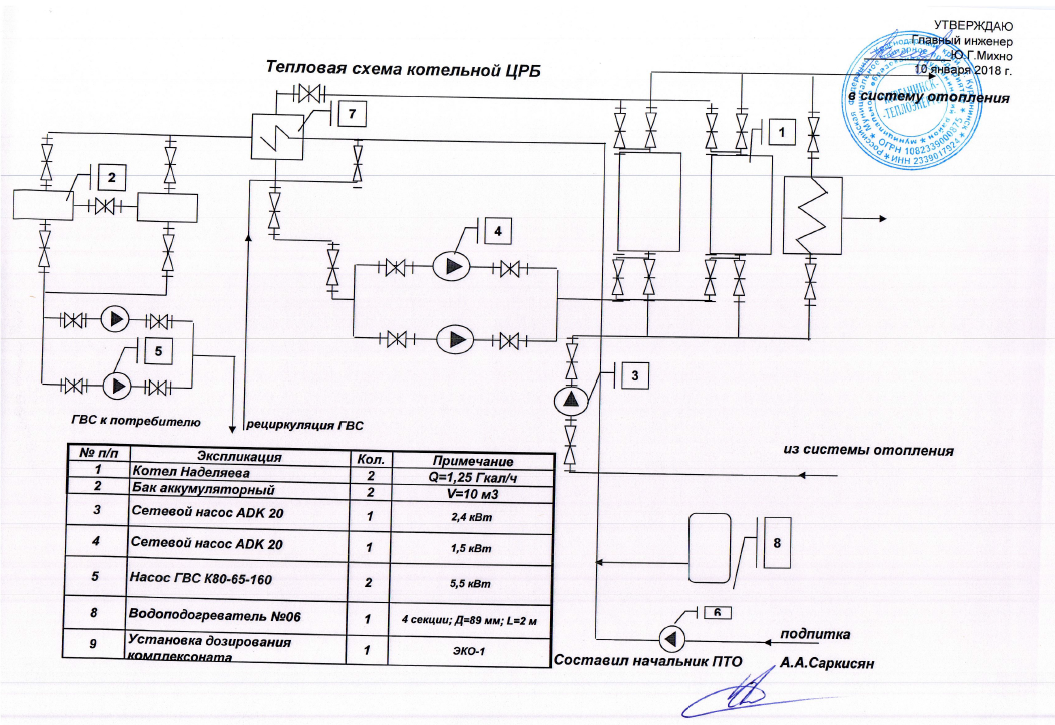 Рисунок 2.2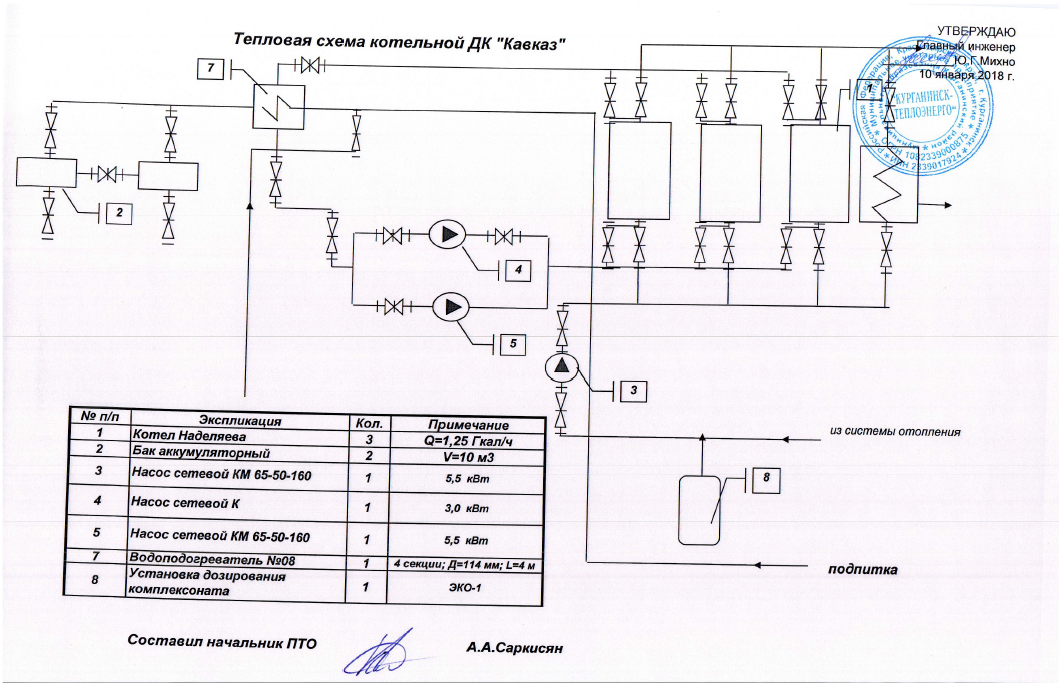 Рисунок 2.3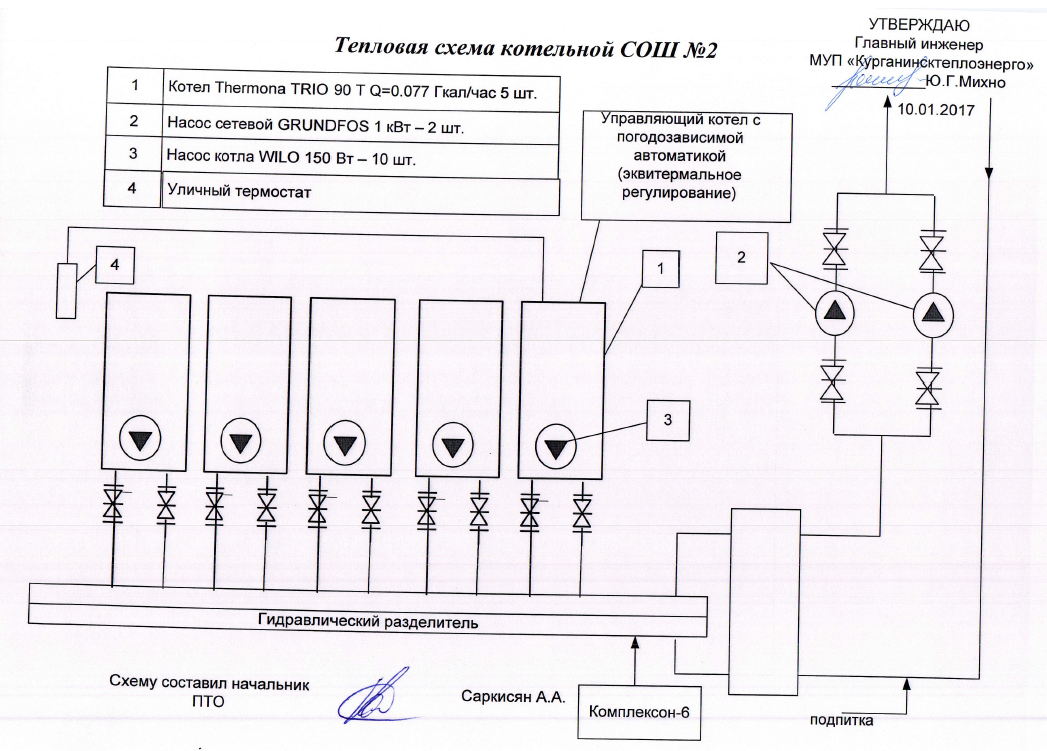 Рисунок 2.4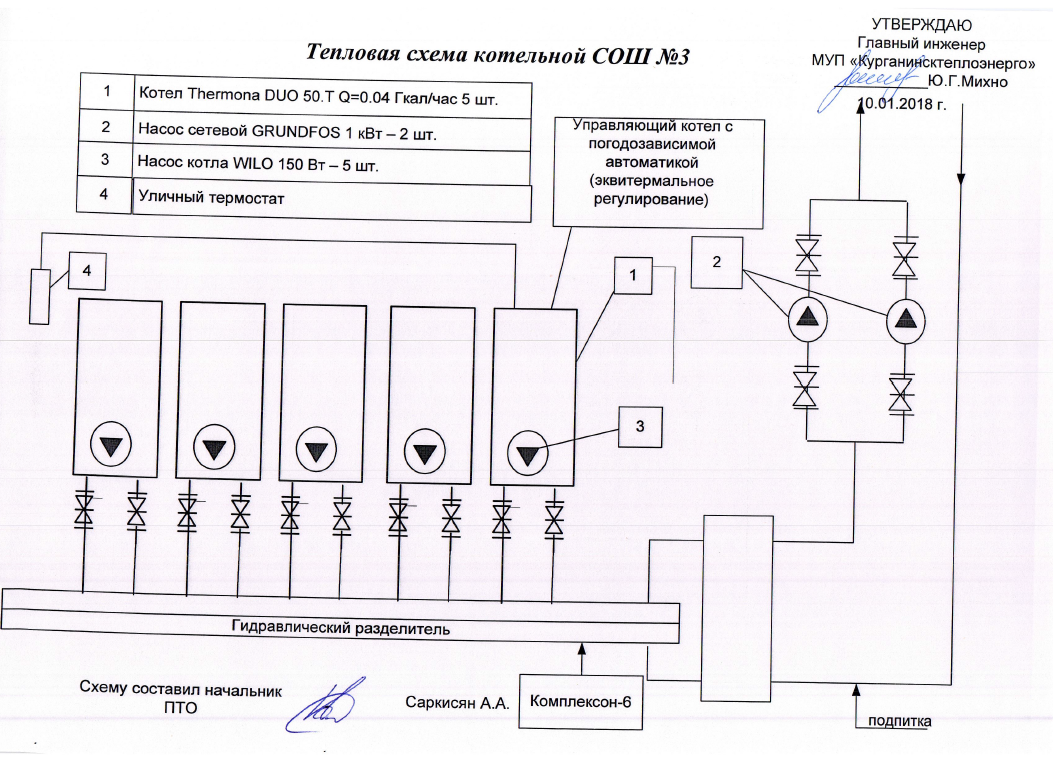 Рисунок 2.5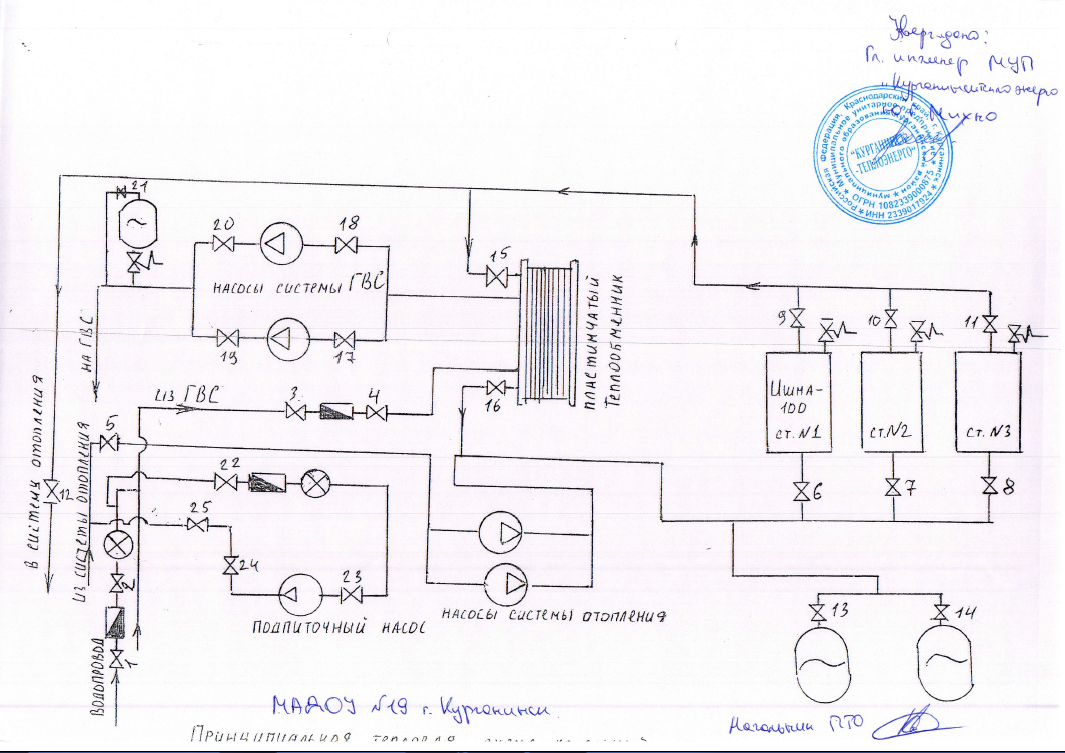 Рисунок 2.6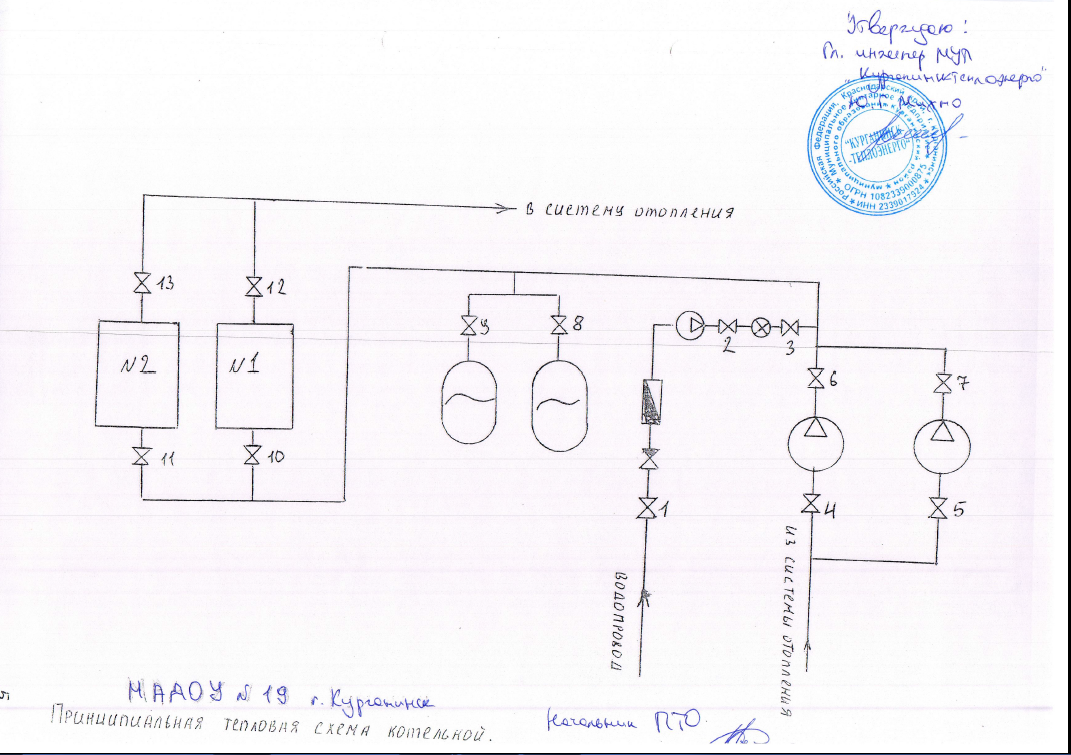 Рисунок 2.7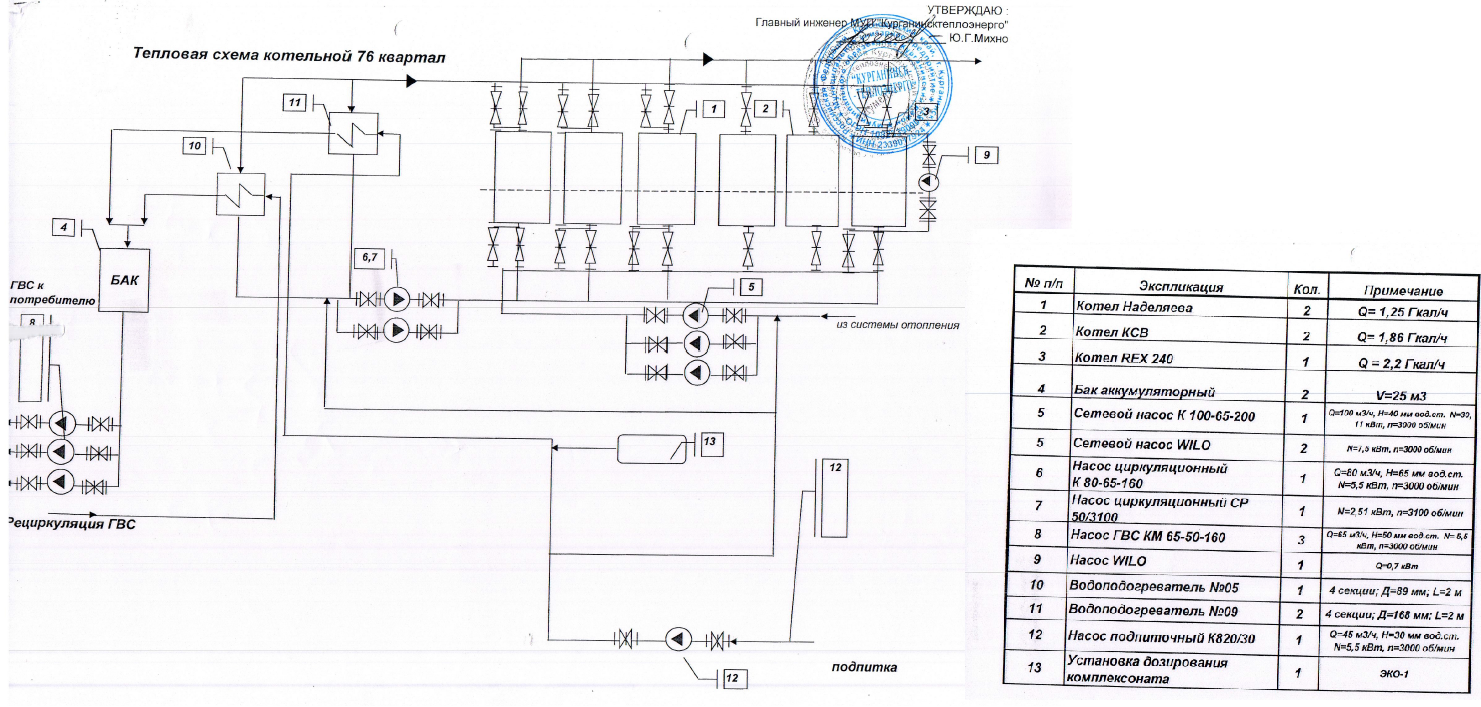 Рисунок 2.8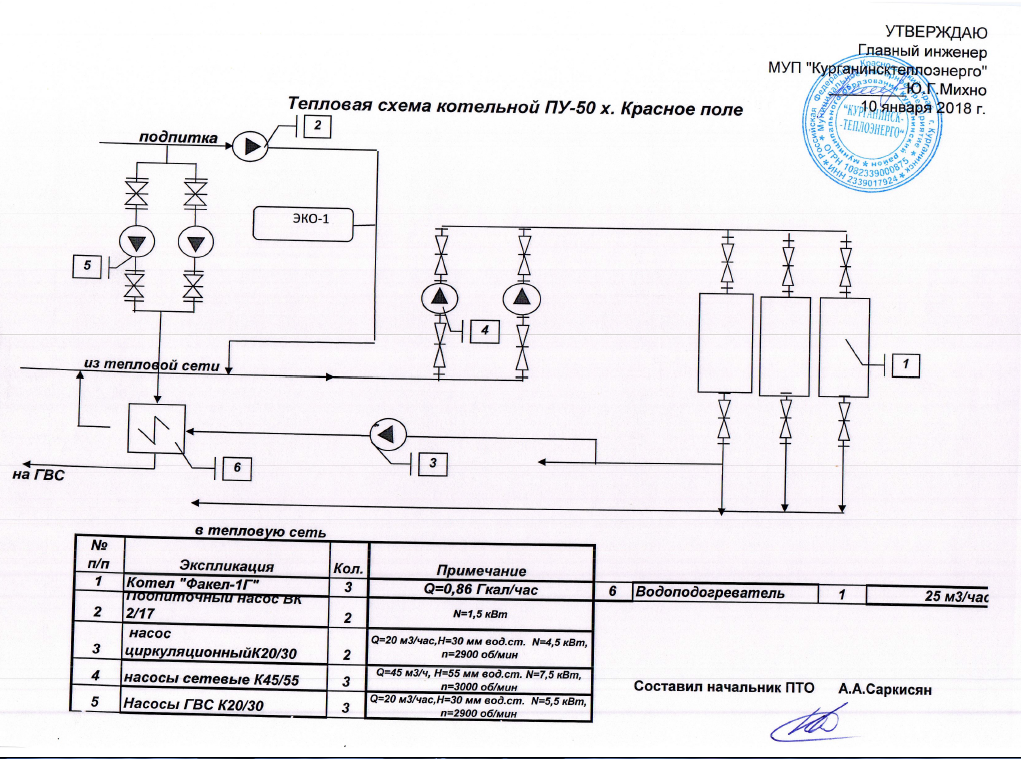 Рисунок 2.9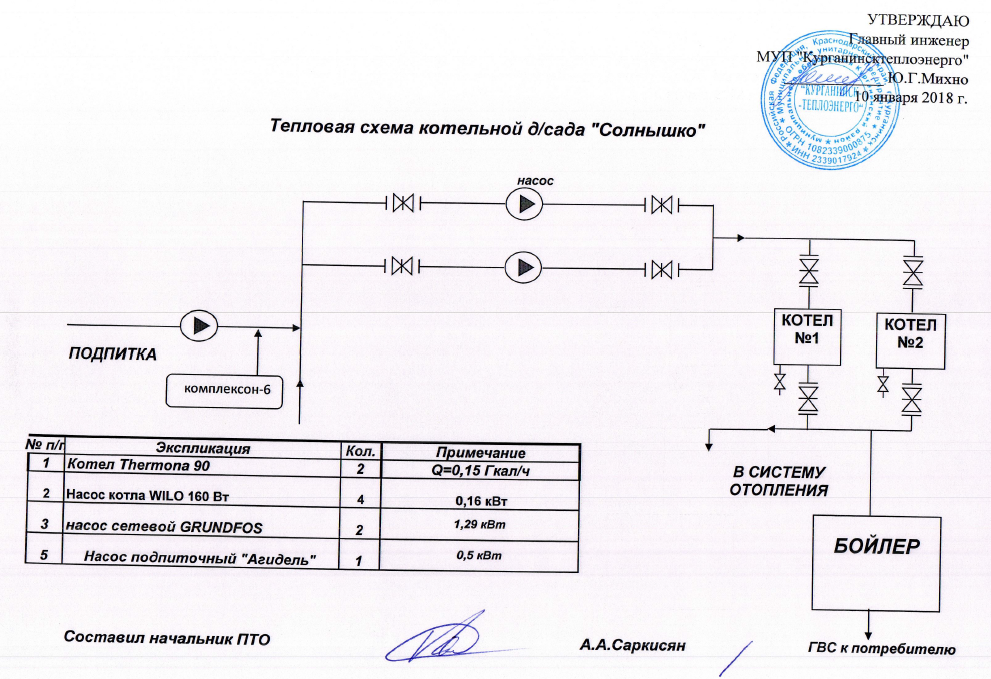 Рисунок 2.10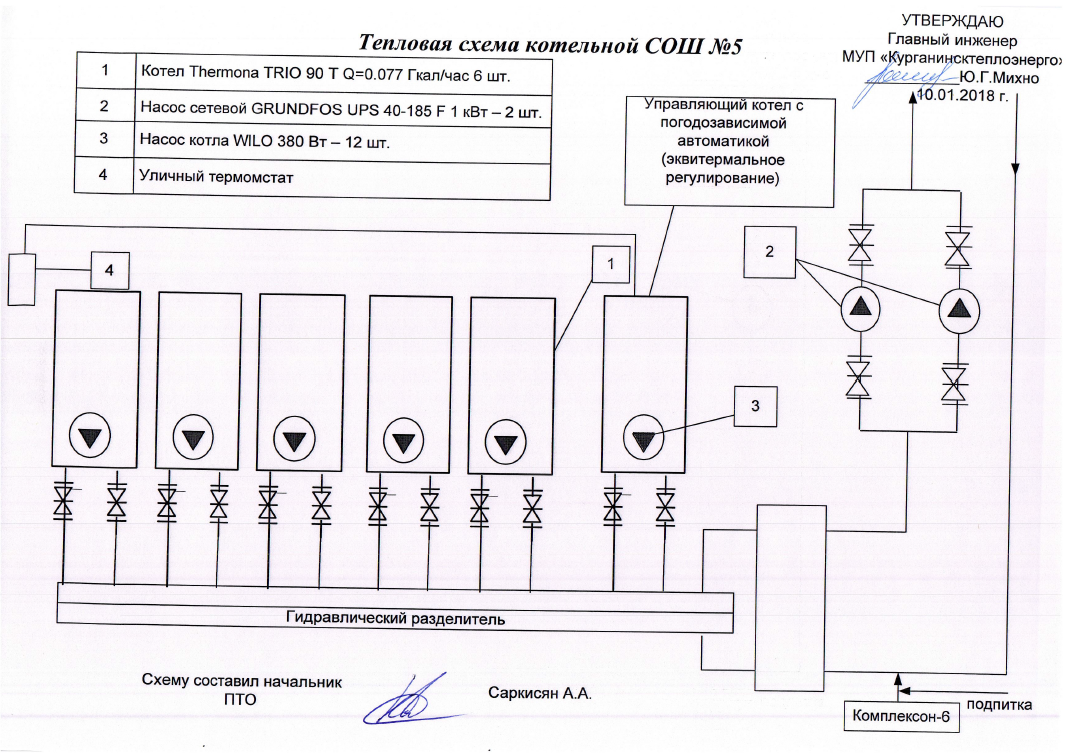 2.2 Параметры установленной тепловой мощности теплофикационного оборудования. Ограничения тепловой мощности и параметры располагаемой тепловой мощности котельных По отношению к периоду действия ранее утвержденной Актуализированной схемы теплоснабжения Курганинское городского поселения на период 2011-2030 гг. на дату актуализации настоящего Документа общая установленная тепловая мощность уменьшилась с 22,53 Гкал/час до 22,011 Гкал/час.В таблице 2.2 представлены значения установленной и располагаемой мощностей, на 01.01.2011 года и по состоянию на 01.01.2019 года.На 01.01.2019 года на котельных отсутствуют ограничения установленной мощности, связанные с реальными условиями эксплуатации и состоянием основного и вспомогательного оборудования. В реальных условиях эксплуатации фактическая максимальная мощность котельных по результатам режимно-наладочных испытаний (далее по тексту – располагаемая мощность) не отличается от паспортной установленной мощности.Таблица 2.22.3 Объем потребления тепловой энергии (мощности) на собственные и хозяйственные нужды и параметры тепловой мощности нетто котельных Годовые значения объемов потребления тепловой энергии (мощности) на собственные и хозяйственные нужды котельных на период 2016-2018 год представлены в таблице 2.3. Таблица 2.3Годовые значения объемов потребления тепловой энергии (мощности) на собственные нужды и параметры тепловой мощности нетто котельных на период 2016-2018 год представлены в таблице 2.4. Таблица 2.42.4 Срок ввода в эксплуатацию и срок службы котлоагрегатов котельныхСведения о годах ввода в эксплуатацию по каждому котлоагрегату котельных приведены в таблице 2.1. На диаграмме (рисунок 2.11) представлены объемы суммарной установленной мощности котельных на соответствующий год.Рисунок 2.11На диаграмме (рисунок 2.12) представлены объемы ввода установленных мощностей котельных с учетом проведенных капитальных ремонтов.Рисунок 2.12 Нормативный срок эксплуатации котлоагрегата установлен в соответствии с пунктом 1.2 раздела 1 Инструкции по продлению срока безопасной эксплуатации паровых котлов с рабочим давлением до 4,0 МПа включительно и водогрейных котлов с температурой воды выше 115°С СО 153-34.17.469-2003 (утв. приказом Министерством энергетики РФ от 24 июня 2003 г. N 254) и составляет 16 лет.По состоянию на 01.01.2019 года:16 котлов имеют износ 100%;2 котла имеют износ 62,5%;24 котла имеют износ 50%;5 котлов имеют износ 31,25%.2.5 Способ регулирования отпуска тепловой энергии от котельной. Описание схемы выдачи тепловой энергии Система теплоснабжения котельных закрытая без отбора теплоносителя из системы отопления в теплопотребляющих установках зданий на нужды горячего водоснабжения.От котельных Предприятия осуществляется централизованное качественное регулирование отпуска тепла в тепловые сети. Отпуск тепла на нужды отопления регулируются с помощью изменения температуры теплоносителя, подаваемого в тепловую сеть в зависимости от температуры наружного воздуха при постоянном расходе теплоносителя.Изменение температуры теплоносителя производится на котельных в ручном и автоматическом режиме оперативным персоналом с помощью изменения количества подаваемого на сжигание топлива.Для котельных утвержден единый температурный график отпуска тепловой энергии – 95/70 оС.2.6 Среднегодовая загрузка оборудования котельной Среднегодовая загрузка котельных представлена в таблице 2.12.7 Способы учета тепла, отпущенного в тепловые сетиУчет объемов тепловой энергии, отпущенной в тепловые сети на котельных ведется приборным способом. 2.8 Характеристика водоподготовки и подпиточных устройствВ технологической системе теплоснабжения в границах МО Курганинское городское поселение характеристика оборудования по подготовке воды и подпиточные устройства представлена в таблице 2.5:Таблица 2.5Режимные карты водоподготовительных установок представлены в Приложении 1.МУП МО Курганинский район «Курганинсктеплоэнерго» разработал программу производственного контроля качества горячей воды на 2017-2021 годы для следующих котельных:-Котельная ЦРБ;-Котельная 68 квартал;-Котельная 76 квартал, -Котельная Д/С «Солнышко»;-Котельная Д/С № 19;-Котельная ПУ-50;-Котельная ДК «Кавказ».МУП МО Курганинский район «Курганинсктеплоэнерго» ежемесячно проводит анализ результатов контроля качества воды и доводит до сведения территориального отдела Управления Роспотребнадзора по Краснодарскому краю в Лабинском, Курганинском и Мостовском районах и Администрации Курганинского городского поселения.Программа производственного контроля разработана в целях реализации статьи 25 Федерального закона Российской Федерации №416-ФЗ от 07.12.2011 г. «О водоснабжении и водоотведении» в соответствии с действующими законодательными и другими нормативными правовыми актами, содержащими нормативные требования государственных санитарно-эпидемиологических правил и нормативов.Производственный контроль качества горячей воды осуществляется:-в местах поступления исходной воды (водопроводной);-после водонагревателей.Дополнительный анализ качества горячей воды осуществляется на каждом направлении сети ГВС в конечной точке.Результаты лабораторных исследований качества воды оформляются протоколом лабораторных исследований и актом отбора проб. Протоколы испытаний качества воды приведены в Приложении 2.2.9 Статистика отказов и восстановлений оборудования источников тепловой энергииПо данным МУП МО Курганинский район «Курганинсктеплоэнерго» количество аварий и инцидентов на котельных в 2016-2018 годах равно нулю. 2.10 Проектный и установленный топливный режимПроектным и фактическим видом топлива для котельных является природный газ. В таблице 2.6 представлен расход газа в разрезе котельных помесячно за период 2015-2018 годов.В таблице 8.1 представлен годовой топливный режим по котельным.2.11 Котельные организаций, не осуществляющих регулируемые виды деятельности в области теплоснабженияНа территории МО Курганинское городское поселение отсутствуют котельные, принадлежащие организациям, не осуществляющим регулируемые виды деятельности в области теплоснабжения. Таблица 2.63 ТЕПЛОВЫЕ СЕТИ, СООРУЖЕНИЯ НА НИХ И ТЕПЛОВЫЕ ПУНКТЫ3.1 Общая характеристика тепловых сетейТеплоснабжение МО Курганинское городское поселение осуществляется от двенадцати отопительных котельных. Транспортировка тепловой энергии от котельных осуществляется по тепловым сетям, находящихся на праве хозяйственного ведения у МУП МО Курганинский район «Курганинсктеплоэнерго».Схемы тепловых сетей котельных в границе МО Курганинское городское поселение представлены на рисунках 3.2-3.13. Тепловые сети Предприятия включают в себя:тепловые сети от котельной ЦРБ, которые представлены четырехтрубными водяными тепловыми сетями и сетями горячего водоснабжения. Тепловая энергия с котельной поставляется для нужд отопления и горячего водоснабжения по закрытой схеме. Потребители тепловой энергии подключены к тепловой сети по зависимой схеме. Схема подключения тепловой сети к котельной – независимая. На котельной осуществляется качественное регулирование тепловой энергии, которое основано на изменении температуры воды в прямом трубопроводе при постоянном расходе в зависимости от температуры наружного воздуха. Тепловая изоляция трубопроводов выполнена из матов минеральной ваты, год прокладки тепловых сетей-1989;тепловые сети от котельной 68 квартал, которые представлены четырехтрубными водяными тепловыми сетями и сетями горячего водоснабжения. Тепловая энергия с котельной поставляется для нужд отопления и горячего водоснабжения по закрытой схеме. Потребители тепловой энергии подключены к тепловой сети по зависимой схеме. Схема подключения тепловой сети к котельной – независимая. На котельной осуществляется качественное регулирование тепловой энергии, которое основано на изменении температуры воды в прямом трубопроводе при постоянном расходе в зависимости от температуры наружного воздуха. Тепловая изоляция трубопроводов выполнена из матов минеральной ваты, год прокладки тепловых сетей-1984;тепловые сети от котельной 76 квартала, которые представлены четырехтрубными водяными тепловыми сетями и сетями горячего водоснабжения. Тепловая энергия с котельной поставляется для нужд отопления и горячего водоснабжения по закрытой схеме. Потребители тепловой энергии подключены к тепловой сети по зависимой схеме. Схема подключения тепловой сети к котельной – независимая. На котельной осуществляется качественное регулирование тепловой энергии, которое основано на изменении температуры воды в прямом трубопроводе при постоянном расходе в зависимости от температуры наружного воздуха. Тепловая изоляция трубопроводов выполнена из матов минеральной ваты, год прокладки тепловых сетей-1989;тепловые сети от котельной ДК Кавказ, которые представлены двухтрубными водяными тепловыми сетями. Тепловая энергия с котельной поставляется для нужд отопления по закрытой схеме. Потребители тепловой энергии подключены к тепловой сети по зависимой схеме. Схема подключения тепловой сети к котельной – независимая. На котельной осуществляется качественное регулирование тепловой энергии, которое основано на изменении температуры воды в прямом трубопроводе при постоянном расходе в зависимости от температуры наружного воздуха. Тепловая изоляция трубопроводов выполнена из матов минеральной ваты, год прокладки тепловых сетей-1979;тепловые сети от котельной СОШ №2, которые представлены двухтрубными водяными тепловыми сетями. Тепловая энергия с котельной поставляется для нужд отопления. Потребители тепловой энергии подключены к тепловой сети по зависимой схеме. Схема подключения тепловой сети к котельной – независимая. На котельной осуществляется качественное регулирование тепловой энергии, которое основано на изменении температуры воды в прямом трубопроводе при постоянном расходе в зависимости от температуры наружного воздуха. Тепловая изоляция трубопроводов выполнена из матов минеральной ваты, год прокладки тепловых сетей-1984;тепловые сети от котельной СОШ №3, которые представлены двухтрубными водяными тепловыми сетями. Тепловая энергия с котельной поставляется для нужд отопления. Потребители тепловой энергии подключены к тепловой сети по зависимой схеме. Схема подключения тепловой сети к котельной – независимая. На котельной осуществляется качественное регулирование тепловой энергии, которое основано на изменении температуры воды в прямом трубопроводе при постоянном расходе в зависимости от температуры наружного воздуха. Тепловая изоляция трубопроводов выполнена из матов минеральной ваты, год прокладки тепловых сетей-1965;тепловые сети от котельной СОШ №4, которые представлены двухтрубными водяными тепловыми сетями. Тепловая энергия с котельной поставляется для нужд отопления. Потребители тепловой энергии подключены к тепловой сети по зависимой схеме. Схема подключения тепловой сети к котельной – независимая. На котельной осуществляется качественное регулирование тепловой энергии, которое основано на изменении температуры воды в прямом трубопроводе при постоянном расходе в зависимости от температуры наружного воздуха. Тепловая изоляция трубопроводов выполнена из матов минеральной ваты;тепловые сети от котельной СОШ №5, которые представлены двухтрубными водяными тепловыми сетями. Тепловая энергия с котельной поставляется для нужд отопления. Потребители тепловой энергии подключены к тепловой сети по зависимой схеме. Схема подключения тепловой сети к котельной – независимая. На котельной осуществляется качественное регулирование тепловой энергии, которое основано на изменении температуры воды в прямом трубопроводе при постоянном расходе в зависимости от температуры наружного воздуха. Тепловая изоляция трубопроводов выполнена из матов минеральной ваты, год прокладки тепловых сетей-1973;тепловые сети от котельной Д/С «Солнышко», которые представлены четырехтрубными водяными тепловыми сетями и сетями горячего водоснабжения. Тепловая энергия с котельной поставляется для нужд отопления и горячего водоснабжения по закрытой схеме. Потребители тепловой энергии подключены к тепловой сети по зависимой схеме. Схема подключения тепловой сети к котельной – независимая. На котельной осуществляется качественное регулирование тепловой энергии, которое основано на изменении температуры воды в прямом трубопроводе при постоянном расходе в зависимости от температуры наружного воздуха. Тепловая изоляция трубопроводов выполнена из матов минеральной ваты, год прокладки тепловых сетей-1973;тепловые сети от котельной УСК Старт, которые представлены четырехтрубными водяными тепловыми сетями и сетями горячего водоснабжения. Тепловая энергия с котельной поставляется для нужд отопления и горячего водоснабжения по закрытой схеме. Потребители тепловой энергии подключены к тепловой сети по зависимой схеме. Схема подключения тепловой сети к котельной – независимая. На котельной осуществляется качественное регулирование тепловой энергии, которое основано на изменении температуры воды в прямом трубопроводе при постоянном расходе в зависимости от температуры наружного воздуха. Тепловая изоляция трубопроводов выполнена из матов минеральной ваты, год прокладки тепловых сетей-2010;тепловые сети от котельной Д/С №19, которые представлены четырехтрубными водяными тепловыми сетями и сетями горячего водоснабжения. Тепловая энергия с котельной поставляется для нужд отопления и горячего водоснабжения по закрытой схеме. Потребители тепловой энергии подключены к тепловой сети по зависимой схеме. Схема подключения тепловой сети к котельной – независимая. На котельной осуществляется качественное регулирование тепловой энергии, которое основано на изменении температуры воды в прямом трубопроводе при постоянном расходе в зависимости от температуры наружного воздуха. Тепловая изоляция трубопроводов выполнена из матов минеральной ваты, год прокладки тепловых сетей-2014;тепловые сети от котельной ПУ-50, которые представлены четырехтрубными водяными тепловыми сетями и сетями горячего водоснабжения. Тепловая энергия с котельной поставляется для нужд отопления и горячего водоснабжения по закрытой схеме. Потребители тепловой энергии подключены к тепловой сети по зависимой схеме. Схема подключения тепловой сети к котельной – независимая. На котельной осуществляется качественное регулирование тепловой энергии, которое основано на изменении температуры воды в прямом трубопроводе при постоянном расходе в зависимости от температуры наружного воздуха. Тепловая изоляция трубопроводов выполнена из матов минеральной ваты, год прокладки тепловых сетей-1984;Компенсация температурных удлинений трубопроводов осуществляется за счет естественный изменений трассы, а также применения П-образных компенсаторов. Свод данных по протяженности и материальной характеристике трубопроводов различного диаметра в разрезе котельных приведен в таблице 3.1 и представлен диаграммой в общем по муниципальному образованию на рисунке 3.1.Таблица 3.1Рисунок 3.1Анализ показателей диаграммы выявил:наибольший вес в общей протяженности тепловых сетей имеют трубопроводы диаметром 80 мм – 20% (3411,6 м в однотрубном исчислении);наименьший вес в общей протяженности тепловых сетей трубопроводы диаметром 65 мм – 0,12% (22 м в однотрубном исчислении).Рисунок 3.2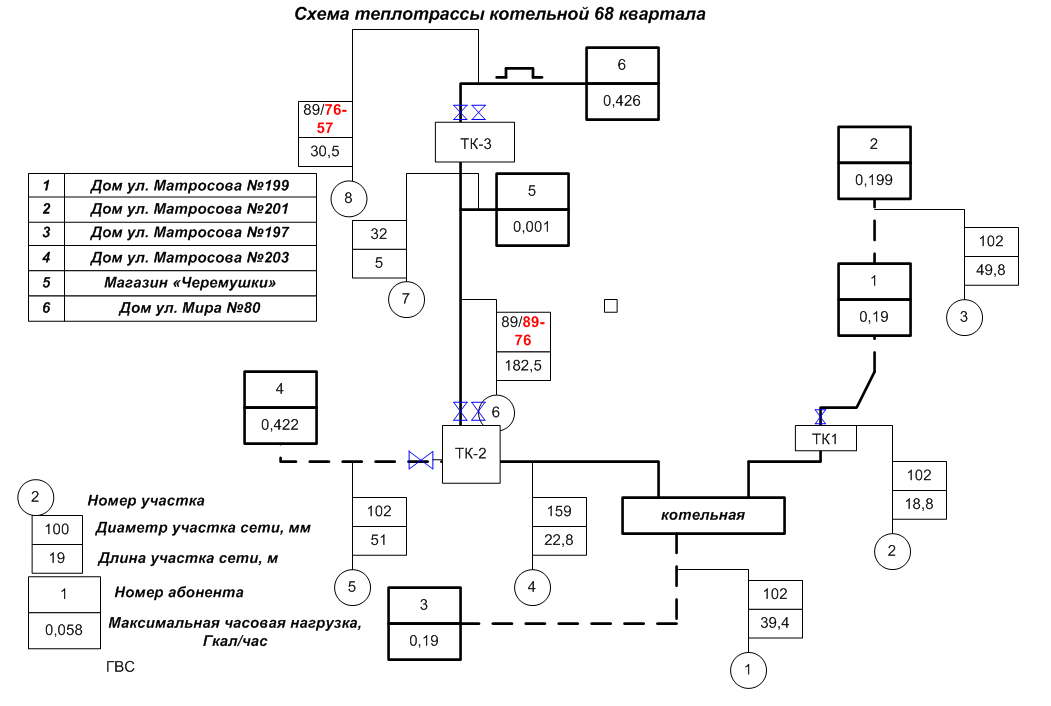 Рисунок 3.3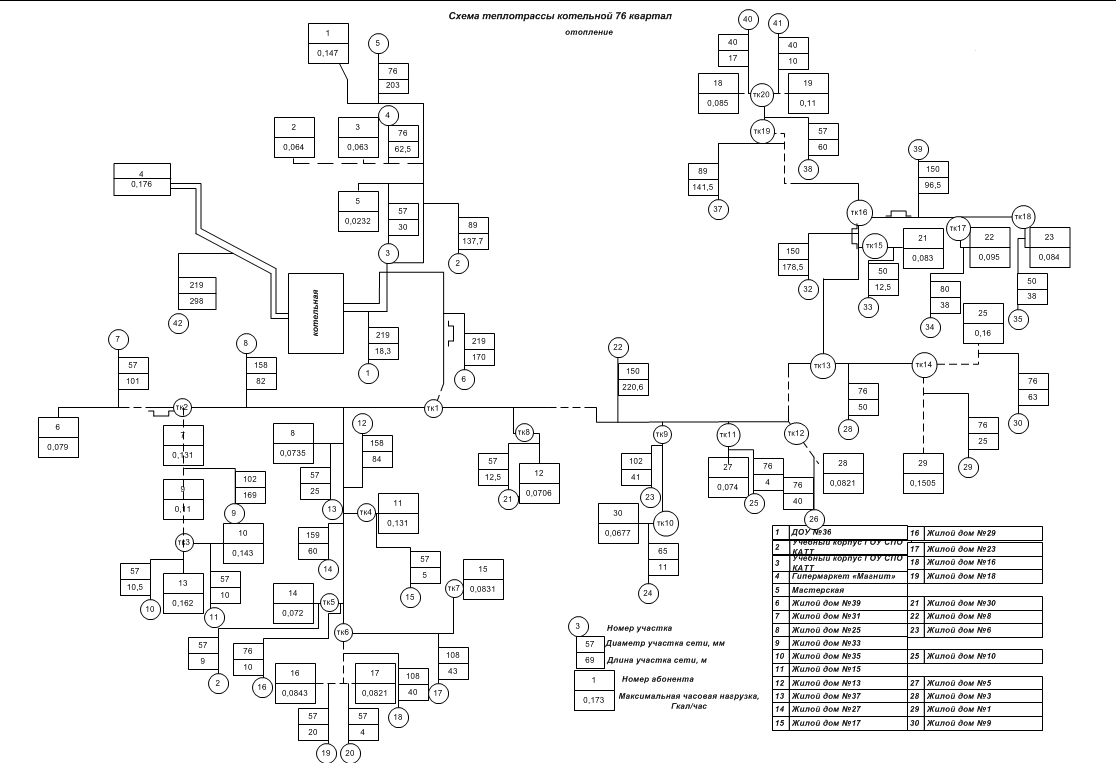 Рисунок 3.4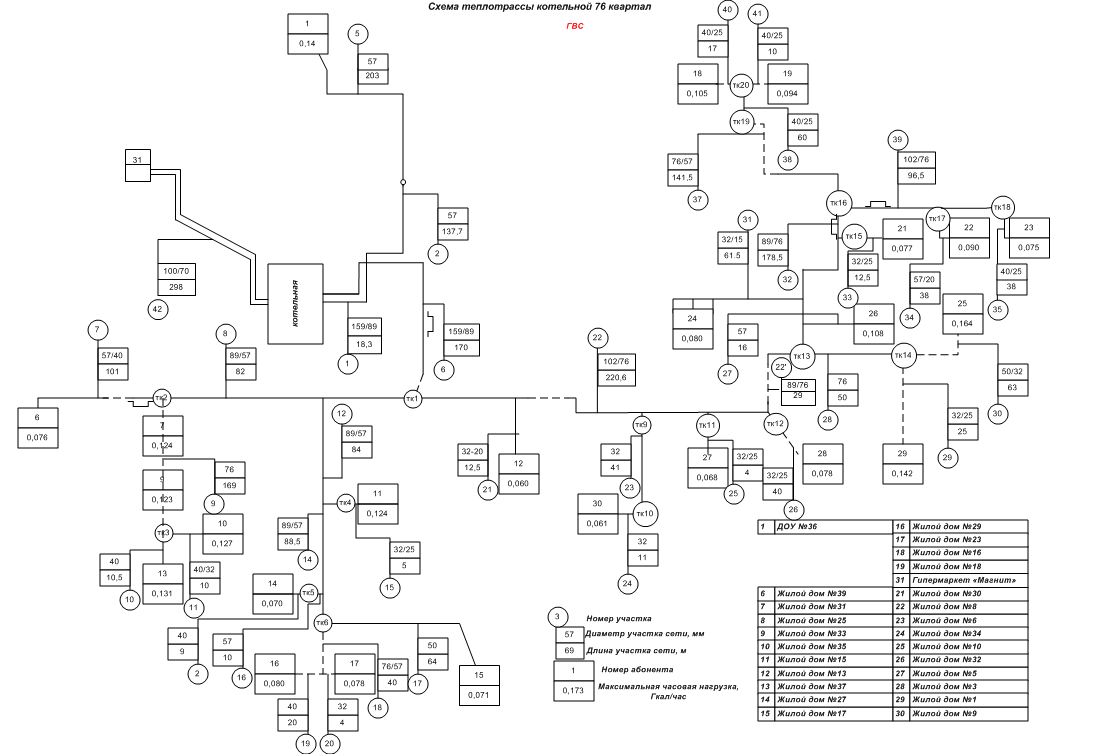 Рисунок 3.5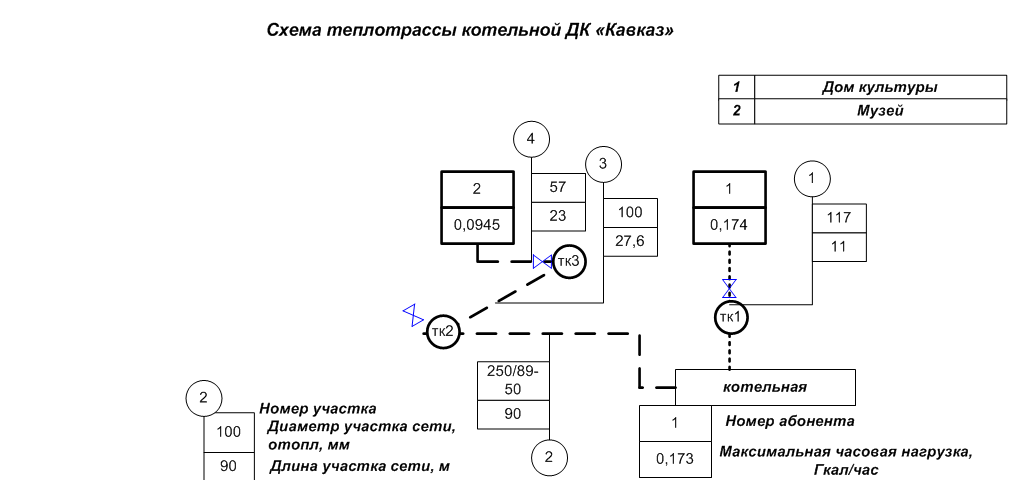 Рисунок 3.6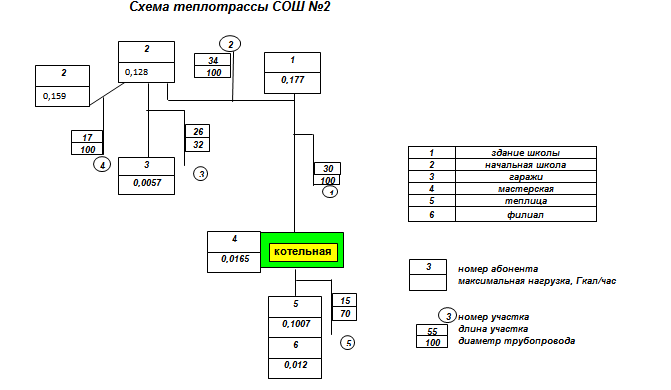 Рисунок 3.7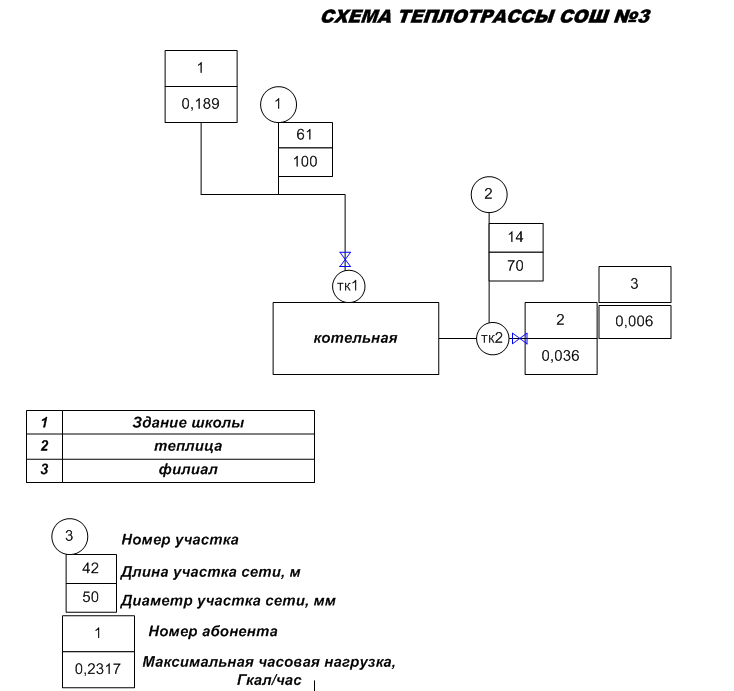 Рисунок 3.8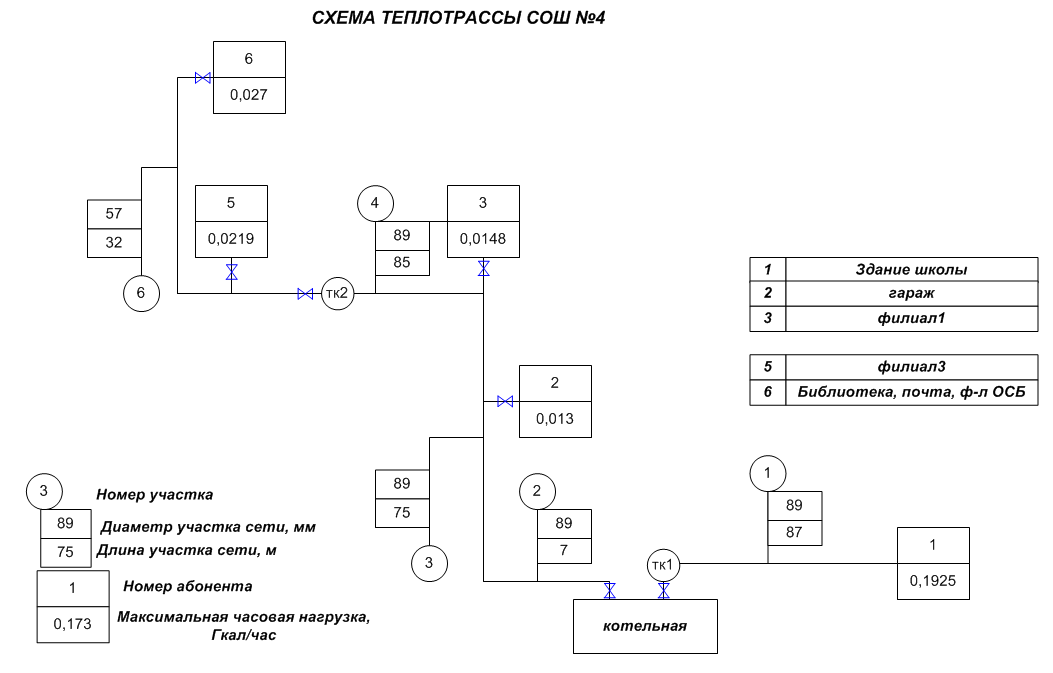 Рисунок 3.9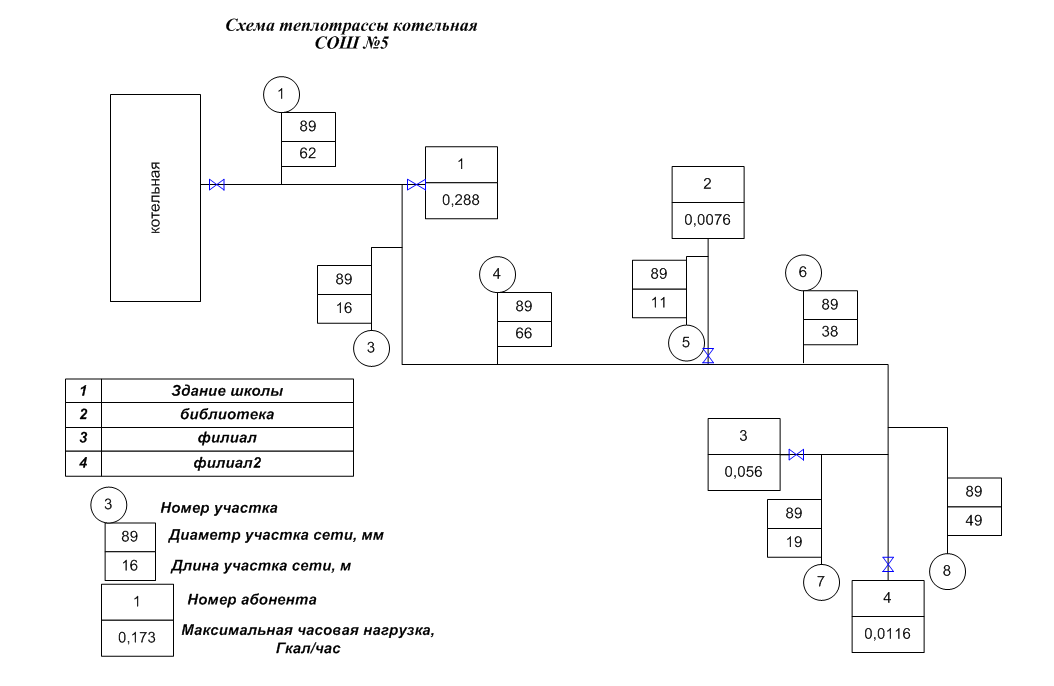 Рисунок 3.10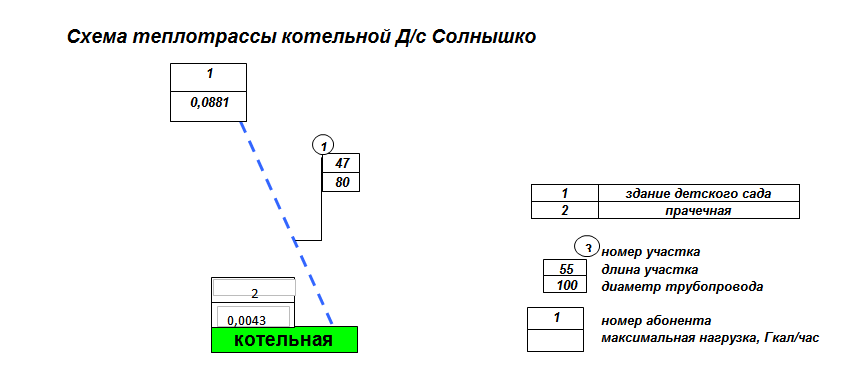 Рисунок 3.11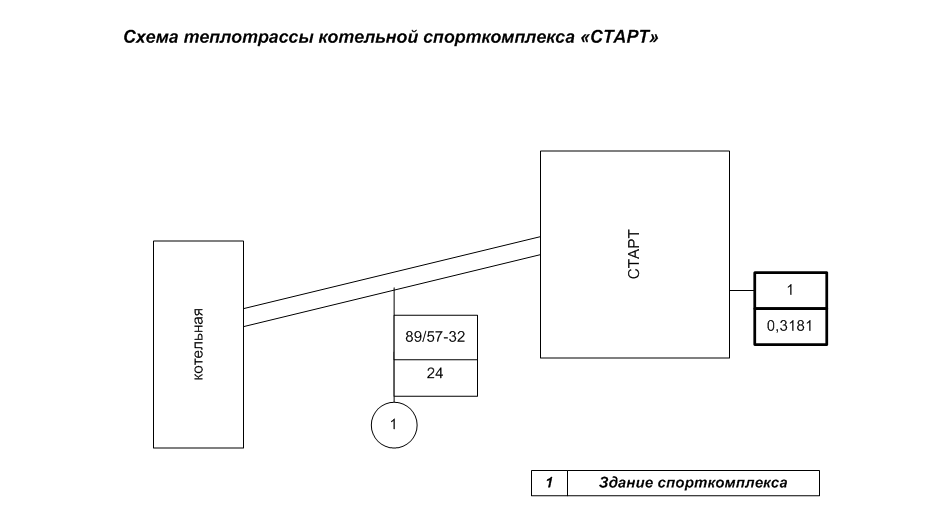 Рисунок 3.12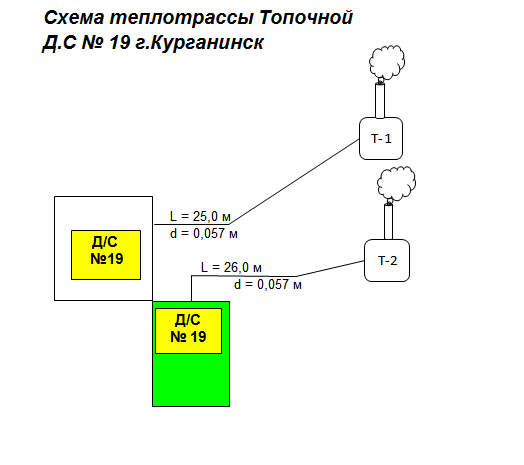 Рисунок 3.13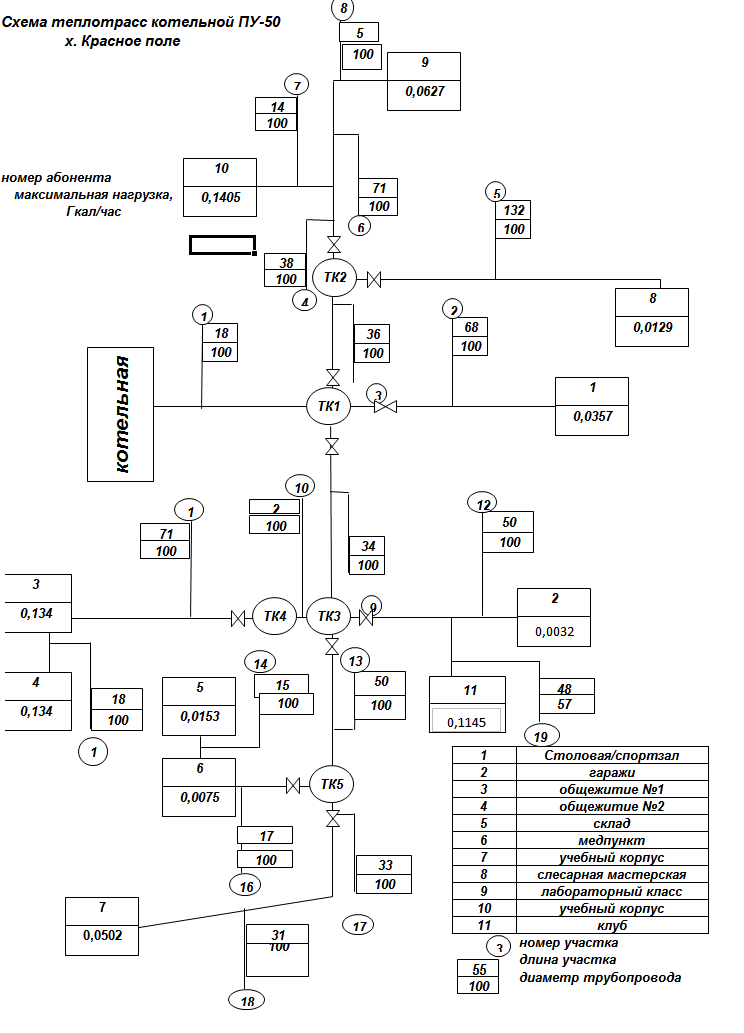 Технические характеристики участков тепловых сетей котельных представлены в таблице 3.2 Таблица 3.23.2 Тепловые пункты, насосные станцииВ системе теплоснабжения Предприятия в границах МО Курганинское городское поселение отсутствуют тепловые пункты и насосные станции.3.3 Характеристики тепловых камер, павильонов и арматурыТепловые камеры на магистральных и квартальных тепловых сетях выполнены в подземном исполнении и имеют следующие конструктивные особенности:основание камер – бетонное или монолитный железобетон;стены камер – кирпичные или из железобетонных блоков;перекрытия – железобетонные плиты, металлические листы или монолитный железобетон.3.4 Графики регулирования отпуска тепла в тепловые сети. фактические температурные режимы отпуска теплаВ системе теплоснабжения котельных регулирование отпуска тепловой энергии осуществляется на источнике тепловой энергии.Утвержден единый температурный график отпуска тепловой энергии для котельной – 95/70 оС.Данные о фактических среднесуточных температурах теплоносителя в подающем и обратном трубопроводах за 2018 год на выводах котельных представлены диаграммой на рисунке 3.14.Таблица 3.3 Рисунок 3.143.5 Гидравлические режимы тепловых сетей В соответствии с Приказом Министерства энергетики РФ и Министерства регионального развития РФ от 29 декабря 2012 г. № 565/667 "Об утверждении методических рекомендаций по разработке схем теплоснабжения" (п. 40) гидравлические режимы, обеспечивающие передачу тепловой энергии от источника тепловой энергии до самого удаленного потребителя, и характеризующие существующие возможности (резервы и дефициты по пропускной способности) передачи тепловой энергии от источника к потребителю принимать по данным карт эксплуатационных гидравлических режимов тепловых сетей, утвержденных руководителями теплоснабжающих и/или теплосетевых организаций. МУП МО Курганинский район «Курганинсктеплоэнерго проводит гидравлические испытания на тепловых сетях. Акты гидравлического испытания тепловых сетей на прочность и плотность представлены в Приложении 3.3.6 Статистика отказов и восстановлений тепловых сетейСтатистика отказов тепловых сетей (аварий, инцидентов) с классификацией их по характеру повреждений (коррозия, дефекты изготовления и монтажа, физический износ) на тепловых сетях котельных, а также статистика восстановлений (среднее время, затраченное на восстановление работоспособности тепловых сетей) равна нулю.3.7 Диагностика и ремонты тепловых сетейЕжегодно в летний период после окончания и перед началом отопительного сезона производится восстановительный текущий ремонт. Производится визуальный осмотр, пневмогидропрессовка. В зимний период происходит планирование работ на летний неотопительный период.Водяные тепловые сети испытывают на расчетную температуру теплоносителя. Испытание заключается в проверке тепловой сети на прочность в условиях температурных деформаций, вызванных подъемом температуры теплоносителя до расчетных значений, а также в проверке в этих условиях компенсирующей способности тепловой сети. Испытанию на расчетную температуру теплоносителя подвергают всю тепловую сеть — от источника теплоснабжения до тепловых пунктов систем теплопотребления, включая магистральные, разводящие теплопроводы и абонентские ответвления. Определение фактических тепловых и гидравлических потерь в тепловых сетях должны осуществляться в соответствии с требованиями ПТЭ 1 раз в 5 лет. 3.8 Анализ нормативных и фактических потерь тепловой энергии Нормируемые часовые среднегодовые тепловые потери через изоляцию трубопроводов тепловых сетей определяются по всем участкам тепловой сети. Фактические годовые потери тепловой энергии через тепловую изоляцию определяются путем суммирования фактических тепловых потерь по участкам тепловых сетей с учетом пересчета нормативных часовых среднегодовых тепловых потерь на их фактические среднемесячные значения отдельно для участков подземной и надземной прокладки применительно к фактическим среднемесячным условиям работы тепловых сетей с учетом:  фактических среднемесячных температур воды в подающей и обратной линиях тепловой сети, определенных по эксплуатационному температурному графику при фактической среднемесячной температуре наружного воздуха;  среднегодовой температуры воды в подающей и обратной линиях тепловой сети, определенной как среднеарифметическое из фактических среднемесячных температур в соответствующих линиях за весь год работы сети; среднемесячной и среднегодовой температуре грунта на глубине заложения теплопроводов; фактической среднемесячной и среднегодовой температуре наружного воздуха. Годовые потери тепловой энергии в границах территории МО Курганинское городское поселение представлены в таблице 3.3:Таблица 3.33.9 Описание основных схем присоединения потребителей к тепловым сетямВ отсутствии информации по установке какого-либо промежуточного устройства на системе отопления потребителя при присоединении к тепловым сетям описать применяемые схемы присоединения потребителей к тепловым сетям не представляется возможным.При этом следует учесть, что при параметрах существующих объектов капитального строительства, подключенных к тепловой сети возможны следующие виды присоединения систем отопления: непосредственное и зависимое.Если параметры системы отопления совпадают с параметрами тепловой сети, систему отопления присоединяют к тепловым сетям непосредственно, то есть без установки промежуточного устройства.Если для системы отопления требуется более низкая температура, чем в тепловой сети, а давление в точке присоединения ниже допустимого, то применяется зависимое присоединение. Температура теплоносителя снижается смешиванием сетевой воды с обратной водой системы отопления. Присоединение потребителей происходит в индивидуальных тепловых пунктах.Присоединение сетей теплопотребления к водяным тепловым сетям определяются видом тепловой нагрузки, температурным и пьезометрическим графиком работы тепловой сети3.10 Сведения о наличии коммерческого приборного учета тепловой энергии и теплоносителя, отпущенных из тепловых сетей потребителямПо состоянию на 01.01.2019 г. на территории МО Курганинское городское поселение данные по оснащению приборами учета тепловой энергии абонентов приведены в таблице 3.4.Таблица 3.43.11 Анализ работы диспетчерских службВ зонах действия источников тепловой энергии - функционирует оперативно-диспетчерская служба (далее - ОДС), отвечающая за диспетчеризацию поставок теплоносителя по теплосети; мониторинг поставки теплоносителя, оперативное руководство подключением и отключением потребителей, диспетчеризацию аварийно-восстановительного ремонта, регистрацию заявок на устранение неисправностей системы.3.12 Уровень автоматизации насосных станций и тепловых пунктовНасосные станции и тепловые пункты отсутствуют в технологической системе теплоснабжения котельных.3.13 Защита тепловых сетей от превышения давленияНа котельных МО Курганинское городское поселения в системе теплоснабжения имеются предохранительные клапана. Предохранительные клапаны предназначены для автоматического отведения повышенного давления из трубопроводной системы, котлов, резервуаров, емкостей и другого оборудования.3.14 Испытания тепловых сетейМУП МО Курганинский район «Курганинсктеплоэнерго» проводит испытания тепловых сетей на плотность и прочность в соответствии с действующим техническим регламентом.Испытания на потери тепловой энергии через изоляцию и на гидравлические потери на тепловых сетях по данным МУП МО Курганинский район «Курганинсктеплоэнерго» проводятся один раз в год.3.15 Предписания надзорных органов по запрещению дальнейшей эксплуатацииПредписаний надзорных органов по запрещению дальнейшей эксплуатации участков тепловой сети за период с 2016 по 2018 годы выдано не было.4 ЗОНЫ ДЕЙСТВИЯ ИСТОЧНИКОВ ТЕПЛОВОЙ ЭНЕРГИИ В СИСТЕМАХ ТЕПЛОСНАБЖЕНИЯ4.1 Зоны действия котельных МУП МО Курганинский район «Курганинсктеплоэнерго» осуществляет централизованное теплоснабжение населения, бюджетных потребителей и ряда прочих организаций. Зоны действия котельных в границах МО Курганинское городское поселение представлены в таблице 4.1.Таблица 4.1 4.2 Зоны действия котельных организаций, не осуществляющих регулируемые виды деятельности в области теплоснабженияЗона действия котельных организаций, не осуществляющих регулируемые виды деятельности, имеют локальный характер функционирования и ограничены собственными зданиями и сооружениями предприятий, вследствие чего на карте не представлены.4.3 Определение эффективного радиуса теплоснабженияДля обоснования целесообразности подключения перспективной тепловой нагрузки в зоны действия источников тепловой энергии определяется радиус эффективного теплоснабжения.Радиус эффективного теплоснабжения источников тепловой энергии определяется по методике изложенной кандидатом технических наук, советником генерального директора ОАО «Объединение ВНИПИэнергопром» г. Москва, В. Н. Папушкиным в журнале «Новости теплоснабжения», № 9, 2010 г. Оптимальный радиус теплоснабжения определяется из условия минимума выражения для «удельных стоимостей сооружения тепловых сетей и источника»: (руб./Гкал/ч),где А - удельная стоимость сооружения тепловой сети, руб./Гкал/ч;Z - удельная стоимость сооружения котельной, руб./Гкал/ч.Использованы следующие аналитические выражения для связи себестоимости производства и транспорта теплоты с максимальным радиусом теплоснабжения:, руб-/Гкал/ч;, руб./Гкал/ч,где R - радиус действия тепловой сети (длина главной тепловой магистрали самого протяженного вывода от источника), км;B - среднее число абонентов на 1 км2;s - удельная стоимость материальной характеристики тепловой сети, руб./м2;П - теплоплотность района, Гкал/ч/км2;H - потеря напора на трение при транспорте теплоносителя по главной тепловой магистрали, м вод. ст.;∆τ - расчетный перепад температур теплоносителя в тепловой сети, ОС;𝛼 - постоянная часть удельной начальной стоимости котельной, руб./МВт;φ - поправочный коэффициент, зависящий от постоянной части расходов на сооружение котельной.Осуществляя элементарное дифференцирование по R с нахождением его оптимального значения при равенстве нулю его первой производной, получаем аналитическое выражение для оптимального радиуса теплоснабжения в следующем виде, км:В виду отсутствия удельной стоимости материальной характеристики тепловой сети большей части котельных расчет радиуса эффективного теплоснабжения представляется невозможным. В таблице 4.2 представлен радиус эффективного теплоснабжения котельной СОШ №4Таблица 4.25 ТЕПЛОВЫЕ НАГРУЗКИ ПОТРЕБИТЕЛЕЙ, ГРУПП ПОТРЕБИТЕЛЕЙ В ЗОНАХ ДЕЙСТВИЯ ИСТОЧНИКОВ ТЕПЛОВОЙ ЭНЕРГИИ5.1 Потребление тепловой энергии в расчетных элементах территориального деления при расчетных температурах наружного воздухаПотребление тепловой энергии определено для отопления и горячего водоснабжения расчетным способом с учетом следующих параметров:-	расчетная продолжительность отопительного периода 156 дней;-	температура воздуха наиболее холодной пятидневки обеспеченностью 0,92 - минус 19 °С;Температура воздуха в помещении принята дифференцировано в зависимости от назначения помещения, а в промышленных зданиях от характера выполняемых работ.Значения объемов договорной присоединенной тепловой нагрузки по видам теплопотребления представлены в таблице 5.1Таблица 5.15.2 Описание случаев (условий) применения отопления жилых помещений в многоквартирных домах с использованием индивидуальных квартирных источников тепловой энергииВ границах МО Курганинское городское поселение находятся 108 многоквартирных домов: из них 83 многоквартирных дома находятся на индивидуальном теплоснабжении, 15 многоквартирных домов находятся на централизованном теплоснабжении и 10 многоквартирных домов имеют «смешанную» систему подключения к отоплению (часть квартир от централизованного источника теплоснабжения и часть на поквартирном индивидуальном отоплении).Пунктом 15 статьи 14 Федерального закона от 27.07.2010 за №190-ФЗ «О теплоснабжении» запрещен переход на отопление жилых помещений в многоквартирных домах с использованием индивидуальных квартирных источников тепловой энергии (далее – ИИТЭ), перечень которых определяется правилами подключения к системам теплоснабжения, утвержденными Правительством Российской Федерации, при наличии осуществленного в надлежащем порядке подключения к системам теплоснабжения многоквартирных домов, за исключением случаев, определенных схемой теплоснабжения.Установка индивидуальных источников отопления в уже введенных в эксплуатацию жилых домов осуществлялась посредством переустройства (перепланировки) отдельных жилых помещений.Комплекс строительных работ и организационно-технических мероприятий, связанных с изменением основных технико-экономических показателей (нагрузок, планировки помещений, строительного объема и общей площади здания, инженерной оснащенности) определяется как реконструкция здания (СП 13-102-2003, принят Постановлением Госстроя России от 21.08.2003 №153).Организация теплоснабжения многоквартирных домов посредством «смешанного типа», то есть одновременного использования централизованного теплоснабжения и теплоснабжения с использованием ИИТЭ, нормативными документами не предусмотрена. Таким образом, действующим нормам и правилам, соответствует только одновременный переход на отопление жилых помещений с использованием индивидуальных квартирных источников тепловой энергии всех жилых помещений в многоквартирных домах.Порядок расчета и внесения платы за коммунальные услуги в домах со «смешанной» системой теплоснабжения производится в порядке, установленном Правилами предоставления коммунальных услуг собственникам и пользователям помещений в многоквартирных домах и жилых домах, утвержденными постановлением Правительства Российской Федерации от 6 мая 2011г. №354 (в редакции постановления Правительства Российской Федерации от 28 декабря 2018 г. №1708).Жители квартир, перешедших на индивидуальное отопление в доме, подключенном к централизованной системе, с 1 января 2019 года оплачивают только тепловую энергию, расходуемую на содержание общего имущества в МКД плюс плата за газ по индивидуальным приборам учета.Перечень многоквартирных домов с характеристикой системы отопления на территории МО Курганинское городское поселение приведено в таблице 5.2.Таблица 5.25.3 Потребление тепловой энергии в расчетных элементах территориального деления за отопительных период и за год в целомОбщее потребление тепловой энергии в МО Курганинское городское поселение в разрезе категорий потребителей представлено в таблице 5.3 и в процентном выражении диаграммой на рисунке 5.1.Таблица 5.3Рисунок 5.1Баланс тепловой энергии в разрезе котельных за отопительный период и за 2018 год в целом представлен в таблице 5.4.Таблица 5.45.4 Значение потребления тепловой энергии при расчетных температурах наружного воздуха в зонах действия источников тепловой энергииПрисоединенная тепловая нагрузка по котельным и количество объектов теплоснабжения представлено в таблице 5.5.Таблица 5.5 5.5 Существующие нормативы потребления тепловой энергии для населения на отопление и горячее водоснабжениеНа основании приказа региональной энергетической комиссии – департамента цен и тарифов Краснодарского края № 1/2016-нп от 01.07.2016 года с 01.07.2016 года установлены нормативы потребления коммунальной услуги по отоплению в жилых и нежилых помещениях по горячему водоснабжению в жилых помещениях. Норматив потребления коммунальной услуги по отоплению в жилых и нежилых помещениях представлены в таблице 5.6. Норматив потребления коммунальной услуги по горячему водоснабжению в жилых помещениях представлены в таблице 5.7.Таблица 5.6Таблица 5.7Приказом региональной энергетической комиссии – департамента цен и тарифов Краснодарского края №2/2017-нп от 18.05.2017 года «О внесении изменений в приказ РЭК-ДЦ и Т КК №2/2012-нп от 31 августа  «Об утверждении нормативов потребления коммунальных услуг в Краснодарском крае» утвержден норматив расхода тепловой энергии на подогрев холодной воды для предоставления коммунальной услуги по горячему водоснабжению: с наружной сетью горячего водоснабжения - для жилых домов, бюджетных и прочих потребителей при наличии полотенцесушителей, - 0,066 Гкал/м3- для жилых домов, бюджетных и прочих потребителей при отсутствии полотенцесушителей, - 0,061 Гкал/м3без наружной сети горячего водоснабжения - для жилых домов, бюджетных и прочих потребителей при наличии полотенцесушителей, - 0,064 Гкал/м3- для жилых домов, бюджетных и прочих потребителей при отсутствии полотенцесушителей - 0,059 Гкал/м36 БАЛАНСЫ ТЕПЛОВОЙ МОЩНОСТИ И ТЕПЛОВОЙ НАГРУЗКАМ В ЗОНАХ ДЕЙСТВИЯ ИСТОЧНИКОВ ТЕПЛОВОЙ ЭНЕРГИИ6.1 Балансы тепловой мощности и тепловой нагрузки. Резервы и дефициты тепловой мощности котельной Баланс тепловой мощности и присоединенной тепловой нагрузки котельных составлен на основании данных об установленной и располагаемой тепловой мощности источников тепловой энергии и присоединенных договорных тепловых нагрузках. Балансы установленной тепловой мощности и присоединенной тепловой нагрузки по состоянию на 01.01.2019 года приведены в таблице 6.1. Таблица 6.1 Анализ таблицы 6.1 показывает, что:- суммарная располагаемая мощность котельных Предприятия на 2019 год составила 22,011 Гкал/ч, а присоединенная тепловая нагрузка составила 6,29 Гкал/ч с учетом нагрузки ГВС;- резерв тепловой мощности имеют котельная ЦРБ, котельная 68 квартал, котельная 76 квартал, котельная ДК «Кавказ», котельная СОШ №5, котельная Д/С «Солнышко», котельная УСК «Старт» и котельная ПУ-50. Резерв тепловой мощности колеблется в диапазоне 29%-92%.6.2 Причины возникновения дефицитов тепловой мощности котельной и последствий влияния дефицитов на качество теплоснабженияМониторинг отпуска тепловой энергии котельной СОШ №2, котельной СОШ №3, котельной СОШ №4, котельной Д/С №19 за трехлетний период показал отсутствие технической необходимости увеличение установленной мощности вышеперечисленных котельных. На котельной СОШ №2 за период 2016-2018 гг. полезный отпуск потребителям составил:за 2016 год 542,2 Гкал (присоединенная фактическая нагрузка 0,3425 Гкал/час);за 2017 год 570,31 Гкал (присоединенная фактическая нагрузка 0,3425 Гкал/час);За 2018 год 578,76 Гкал (присоединенная фактическая нагрузка 0,3425 Гкал/час).На котельной СОШ №3 за период 2016-2018 гг. полезный отпуск потребителям составил:За 2016 год 274,27 Гкал (присоединенная фактическая нагрузка 0,1513 Гкал/час);За 2017 год 255,23 Гкал (присоединенная фактическая нагрузка 0,1513 Гкал/час);За 2018 год 255,74 Гкал (присоединенная фактическая нагрузка 0,1513 Гкал/час);На котельной СОШ №4 за период 2016-2018 гг. полезный отпуск потребителям составил:За 2016 год 492,49 Гкал (присоединенная фактическая нагрузка 0,1805 Гкал/час);За 2017 год 361,61 Гкал (присоединенная фактическая нагрузка 0,1805 Гкал/час);За 2018 год 305,1 Гкал (присоединенная фактическая нагрузка 0,1805 Гкал/час);На котельной Д/С № 19 за период 2016-2018 гг. полезный отпуск потребителям составил:За 2016 год 867,37 Гкал (присоединенная фактическая нагрузка 0,2969 Гкал/час);За 2017 год 1046,09 Гкал (присоединенная фактическая нагрузка 0,2969 Гкал/час);За 2018 год 848,72 Гкал (присоединенная фактическая нагрузка 0,2969 Гкал/час);Таким образом на основании вышеуказанных данных исходя из фактической договорной нагрузки на источниках теплоснабжения отсутствует дефицит тепловой мощности. Так котельная СОШ №2 имеет резерв тепловой мощности 9,04% (0,03 Гкал/час). Котельная СОШ №3 имеет резерв тепловой мощности 22,63% (0,04 Гкал/час). Котельная СОШ №4 имеет резерв тепловой мощности 23,03% (0,05 Гкал/час). Котельная Д/С №19 имеет резерв тепловой мощности 2,13% (0,01 Гкал/час).В системе теплоснабжения у абонентов задействовано несколько строений, в виду отключения части объектов теплоснабжения включенных в договорную нагрузку МУП МО Курганинский район «Курганинсктеплоэнерго» необходимо пересчитать договорную нагрузку на отопление и ГВС.6.3. Резервы тепловой мощности нетто и возможности расширения технологической зоны действия котельной с резервами тепловой мощности нетто в зоны действия с дефицитом тепловой мощностиНа территории МО Курганинское городское поселение централизованное теплоснабжение осуществляется от 5 (пяти) котельных, которые имеет резерв тепловой мощности, и не исключают возможность подключения перспективных тепловых нагрузок и расширение зон действия этих источников тепловой энергии без снижения качества теплоснабжения существующих и перспективных потребителей. Семь котельных являются автономными.6.4 Балансы тепловой мощности и тепловой нагрузки в зоне действия котельных организаций, не осуществляющих регулируемые виды деятельности в области теплоснабжения Балансы тепловой мощности и тепловой нагрузки для котельных организаций, не осуществляющих регулируемые виды деятельности в области теплоснабжения, выполнить не представляется возможным в связи с тем, что на ряде предприятий отсутствуют данные по тепловым нагрузкам собственных потребителей, то есть по тепловым нагрузкам, присоединенным к этим котельным.7 БАЛАНСЫ ТЕПЛОНОСИТЕЛЯ7.1 Утвержденные балансы производительности водоподготовительных установок теплоносителя для тепловых сетей и максимального потребления теплоносителя в теплоиспользующих установках потребителей в перспективных зонах действия систем теплоснабжения и источников тепловой энергии, в том числе работающих на единую тепловую сетьРежим эксплуатации водоподготовительных установок и водно-химический режим должны обеспечить работу тепловых сетей без повреждений и снижения экономичности, вызванных коррозией внутренних поверхностей водоподготовительного, теплоэнергетического и сетевого оборудования, а также образованием накипи тепловых сетей.Требования к качеству сетевой и подпиточной воды устанавливаются РД 10-165-97 «Методические указания по надзору за водно-химическим режимом паровых и водогрейных котлов», СанПиН 2.1.4.1074-01 «Питьевая вода. Гигиенические требования к качеству воды централизованных систем питьевого водоснабжения. Контроль качества. Гигиенические требования к обеспечению безопасности систем горячего водоснабжения».Для приведения воды к требуемому качеству в системах теплоснабжения используются следующие методы:-	фильтрование воды с целью механического удаления взвешенных частиц;-	деаэрация воды в деаэраторах вакуумного или атмосферного типов с целью удаления кислорода и углекислого газа до нормативного уровня;-	умягчение воды.Система теплоснабжения МО Курганинское городское поселение – закрытого типа. Теплоноситель в закрытых системах теплоснабжения предназначен для передачи теплоты на нужды систем отопления, вентиляции и горячего водоснабжения.Теплоноситель, используемый для подпитки тепловой сети, обеспечивает: компенсацию утечек в тепловых сетях и абонентских установках потребителей; компенсацию затрат при технологических испытаниях и ремонтах на тепловых сетях, связанных с его дренированием на момент произведения работ.Кроме подпитки тепловой сети, вода, поступающая на источники, расходуется на их собственные и хозяйственные нужды.В закрытых системах теплоснабжения согласно СНиП 41-02-2003 «Тепловые сети» п. 6.16 расчетный часовой расход воды для определения производительности водоподготовки и соответствующего оборудования для подпитки системы теплоснабжения следует принимать 0,75% фактического объема воды в трубопроводах тепловых сетей. В таблице 7.1 приведен часовой расход воды для определения производительности водоподготовки котельных.Таблица 7.1Баланс производительности водоподготовительных установок теплоносителя и максимального потребления теплоносителя в теплоиспользующих установках потребителей приведен в таблице 7.2Таблица 7.27.2 Утвержденные балансы производительности водоподготовительных установок теплоносителя для тепловых сетей и максимального потребления теплоносителя в аварийных режимах систем теплоснабженияПри серьезных авариях, в случае недостаточного объема подпитки химически обработанной воды, допускается использовать «сырую» воду согласно п. 6.17 СНиП 41-02-2003 «Тепловые сети» для систем теплоснабжения должна предусматриваться дополнительно аварийная подпитка химически необработанной и недеаэрированной водой, расход которой принимается в количестве 2% объема воды в трубопроводах тепловых сетей».Расчетная величина суммарной аварийной подпитки приведена в таблице 7.3.Таблица 7.38 ТОПЛИВНЫЕ БАЛАНСЫ ИСТОЧНИКОВ ТЕПЛОВОЙ ЭНЕРГИИ И СИСТЕМА ОБЕСПЕЧЕНИЯ ТОПЛИВОМ8.1 Описание видов и количества используемого основного топлива для котельных Основным видом топлива для котельных является природный газ. Объемы фактического потребления топлива котельными в 2016- 2018 годах представлены в таблице 8.1.Таблица 8.18.2. Описание видов резервного и аварийного топлива котельных и возможности их обеспечения в соответствии с нормативными требованиямиНа котельных в границах МО Курганинское городское поселение резервное топливо не предусмотрено проектом. Фактическим видом топлива служит природный газ.8.3. Описание особенностей характеристик топлива котельной в зависимости от мест поставкиКачество поставляемого газа должно соответствовать ГОСТ 5542-87 «Газы горючие природные для промышленного и коммунально-бытового назначения. Технические условия».Отбор проб на компонентный состав газа осуществляется в рамках паспортизации на основании результатов измерений физико-химических показателей газа поданного в общем потоке по газопроводу потребителям (в том числе МУП МО Курганинский район «Курганинсктеплоэнерго» при поставке на котельные) в соответствии с методами испытаний по ГОСТ 5542-2014, условиями договора поставки (транспортировки), технических соглашений.В таблице 8.2 и 8.3 приведена информация о наименовании ГРС и месте отбора проб для определения качества газа. Отбор проб осуществляет ПАО «Газпром» ООО «Газпром трансгаз Краснордар» (350051, г. Краснодар, ул. Им. Дзержинского, д.36. За период с января по май 2018 года на территории МО Курганское сельское поселение газораспределительной организацией была АО «Курганинскрайгаз». С мая по декабрь 2018 года газораспределительной организацией стал филиал №7 (Новокубанский) АО «Газпром газораспределение Краснодар».На рисунке 8.1 представлены паспорта качества газа за январь 2018 года.Таблица 8.2Рисунок 8.1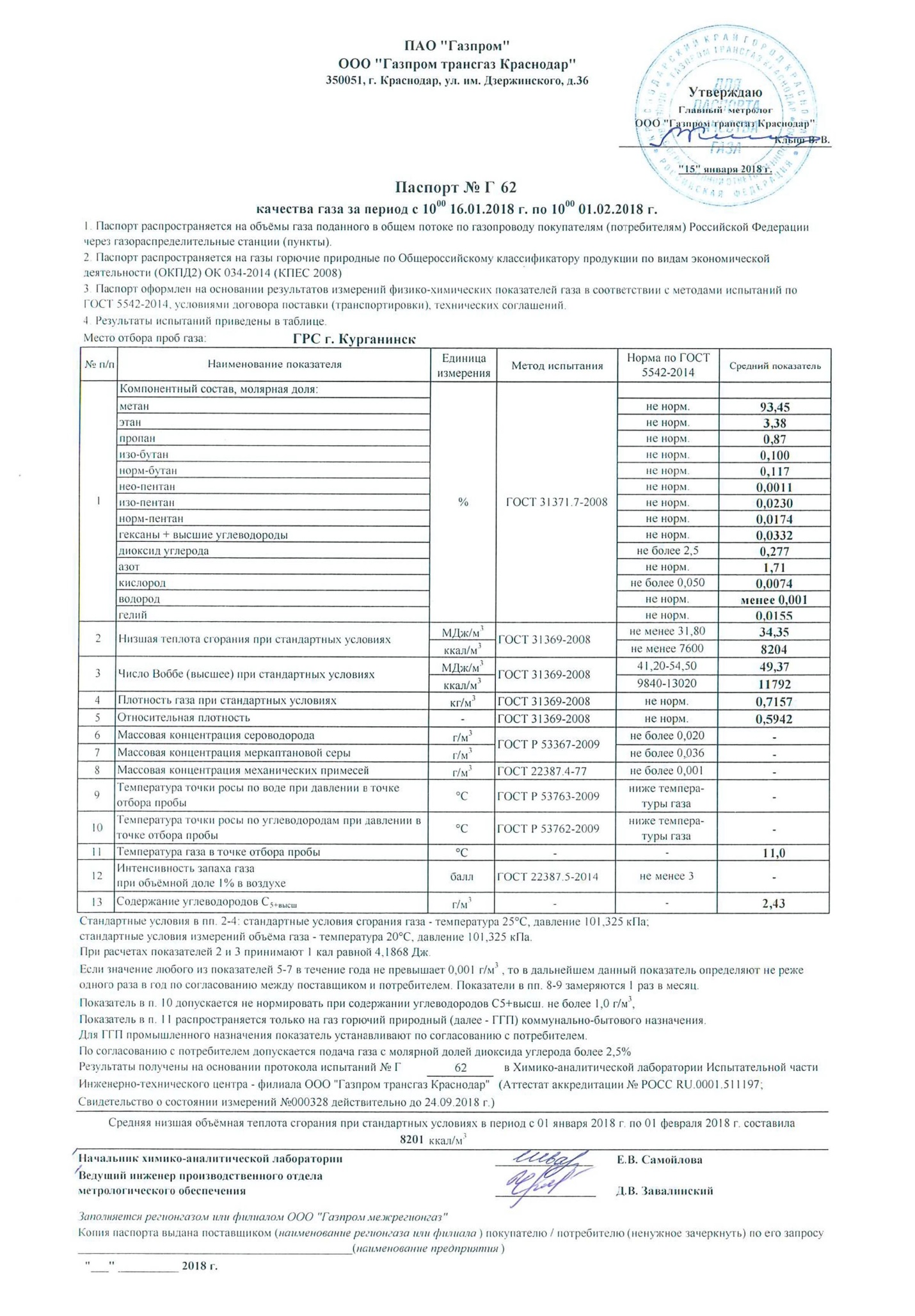 На рисунке 8.3 представлены паспорта качества газа за июнь 2018 года.Таблица 8.38.4. Анализ поставки топлива на котельной в периоды расчётных температур наружного воздуха.За последние три года ограничения поставок топлива (природный газ) при прохождении зимнего максимума тепловых нагрузок отсутствовали.Рисунок 8.2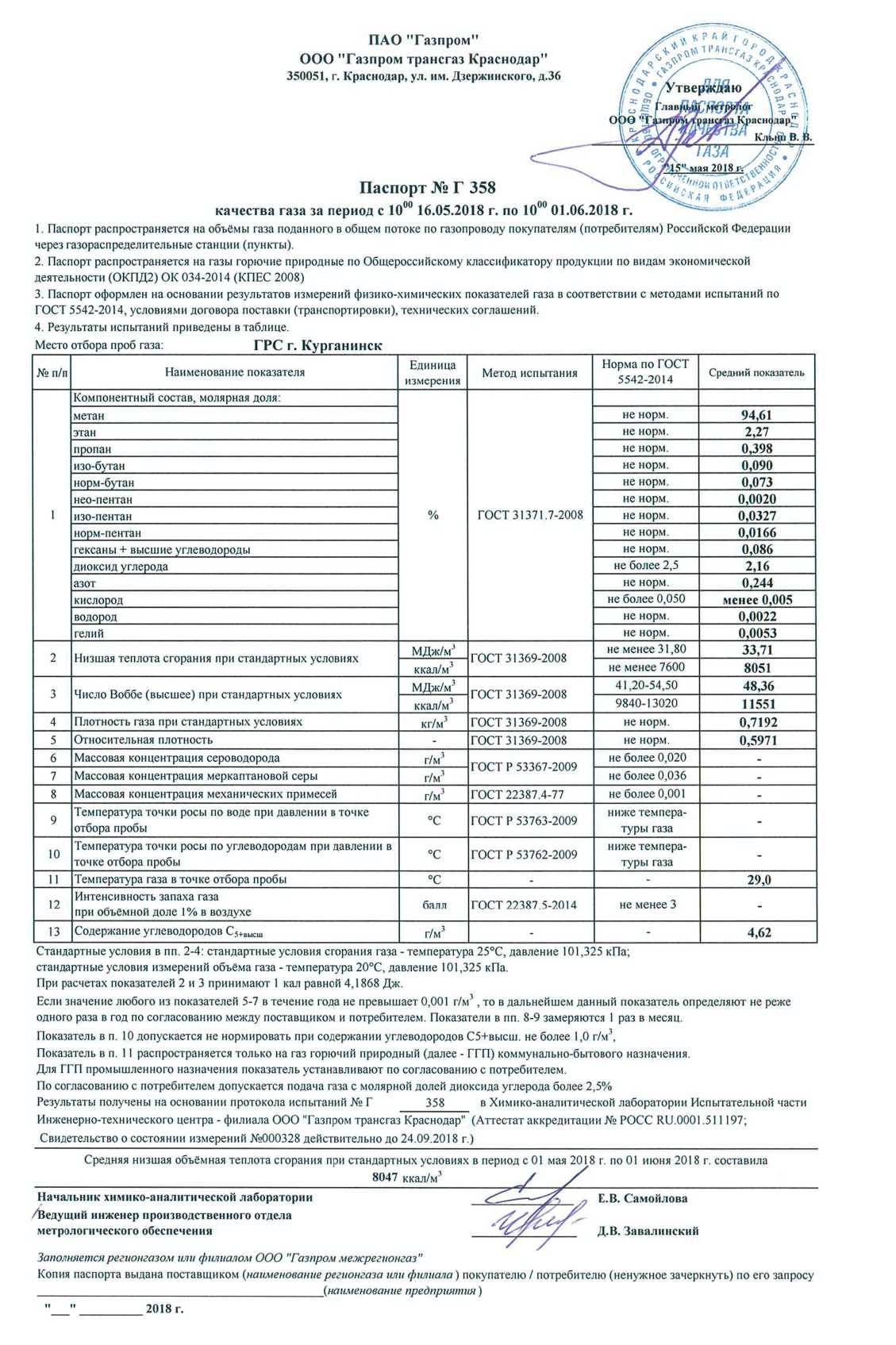 9 НАДЕЖНОСТЬ ТЕПЛОСНАБЖЕНИЯ9.1 Описание показателей, определяемых в соответствии с методическими указаниями по расчету уровня надежности и качества поставляемых товаров, оказываемых услуг для организаций, осуществляющих деятельность по производству и (или) передаче тепловой энергииПод надёжностью системы теплоснабжения понимают способность проектируемых и действующих источников тепловой энергии, тепловых сетей и в целом системы централизованного теплоснабжения обеспечивать в течение заданного времени требуемые режимы, параметры и качество теплоснабжения.Основным показателем (критерием) является показатель надёжности системы теплоснабжения (Кнад) – способность системы не допускать отказов, приводящих к падению температуры в отапливаемых помещениях жилых и общественных зданий ниже +12°С, в промышленных зданиях ниже +8оС, более числа раз, установленного нормативами.Также по МДС 41-6.2000 «Организационно-методические рекомендации по подготовке к проведению отопительного периода и повышению надёжности систем коммунального теплоснабжения в городах и населённых пунктах Российской Федерации» для оценки надёжности используются такие показатели как:- показатель надежности электроснабжения источников тепла (Кэ);- показатель надежности водоснабжения источников тепла (Кв);- показатель надежности топливоснабжения источников тепла (Кт);- показатель соответствия тепловой мощности источников тепла и пропускной способности тепловых сетей (Кб);- показатель уровня резервирования (Кр);- показатель технического состояния тепловых сетей (Кс);- показатель интенсивности отказов тепловых сетей (Котк);- показатель относительного недоотпуска тепла (Кнед);- показатель качества теплоснабжения (Кж).Расчет указанных показателей проводится в течении всего времени эксплуатации систем коммунального теплоснабжения и анализ полученных результатов используется как при долгосрочном планировании, так и при разработке конкретных мероприятий по подготовке к очередному отопительному сезону и подробно представлен в Главе 8 «Надежность теплоснабжения».	9.2 Анализ аварийных отключений потребителейСогласно п. 2.10 МДК 4-01.2001 «Методические рекомендации по техническому расследованию и учету технологических нарушений в системах коммунального энергоснабжения и работе энергетических организаций жилищно-коммунального комплекса» авариями в тепловых сетях считаются:- разрушение (повреждение) зданий, сооружений, трубопроводов тепловой сети в период отопительного сезона при отрицательной среднесуточной температуре наружного воздуха, восстановление работоспособности которых продолжается более 36 часов;- повреждение трубопроводов тепловой сети, оборудования насосных станций, тепловых пунктов, вызвавшее перерыв теплоснабжения потребителей I категории (по отоплению) на срок более 8 часов, прекращение теплоснабжения или общее снижение более чем на 50 процентов отпуска тепловой энергии потребителям, продолжительностью выше 16 часов.Приостановления, ограничения и прекращения режима потребления тепловой энергии в течение 2016, 2017, 2018 годов отсутствовали.9.3 Анализ времени восстановления теплоснабжения потребителей после аварийных отключенийВ виду отсутствия приостановлений, ограничений и прекращения режима потребления тепловой энергии потребителей данный пункт не рассматривается.10 ТЕХНИКО-ЭКОНОМИЧЕСКИЕ ПОКАЗАТЕЛИ ТЕПЛОСНАБЖАЮЩИХ И ТЕПЛОСЕТЕВЫХ ОРГАНИЗАЦИЙТехнико-экономические показатели, система измерителей, характеризующая материально-производственную базу предприятий и комплексное использование ресурсов. Основные технико-экономические показатели применяются для планирования и анализа организации производства и труда, уровня техники, качества продукции, использования основных и оборотных фондов, трудовых ресурсов; являются основой при разработке производственно-финансового плана предприятия, установления прогрессивных технико-экономических норм и нормативов.Технико-экономические показатели теплоснабжающих и теплосетевых организаций сформированы в соответствии с требованиями, устанавливаемыми Постановлением Правительства РФ от 30.12.2009 № 1140 «Об утверждении стандартов раскрытия информации организациями коммунального комплекса и субъектами естественных монополий, осуществляющими деятельность в сфере оказания услуг по передаче тепловой энергии».Ниже представлены в виде таблиц технико-экономические показатели для теплоснабжающих организаций, характеризующие их хозяйственно-экономическую деятельность В таблице 10.1 приведены фактически сложившиеся финансо-экономические показатели регулируемой деятельности в сфере выработки, транспортировки и отпуска тепловой энергии МУП МО Курганинский район «Курганинсктеплоэнерго» за период 2015-2018 годы.Таблица 10.111 ТАРИФЫ В СИСТЕМЕ ТЕПЛОСНАБЖЕНИЯ11.1 Утвержденные тарифы на тепловую энергию. Структура тарифовТариф на тепловую энергию МУП МО Курганинский район «Курганинсктеплоэнерго» на период утверждены приказом региональной энергетической комиссии – департамента цен и тарифов Краснодарского края № 55/2015-т от 30 ноября 2015 года и представлен в таблице 11.1.Таблица 11.1Тариф на тепловую энергию МУП МО Курганинский район «Курганинсктеплоэнерго» на период утверждены приказом региональной энергетической комиссии – департамента цен и тарифов Краснодарского края № 90/2016-т от 15 декабря 2016 года и представлен в таблице 11.2.Таблица 11.2Тариф на тепловую энергию МУП МО Курганинский район «Курганинскитеплоэнерго» на период утверждены приказом региональной энергетической комиссии – департамента цен и тарифов Краснодарского края № 82/2017-т от 11 декабря 2017 года и представлен в таблице 11.3.Таблица 11.3Тариф на тепловую энергию МУП МО Курганинский район «Курганинскитеплоэнерго» на период утверждены приказом региональной энергетической комиссии – департамента цен и тарифов Краснодарского края № 105/2018-т от 12 декабря 2018 года и представлен в таблице 11.4.Таблица 11.411.2 Структура тарифов, установленных на момент разработки схемы теплоснабженияВеличина и структура затрат, учитываемые при формировании тарифа на тепловую энергию за долгосрочный период с 2016 по 2018 годы представлена в таблице 11.2. 11.3 Плата за подключение к системе теплоснабженияДля теплоснабжающей организации плата за подключение к системе теплоснабжения не утверждена.11.4 Плата за услуги по поддержанию резервной тепловой мощностиПлата за услуги по поддержанию резервной тепловой мощности подлежит регулированию для отдельных категорий социально значимых потребителей, определенных в Правилах организации теплоснабжения в Российской Федерации, утвержденных Постановлением Правительства РФ от 08.08.2012 № 808.На момент разработки схемы теплоснабжения плата за услуги по поддержанию резервной тепловой мощности для отдельных категорий социально значимых потребителей не установлена.В случае если потребитель не потребляет тепловую энергию, но не осуществил отсоединение принадлежащих ему теплопотребляющих установок от тепловой сети в целях сохранения возможности возобновить потребление тепловой энергии при возникновении такой необходимости, устанавливается плата за услуги по поддержанию резервной тепловой мощности согласно ст. 16 ФЗ «О теплоснабжении».При этом, плата за услуги по поддержанию резервной тепловой мощности подлежит регулированию для отдельных категорий социально значимых потребителей, перечень которых определяется основами ценообразования в сфере теплоснабжения, утвержденными Правительством Российской Федерации, и устанавливается как сумма ставок за поддерживаемую мощность источника тепловой энергии и за поддерживаемую мощность тепловых сетей в объеме, необходимом дня возможного обеспечения тепловой нагрузки потребителя.Для иных категорий потребителей тепловой энергии плата за услуги по поддержанию резервной тепловой мощности не регулируется и устанавливается соглашением сторон.Таблица 11.212 ОПИСАНИЕ СУЩЕСТВУЮЩИХ ТЕХНИЧЕСКИХ И ТЕХНОЛОГИЧЕСКИХ ПРОБЛЕМ12.1 Описание существующих проблем организации качественного теплоснабжения (Перечень причин, приводящих к снижению качества теплоснабжения, включая проблемы в работе теплоснабжающих установок потребителей)Основными существующими проблемами организации качественного теплоснабжения в границах МО Курганинское городское поселение:- износ трубопроводов тепловых сетей;- тепловая изоляция части тепловых сетей имеет низкую эффективность и высокий износ;-отсутствие обеспеченности системы теплоснабжения средствами автоматизации и телемеханизации.12.2 Описание существующих проблем организации надёжного и безопасного теплоснабжения поселения (перечень причин, приводящих к снижению надежного теплоснабжения, включая проблемы в работе теплопотребляющих установок потребителей)Основными существующими проблемами организации надежного и безопасного теплоснабжения является износ трубопроводов тепловых сетей. С момента прокладки периодически производился текущий ремонт. На протяжении всего периода поддержание эксплуатационных характеристик тепловых сетей проводилось в режиме текущего ремонта. Замена сетей проводилась исключительно на небольших участках, которые не могут повлиять на надежность теплоснабжения системы в целом. Согласно Классификатору основных средств, включаемых в амортизационные группы (утв. Постановлением Правительства РФ от 1 января 2002 г. N 1), объекты основных средств:- "сеть тепловая магистральная" относятся к пятой группе (код 12 4521126) имущество сроком полезного использования свыше 7 до 10 лет включительно;- "наружные сети: теплотрасса" относятся к восьмой группе (код 12 4526525) имущество сроком полезного использования свыше 20 до 25 лет включительно.По состоянию на 01.01.2019 г. года участки тепловой сети котельных требуют замены в связи с истекшим сроком эксплуатации.12.3 Описание существующих проблем развития систем теплоснабженияОсновными существующими проблемами развития системы теплоснабжения являются:- отсутствие коммерческих приборов учета полученной тепловой энергии у части потребителей. Необходимость установки приборов учета тепловой энергии на источнике диктуется Федеральным законом «Об энергосбережении и о повышении энергетической эффективности» № 261-ФЗ от 23.11.2009 г.;12.4 Описание существующих проблем надёжного и эффективного снабжения топливом действующих систем теплоснабженияПроблемы надежного и эффективного снабжения топливом действующих систем теплоснабжения отсутствуют.12.5 Анализ предписаний надзорных органов об устранении нарушений, влияющих на безопасность и надежность системы теплоснабженияПредписания надзорных органов отсутствуют.ГЛАВА 2. СУЩЕСТВУЮЩЕЕ И ПЕРСПЕКТИВНОЕ ПОТРЕБЛЕНИЕ ТЕПЛОВОЙ ЭНЕРГИИ ДЛЯ ЦЕЛЕЙ ТЕПЛОСНАБЖЕНИЯ2.1 Данные базового уровня потребления тепла на цели теплоснабженияПотребление тепловой энергии потребителями в базовом периоде представлены в таблице 2.1.Таблица 2.12.2 Прогнозы приростов площади строительных фондов, сгруппированные по расчетным элементам территориального деления и по зонам действия источников тепловой энергии с разделением объектов строительства на многоквартирные дома, жилые дома, общественные здания и производственные здания промышленных предприятий, на каждом этапеВ соответствии с генеральным планом Курганинского городского поселения Курганинского района Краснодарского края, утвержденный решением Совета Курганинского городского поселения Курганинского района от 16 декабря 2010 года №163 (с изменениями от 24 января2013 года №342; 17 марта 2014 года №426; 27 апреля 2017 года №187; 28 июня 2018 года №275) с учетом сложившейся структуры строительства на территории городского поселения и тенденций ее изменения, в новом строительстве предлагается применять застройку:- усадебного типа, средняя жилищная обеспеченность – 35 м2/чел.,- секционного типа при средней обеспеченности населения общей площадью жилищного фонда 30 м2/чел. Прогноз потребности в жилищном фонде и определение объемов нового жилищного строительства на территории Курганинского городского поселения представлена в таблице 2.2Таблица 2.22.3 Прогнозы перспективных удельных расходов тепловой энергии на отопление, вентиляцию и горячее водоснабжение, согласованных с требованиями к энергетической эффективности объектов теплопотребления, устанавливаемых в соответствии с законодательством Российской ФедерацииПостановлением Правительства Российской Федерации от 23 мая 2006 г. № 306 (в редакции постановления Правительства Российской Федерации от 28 марта 2012 г. № 258) введены требования к теплопотреблению зданий постройки после 1999 г., определяющие необходимость принятия энергоэффективных решений при их проектировании. Требования энергоэффективности идентичные приведенным в постановлении Правительства РФ ранее опубликованы в СНиП 23-02. Кроме того, постановлением Правительства РФ от 25 января 2011 года предусмотрено поэтапное снижение норм к 2020 г. на 40%. При расчете удельных показателей теплопотребления зданий перспективного строительства с учетом требований энергоэффективности учтены:требования Постановления Правительства Российской Федерации от 23 мая 2006 г. № 306 (в редакции постановления Правительства Российской Федерации от 28 марта 2012 г. № 258) для жилых зданий нового строительства;требования СНиП 23-02-2003 для общественных зданий и зданий производственного назначения;требования Постановления Правительства РФ от 25 января 2011 №18, предусматривающие поэтапное снижение нормативов теплопотребления;показатели теплопотребления для строящихся в настоящее время зданий, вводимых в 2012-2013 гг., в проекты которых заложены устаревшие нормативы.В Правилах установления и определения нормативов потребления коммунальных услуг, утвержденных постановлением Правительства Российской Федерации от 23 мая 2006 г. №306 (в редакции Постановления Правительства Российской Федерации от 28 марта 2012 г. №258) установлены нормативные значения нормируемого удельного расхода тепловой энергии на отопление многоквартирного дома или жилого дома, которые приведены в таблице 2.3 (ккал/ч на м2).Базовый уровень нормируемого суммарного удельного расхода тепловой энергии на отопление и вентиляцию малоэтажных многоквартирных домов и многоквартирных домов массового индустриального изготовления, Вт ч/(м2 °С сут.) приведен в таблице 2.4.Базовый уровень нормируемого суммарного удельного расхода тепловой энергии на отопление и вентиляцию жилых и общественных зданий за отопительный период qhred, Вт ч/(м2 °С сут.) приведен в таблице 2.5.Нормируемые уровни суммарного удельного годового расхода тепловой энергии на отопление, вентиляцию и горячее водоснабжение многоквартирных домов, в том числе на отопление и вентиляцию отдельно, кВт ч/(м2 год) приведены в таблице 2.6.Таблица 2.3 Таблица 2.4 Таблица 2.5 Таблица 2.6 Постановление Правительства РФ от 25 января 2011 года «Об утверждении Правил установления требований энергетической эффективности для зданий строений сооружений и требований к правилам определения класса энергетической эффективности многоквартирных домов» в пункте 15 определяет требования к энергоэффективности для вновь строящихся и реконструируемых зданий последующих лет строительства по отношению к базовому уровню: «После установления базового уровня требований энергетической эффективности зданий строений сооружений требования энергетической эффективности должны предусматривать уменьшение показателей характеризующих годовую удельную величину расхода энергетических ресурсов в здании строении сооружении не реже 1 раза в 5 лет: с января 2011 г. (на период 2011-2015 годов) не менее чем на 15 процентов по отношению к базовому уровню, с 1 января 2016 года (на период 2016-2020 годов) - не менее чем на 30 процентов по отношению к базовому уровню и с 1 января 2020 года - не менее чем на 40 процентов по отношению к базовому уровню».Положениями Приказа Министерства регионального развития Российской Федерации от 8 апреля 2011 г. №161 «Об утверждении Правил определения классов энергетической эффективности многоквартирных домов и Требований к указателю класса энергетической эффективности многоквартирного дома, размещаемого на фасаде многоквартирного дома» утверждены классы энергоэффективности жилых домов, которые приведены в таблице 2.7.Расчетные нормативные тепловые потоки (расходы теплоты) на отопление (вентиляцию) жилых зданий постройки до 1999 года включительно и зданий постройки после 1999 года, исходя из требований постановления Правительства РФ №306 (в редакции постановления Правительства Российской Федерации от 28 марта 2012 г. №258), а также расчетные нормативные годовые расходы теплоты представлены соответственно в таблицах 2.8 (ккал/(ч∙м2)) и 2.9 (Гкал/м2).Таблица 2.6Таблица 2.7 Таблица 2.8 Расходы теплоты на горячее водоснабжение рассчитаны исходя из удельного водопотребления, представленного в таблице 2.9.Таблица 2.9 2.4 Прогнозы приростов объемов потребления тепловой энергии (мощности) и теплоносителя с разделением по видам теплопотребления в каждом расчетном элементе территориального деления и в зоне действия каждого из существующих или предполагаемых для строительства источников тепловой энергии на каждом этапеГенеральным планом Курганинского городского поселения Курганинского района Краснодарского края, предусмотрено теплоснабжение города Курганинска от 10 (десяти) существующих и двадцати одной новой котельной. Строительство 7 (семи) из них было запланировано на I очередь строительства (2019 г.) и автономных источников питания систем поквартирного теплоснабжения - от автоматических газовых отопительных котлов для индивидуальной одно- двухэтажной и секционной застройки. Теплоснабжение объектов в поселке Красное поле и хуторе Свобода в границах проектируемого генерального плана предусматривается от двух новых районных котельных, строительство которых планируется на I очередь строительства (2019 г.) по одной в каждом населенном пункте. Кроме того, теплоснабжение объектов предусматривается от автономных источников питания систем поквартирного теплоснабжения - от автоматических газовых отопительных котлов для индивидуальной одно- двухэтажной и секционной застройки. На основании письма администрации Курганинского городского поселения Курганинского района Исх. №3090/06-11 от 26.09.2019 г. отсутствует необходимость строительства котельных, предусмотренных Генеральным планом Курганинского городского поселения Курганинского района Краснодарского края, утвержденный решением Совета Курганинского городского поселения Курганинского района от 16 декабря 2010 года №163 (с изменениями от 24 января2013 года №342; 17 марта 2014 года №426; 27 апреля 2017 года №187; 28 июня 2018 года №275), так как строительство жилых домов и иных объектов капитального строительства выполняется с устройством индивидуальных источников теплоснабжения.2.5 Прогнозы приростов объемов потребления тепловой энергии (мощности) и теплоносителя с разделением по видам теплопотребления в расчетных элементах территориального деления и в зонах действия индивидуального теплоснабжения на каждом этапеНа момент разработки настоящего Документа Разработчику не предоставлены проекты планирования территории МО Курганинское городское поселение, утвержденные в соответствии с действующим законодательством, что делает невозможным расчет прогноза приростов объемов потребления тепловой мощности на каждый календарный год периода действия настоящего Документа.При наличии утвержденных проектов развития территории, в которых предусмотрено строительство объектов капитального строительства предусматривающих индивидуальное теплоснабжение при последующей актуализации Схемы теплоснабжения производится корректировка настоящего пункта.2.6 Прогнозы приростов объемов потребления тепловой энергии (мощности) и теплоносителя объектами, расположенными в производственных зонах, с учетом возможных изменений производственных зон и их перепрофилирования и приростов объемов потребления тепловой энергии (мощности) производственными объектами с разделением по видам теплопотребления и по видам теплоносителя (горячая вода и пар) в зоне действия каждого из существующих или предлагаемых для строительства источников тепловой энергии на каждом этапеПрогнозирование перспективных объемов потребления тепловой энергии не предусматривается в виду отсутствия информации о строительстве или модернизации промышленных предприятий с возможных изменений производственных зон и их перепрофилирования.ГЛАВА 3. СУЩЕСТВУЮЩИЕ И ПЕРСПЕКТИВНЫЕ БАЛАНСЫ ТЕПЛОВОЙ МОЩНОСТИ ИСТОЧНИКОВ ТЕПЛОВОЙ ЭНЕРГИИ И ТЕПЛОВОЙ НАГРУЗКИ ПОТРЕБИТЕЛЕЙ3.1 Балансы тепловой энергии (мощности) и перспективной тепловой нагрузки в каждой из выделенных зон действия источников тепловой энергии с определением резервов (дефицитов) существующей располагаемой тепловой мощности источников тепловой энергииПодключение новых потребителей к централизованной системе теплоснабжения не планируется. На основании письма МУП МО Курганинский район «Курганинсктеплоэнерго» исх. № 94 от 20.03.2019 г. от котельной ДК «Кавказ» отключились и перешли на индивидуальные источники тепловой энергии следующие абоненты:МКД по улице Ленина №17, с подключенной нагрузкой на отопление 0,1065 Гкал/час;МКД по улице Ленина №19, с подключенной нагрузкой на отопление 0,1015 Гкал/час;МКД по улице Ленина №21, с подключенной нагрузкой на отопление 0,1183 Гкал/час;Абоненты МАУК «Курганинский исторический музей» и МАУК «Курганинский КДЦ» подали заявку на отключение от централизованной системы теплоснабжения в связи с переходом на индивидуальные источники и в настоящее время ведется документальное оформление. При наличии оформленных в законном порядке документов будет произведено отключение данных абонентов, также в виду отсутствия каких-либо абонентов на котельной ДК «Кавказ» проектом предполагается консервация источника тепловой энергии с последующей ликвидацией.На основании распоряжения управления имущественных отношений администрации муниципального образования Курганинский район №86 от 31.05.2019 г. МУП МО Курганинский район «Курганинсктеплоэнерго» прекратило право хозяйственного ведения котельной ЦРБ.Балансы тепловой мощности котельных приведены в таблице 3.1.3.2 Гидравлический расчет передачи теплоносителя для каждого магистрального вывода с целью определения возможности (невозможности) обеспечения тепловой энергией существующих и перспективных потребителей, присоединенных к тепловой сети от каждого источника тепловой энергииГидравлический расчет передачи теплоносителя для каждого магистрального вывода с целью определения возможности (невозможности) обеспечения тепловой энергией существующих и перспективных потребителей, присоединенных к тепловой сети от каждого магистрального вывода, не производится, так как, на котельных прирост присоединённой тепловой нагрузки не ожидается.  3.3 Выводы о резервах (дефицитах) существующей системы теплоснабжения при обеспечении перспективной тепловой нагрузки потребителейДля обеспечения перспективной тепловой нагрузки потребителей на протяжении всего периода действия Схемы теплоснабжения МО Курганинское городское поселение отсутствует необходимость увеличения тепловых мощностей котельной, к тепловым сетям не планируется подключение новых абонентов, также отсутствует необходимость увеличения существующих диаметров магистральных выводов отопления. Резервы (дефициты) котельных с учетом обеспечения перспективной тепловой нагрузки потребителей приведены в таблице 3.2.Таблица 3.1Таблица 3.2ГЛАВА 4. МАСТЕР-ПЛАН РАЗВИТИЯ СИСТЕМ ТЕПЛОСНАБЖЕНИЯ4.1 Общие положенияМастер - план разработки схемы теплоснабжения предназначен для описания, обоснования отбора и представления заказчику вариантов ее реализации, из которых будет выбран рекомендуемый вариант. Выбор рекомендуемого варианта выполняется на основе анализа тарифных (ценовых) последствий и анализа достижения ключевых показателей развития теплоснабжения.Разработка вариантов, включаемых в мастер - план, базируется на условии обеспечения спроса на тепловую мощность и тепловую энергию существующих и перспективных потребителей тепловой энергии, определенного в соответствии с прогнозом развития строительных фондов.В соответствии с Постановлением Правительства РФ от 22.02.2012 года № 154 «О требованиях к схемам теплоснабжения, порядку их разработки и утверждения», предложения по развитию системы теплоснабжения должны основываться на предложениях исполнительных органов власти и эксплуатационных организаций.После разработки проектных предложений для каждого варианта мастер -плана выполняется оценка финансовых потребностей, необходимых для их реализации, и затем - оценка эффективности финансовых затрат и тарифных последствий реализации.Для каждого варианта мастер - плана оцениваются достигаемые целевые показатели развития системы теплоснабжения.4.2 Варианты развития системы теплоснабжения МО Курганинское городское поселениеНа основании анализа существующего состояния системы теплоснабжения, перспектив развития городского поселения, предложений генерирующих, транспортирующих тепловую энергию организаций исполнительных органов власти в схеме теплоснабжения МО Курганинское городское поселение разработан вариант развития системы теплоснабжения. Вариант развития системы теплоснабжения городского поселения представляет собой совокупность развития тепловых источников и тепловых сетей на территории сельского поселения.Вариант развития системы теплоснабжения:развитие системы теплоснабжения на базе существующего оборудования с учетом необходимости технической модернизации источников тепловой энергии; развитие системы теплоснабжения на базе существующего оборудования с учетом необходимости замены ветхих тепловых сетей и сооружений на них;Для создания мастер-плана разработки схемы теплоснабжения использованы перспективные балансы тепловой мощности источника тепловой энергии и тепловой нагрузки, приведенные в вышеуказанном документе.ГЛАВА 5 СУЩЕСТВУЮЩИЕ И ПЕРСПЕКТИВНЫЕ БАЛАНСЫ ПРОИЗВОДИТЕЛЬНОСТИ ВОДОПОДГОТОВИТЕЛЬНЫХ УСТАНОВОК И МАКСИМАЛЬНОГО ПОТРЕБЛЕНИЯ ТЕПЛОНОСИТЕЛЯ ТЕПЛОПОТРЕБЛЯЮЩИМИ УСТАНОВКАМИ ПОТРЕБИТЕЛЕЙ, В ТОМ ЧИСЛЕ В АВАРИЙНЫХ РЕЖИМАХ5.1 Расчетная величина нормативных потерь теплоносителя в тепловых сетях в зонах действия источников тепловой энергииРасчетная величина нормативных потерь теплоносителя в тепловых сетях в зоне действия источника тепловой энергии приведена в таблице 5.1.5.2 Сведения о наличии баков-аккумуляторовНа котельной 76 квартала установлен бак аккумулятор объемом 25 м3 в количестве 2 единиц. На котельной ЦРБ установлен бак аккумулятор объемом 10 м3 в количестве 2 единиц.На котельной ДК «Кавказ» установлен ба аккумулятор объемом 10 м3 в количестве 2 единиц.5.3 Аварийные режимы подпитки тепловой сетиПри возникновении аварийной ситуации на участке магистрального трубопровода есть возможности организовать подпитку тепловой сети путем имеющихся баков подпитки. 5.4 Существующий и перспективный баланс производительности водоподготовительных установок и потерь теплоносителя с учетом развития системы теплоснабженияОписание водоподготовительной установки, характеристика оборудования, подпиточной и сетевой воды приведены в документе «Обосновывающие материалы к схеме теплоснабжения Глава 1 «Существующее положение в сфере производства, передачи и потребления тепловой энергии для целей теплоснабжения».В перспективе на котельных роста нагрузки на ВПУ не будет, поэтому для обеспечения перспективных расходов теплоносителя существующей производительности ВПУ достаточно.Существующие балансы теплоносителя на котельных приведены в таблице 5.1.Перспективные балансы теплоносителя, в том числе в аварийных режимах остается неизменным в виду отсутствия перспективы подключения новых абонентов. Таблица 5.1ГЛАВА 6 ПРЕДЛОЖЕНИЯ ПО СТРОИТЕЛЬСТВУ, РЕКОНСТРУКЦИИ И ТЕХНИЧЕСКОМУ ПЕРЕВООРУЖЕНИЮ ИСТОЧНИКОВ ТЕПЛОВОЙ ЭНЕРГИИ6.1 Определение условий организации централизованного теплоснабжения, индивидуального теплоснабжения, а также поквартирного отопленияНа территории МО Курганинское городское поселение централизованным теплоснабжением охвачен ряд социально-значимых объектов и население. Теплоснабжение индивидуальной застройки осуществляется от индивидуальных источников, работающих на природном топливе.Перечень мероприятий по техническому перевооружению теплоисточников предусматривает повышение надежности системы теплоснабжения и обеспечения требуемого по нормативам резервирования подачи тепла приведен в таблице 6.1.Таблица 6.16.2 Обоснование предполагаемых для строительства источников тепловой энергии с комбинированной выработкой тепловой энергии и электрической энергии для обеспечения перспективных тепловых нагрузокСтроительство новых источников тепловой энергии с комбинированной выработкой тепловой энергии и электрической энергии для обеспечения перспективных тепловых нагрузок на территории МО Курганинское городское поселение не планируется.6.3 Обоснование предполагаемых для реконструкции действующих источников тепловой энергии с комбинированной выработкой тепловой энергии и электрической энергии для обеспечения перспективных тепловых нагрузокВ МО Курганинское городское поселение источники комбинированной выработки тепловой и электрической энергии отсутствуют.6.4 Обоснование предполагаемых для реконструкции котельных для выработки электроэнергии в комбинированном цикле на базе существующих и перспективных тепловых нагрузокРеконструкция котельных для выработки электроэнергии в комбинированном цикле не предусмотрена.6.5 Обоснование предполагаемых для реконструкции котельных с увеличением зоны их действия путем включения в нее зон действия, существующих источников тепловой энергииРеконструкция котельных с увеличением зоны их действия путем включения в нее зон действия, существующих источников тепловой энергии не предусмотрена.6.6 Обоснование предполагаемых для перевода в пиковый режим работы котельных по отношению к источникам тепловой энергии с комбинированной выработкой тепловой и электрической энергииСуществующие котельные не располагаются в зоне действия источников комбинированной выработки тепловой и электрической энергии.6.7 Обоснование предлагаемых для вывода в резерв и (или) вывода из эксплуатации котельных при передаче тепловых нагрузок на другие источники тепловой энергииНа основании письма МУП МО Курганинский район «Курганинсктеплоэнерго» исх. № 94 от 20.03.2019 г. от котельной ДК «Кавказ» отключились и перешли на индивидуальные источники тепловой энергии следующие абоненты:МКД по улице Ленина №17, с подключенной нагрузкой на отопление 0,1065 Гкал/час;МКД по улице Ленина №19, с подключенной нагрузкой на отопление 0,1015 Гкал/час;МКД по улице Ленина №21, с подключенной нагрузкой на отопление 0,1183 Гкал/час;Абоненты МАУК «Курганинский исторический музей» и МАУК «Курганинский КДЦ» подали заявку на отключение от централизованной системы теплоснабжения в связи с переходом на индивидуальные источники и в настоящее время ведется документальное оформление. При наличии оформленных в законном порядке документов будет произведено отключение данных абонентов, также в виду отсутствия каких-либо абонентов на котельной ДК «Кавказ» проектом предполагается консервация источника тепловой энергии с последующей ликвидацией.На основании распоряжения управления имущественных отношений администрации муниципального образования Курганинский район №86 от 31.05.2019 г. МУП МО Курганинский район «Курганинсктеплоэнерго» прекратило право хозяйственного ведения котельной ЦРБ.6.8 Обоснование организации индивидуального теплоснабжения в зонах застройки поселения малоэтажными жилыми зданиямиПри низкой плотности тепловой нагрузки более эффективно использование индивидуальных источников энергии. Такая организация позволит потребителям в зонах малоэтажной застройки получать более эффективное, качественное и надежное теплоснабжение.Основными достоинствами децентрализованного теплоснабжения являются:- отсутствие необходимости отводов земли под тепловые сети и котельные;- снижение потерь теплоты из-за отсутствия внешних тепловых сетей, снижение потерь сетевой воды, уменьшение затрат на водоподготовку;- значительное снижение затрат на ремонт и обслуживание оборудования;- полня автоматизация режимов потребления.Теплоснабжение перспективной индивидуальной застройки предусматривается автономное.6.9 Обоснование организации теплоснабжения в производственных зонах на территории поселенияТеплоснабжение в производственных зонах осуществляется от автономных источников теплоснабжения.6.10 Обоснование перспективных балансов тепловой мощности источников тепловой энергии и теплоносителя и присоединенной тепловой нагрузки в каждой из систем теплоснабжения поселения, городского округа и ежегодное распределение объемов тепловой нагрузки между источниками тепловой энергииПерспективные балансы тепловой мощности источника тепловой энергии и присоединенной тепловой нагрузки составлены по принципу максимальной загрузки при соблюдении удовлетворительного гидравлического режима у потребителей.6.11 Расчет радиуса эффективного теплоснабжения (зоны действия источников тепловой энергии) в каждой из систем теплоснабжения, позволяющий определить условия, при которых подключение теплоснабжающих установок к системе теплоснабжения нецелесообразно вследствие увеличения совокупных расходов в указанной системеРасчет эффективности радиуса теплоснабжения проведен исходя из нормативной пропускной способности теплоносителя (часовой и годовой), нормативных тепловых потерь с утечками и через изоляционные конструкции существующих тепловых сетей, с разделением по видам прокладки, подключенных к источнику тепловой энергии, согласно инструкции по организации в Минэнерго России работы по расчету и обоснованию нормативов технологических потерь при передаче тепловой энергии, а также СНиП 41-03-2003. Таким образом, было определено допустимое расстояние от источника тепла к существующим тепловым сетям, при котором подключение новых потребителей будет целесообразно с точки зрения затрат на передачу теплоносителя.Результаты расчета и существующий радиуса эффективного теплоснабжения источников тепловой энергии представлены в пункте 4 Обосновывающих материалов к схеме теплоснабжения.ГЛАВА 7 ПРЕДЛОЖЕНИЯ ПО СТРОИТЕЛЬСТВУ И РЕКОНСТРУКЦИИ ТЕПЛОВЫХ СЕТЕЙ7.1 Предложения по строительству и реконструкции тепловых сетей, обеспечивающих перераспределение тепловой нагрузки из зон с дефицитом располагаемой тепловой мощности источников тепловой энергии в зоны с резервом располагаемой тепловой мощности источников тепловой энергии (использование существующих резервов)В МО Курганинское городское поселение отсутствует дефицит тепловой мощности. Предложения по строительству и реконструкции тепловых сетей, обеспечивающих перераспределение тепловой нагрузки не предусмотрены.7.2 Предложения по строительству и реконструкции тепловых сетей, для обеспечения перспективных приростов тепловой нагрузки в осваиваемых районах поселения под жилую, комплексную или производственную застройкуНа данном этапе проектирование новых тепловых сетей для теплоснабжения перспективной застройки не представляется возможным, так как отсутствуют сведения по выданным техническим условиям на подключение объектов капитального строительства на период действия настоящего Документа.При наличии утвержденных проектов развития территории, в которых предусмотрено строительство объектов капитального строительства с подключением данных объектов к централизованной системе теплоснабжения, реестра технических условий на подключение ОКС к централизованной системе теплоснабжения при последующей актуализации Схемы теплоснабжения производится корректировка настоящего пункта.7.3 Предложения по строительству и реконструкции тепловых сетей в целях обеспечения условий, при наличии которых существует возможность поставок тепловой энергии потребителям от различных источников тепловой энергии при сохранении надежности теплоснабженияСтроительство и реконструкция тепловых сетей в целях обеспечения условий, при наличии которых существует возможность поставок тепловой энергии потребителям от различных источников тепловой энергии, не предусматривается.7.4 Предложения по строительству и реконструкции тепловых сетей для повышения эффективности функционирования системы теплоснабжения, в том числе за счет ликвидации котельныхПредложения по строительству и реконструкции тепловых сетей для повышения эффективности функционирования системы теплоснабжения, в том числе за счет ликвидации котельных не предусматривается.7.5 Строительство тепловых сетей для обеспечения нормативной надежности теплоснабженияВ соответствии с методическими указаниями по расчету уровня надежности и качества поставляемых товаров, оказываемых услуг для организации, осуществляющей деятельность по производству и (или) передаче тепловой энергии надежность работы тепловой сети определяется на основании статистики аварий (инцидентов) на участках трубопровода за предыдущие пять лет и времени, затраченном на их устранение.В связи с отсутствием данных о статистики аварий (инцидентов) на участках трубопровода за период 2016-2018 годов, строительство тепловых сетей для обеспечения нормативной надежности теплоснабжения не планируется.7.6 Реконструкция тепловых сетей с увеличением диаметра трубопроводов для обеспечения перспективных приростов тепловой нагрузкиВ отсутствии прироста тепловой нагрузки реконструкция тепловых сетей с увеличением диаметра трубопровода не предусматривается.7.7 Реконструкция тепловых сетей, подлежащих замене в связи с исчерпанием эксплуатационного ресурсаПроведенный анализ показал, что срок эксплуатации тепловых сетей котельных на расчетный срок Схемы теплоснабжения истекает. В целях повышения эффективности работы системы теплоснабжения МО Курганинское городское поселение необходимо провести полную замену ветхих тепловых сетей с применением современных материалов и с применением энергоэффективных технологий. Данное мероприятие позволит решить проблему эксплуатации тепловых сетей, исчерпавших свой эксплуатационный ресурс.Мероприятия по реконструкции тепловых сетей представлены в таблице 7.1.Таблица 7.17.8 Строительство и реконструкция насосных станцийПроведенный анализ показал, что оборудование котельных обеспечивает необходимые гидравлические режимы в системе теплоснабжения. Таким образом, строительство насосных станций не предусматривается.ГЛАВА 8 ПРЕДЛОЖЕНИЯ ПО ПЕРЕВОДУ ОТКРЫТЫХ СИСТЕМ ТЕПЛОСНАБЖЕНИЯ (ГОРЯЧЕГО ВОДОСНАБЖЕНИЯ) В ЗАКРЫТЫЕ СИСТЕМЫ ГОРЯЧЕГО ВОДОСНАБЖЕНИЯСистема теплоснабжение котельных в границах МО Курганнское городское поселение закрытая. Статьей 29 закона «О теплоснабжении» с 1 января 2022 года вводится прямой запрет на использование централизованных открытых систем теплоснабжения. Такое решение было вызвано исключительно необходимостью соблюдения санитарно-эпидемиологических требований к горячей воде.ГЛАВА 9 ПЕРСПЕКТИВНЫЕ ТОПЛИВНЫЕ БАЛАНСЫПерспективные топливные балансы по источнику тепловой энергии, необходимы для обеспечения нормального функционирования источника тепловой энергии на территории МО Курганинское городское поселение.Расчет перспективного топливного баланса произведен на основании сводного баланса перспективных присоединенных тепловых нагрузок источника тепловой энергии.Исходный данные для расчета:- 	Отопительный период: 156 суток –3744 часов;- 	Расчетная внутренняя температура воздуха - 18°С;- 	Температура воздуха наиболее холодной пятидневки, обеспеченностью 0,92 – минус 19°С;-	Температура воздуха обеспеченностью 0,94 – минус 6°С;-	Средняя температура воздуха ≤8°С – 1,30;-	Низшая теплота сгорания основного топлива (природный газ) – 8910 ккал/м3);- 	Теплотворная способность условного топлива – 7000 ккал/м3- 	Калорийный эквивалент для перевода условного топлива в натуральное – 1,27.- 	Средняя температура холодной (водопроводной) воды в летней период – 15 °С;- 	Средняя температура холодной (водопроводной) воды в зимний период – 5 °С.Расчет произведен по МДК 4-05-2004 «Методика определения потребности в топливе, электрической энергии и воде при производстве и передаче тепловой энергии и теплоносителей в системах коммунального теплоснабжения»9.1 Расчеты по каждому источнику тепловой энергии перспективных максимальных часовых и годовых расходов основного вида топлива для зимнего, летнего и переходного периодов, необходимого для обеспечения нормативного функционирования источников тепловой энергии на территории поселения, городского округаПерспективные максимальные часовые расходы основного вида топлива для зимнего и летнего периода, необходимого для обеспечения нормативного функционирования источников тепловой энергии на территории МО Курганинское городское поселение приведены в таблице 9.1.9.2 результаты расчетов по каждому источнику тепловой энергии нормативных запасов топливаПерспективные годовые расходы основного вида топлива, необходимого для обеспечения нормативного функционирования источников тепловой энергии на территории МО Курганинское городское поселение приведены в таблице 9.1.9.3 вид топлива, потребляемый источником тепловой энергии, в том числе с использованием возобновляемых источников энергии и местных видов топливаДля котельных основным видом топлива является природный газ.Таблица 9.1ГЛАВА 10 ОЦЕНКА НАДЕЖНОСТИ ТЕПЛОСНАБЖЕНИЯПоказатель надежности электроснабжения источников тепла (Кэ) выбирается исходя из условий:- при наличии резервного электроснабжения Кэ=1,0;- при отсутствии резервного электроснабжения при мощности источника тепловой энергии до 5 Гкал/ч Кэ=0,8;- при отсутствии резервного электроснабжения при мощности источника тепловой энергии от 5 до 20 Гкал/ч Кэ=0,7;- при отсутствии резервного электроснабжения при мощности источника тепловой энергии свыше 20 Гкал/ч Кэ=0,6.Показатель надежности электроснабжения источника тепла (Кэ) приведен в таблице 10.1.Показатель надежности водоснабжения источников тепла (Кв) выбирается исходя из условий:- при наличии резервного водоснабжения Кв=1,0;- при отсутствии резервного водоснабжения при мощности источника тепловой энергии до 5 Гкал/ч Кв=0,8;- при отсутствии резервного водоснабжения при мощности источника тепловой энергии от 5 до 20 Гкал/ч Кв=0,7;- при отсутствии резервного водоснабжения при мощности источника тепловой энергии свыше 20 Гкал/ч Кв=0,6.Показатель надежности водоснабжения источника тепла (Кв) приведен в таблице 10.1.Показатель надежности топливоснабжения источников тепла (Кт) выбирается исходя из условий:- при наличии резервного топлива Кт=1,0;- при отсутствии резервного топлива при мощности источника тепловой энергии до 5 Гкал/ч Кт=0,8;- при отсутствии резервного топлива при мощности источника тепловой энергии от 5 до 20 Гкал/ч Кт=0,7;- при отсутствии резервного топлива при мощности источника тепловой энергии свыше 20 Гкал/ч Кт=0,5.Показатель надежности топливоснабжения источника тепла (Кт) приведен в таблице 10.1. Показатель соответствия тепловой мощности источников тепла и пропускной способности тепловых сетей (Кб) выбирается исходя из условий размера дефицита тепловой мощности:-	до 10% Кб=1,0; -	от 10% до 20% Кб=0,8; -	от 20% до 30% Кб=0,6; - свыше 30% Кб=0,3. Показатель соответствия тепловой мощности источника тепла и пропускной способности тепловых сетей (Кб) приведен в таблице 10.1. Показатель уровня резервирования (Кр) источников тепла и элементов тепловой сети, характеризуемый отношением резервируемой фактической тепловой нагрузки к фактической тепловой нагрузке (%) системы теплоснабжения, подлежащей резервированию выбирается исходя из условий:-	от 90% до 100% Кр=1,0;-	от 70% до 90% Кр=0,7;-	от 50% до 70% Кр=0,5;-	от 30% до 50% Кр=0,3;-	менее 30% Кр=0,2.Показатель уровня резервирования (Кр) источника тепла и элементов тепловой сети, характеризуемый отношением резервируемой фактической тепловой нагрузки к фактической тепловой нагрузке (%) системы теплоснабжения, подлежащей резервированию приведены в таблице 10.1.Показатель технического состояния тепловых сетей (Кс) выбирается исходя из условий ветхих, подлежащих замене (%) трубопроводов:- 	до 10% Кс=1,0;- 	от 10% до 20% Кс=0,8;- 	от 20% до 30% Кс=0,6;- 	свыше 30% Кс =0,5;Показатель технического состояния тепловых сетей (Кс) приведен в таблице 10.1.Показатель интенсивности отказов тепловых сетей (Иотк), характеризуемый количеством вынужденных отключений участков тепловой сети с ограничением отпуска тепловой энергии потребителям, вызванным отказом и его устранением за 2018 год определяется по формуле: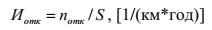 где, nотк - количество отказов за 2018 год, шт; S - протяженность тепловой сети данной системы теплоснабжения, [км].Информация о количестве отказов за 2018 год и протяженности тепловой сети системы теплоснабжения приведен в таблице 10.1.В зависимости от интенсивности отказов (Иотк) определяется показатель надежности (Котк):- 	до 0,5 Котк=1,0; - 	от 0,5 до 0,8 Котк=0,8; - 	от 0,8 до 1,2 Котк=0,6;- 	свыше 1,2 Котк=0,5.Показатель надежности (Котк) приведен в таблице 10.1.Показатель относительного недоотпуска тепла (Кнед) в результате аварий и инцидентов определяется по формуле: 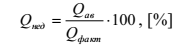 где, Qав - аварийный недоотпуск тепла за 2018 год, ГкалQфакт - фактический отпуск тепла системой теплоснабжения за 2018 год, Гкал. Сведения об аварийном недоотпуске тепла за 2018 год и фактическом отпуске тепла системы теплоснабжения за 2018 год приведен в таблице 10.1.В зависимости от величины недоотпуска тепла (Qнед) определяется показатель надежности (Кнед):- 	до 0,1 Кнед=1,0; - 	от 0,1 до 0,3 Кнед=0,8; - 	от 0,3 до 0,5 Кнед =0,6;- 	свыше 0,5 Кнед =0,5.Показатели надежности (Кнед) для приведен в таблице 10.1.Показатель качества теплоснабжения (Кж), характеризуемый количеством жалоб потребителей тепла на нарушение качества теплоснабжения определяется по формуле: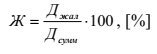 где, Джил - количество зданий, по которым поступили жалобы на работу системы теплоснабжения;Дсумм - количество зданий, снабжающихся теплом от системы теплоснабжения.В зависимости от рассчитанного коэффициента (Ж) определяется показатель надежности (Кж):- 	до 0,2 Кж=1,0; - 	от 0,2 до 0,5 Кж=0,8; - 	от 0,5 до 0,8 Кж=0,6;- 	свыше 0,8 Кж=0,4. Показатель надежности (Кж) приведен в таблице 10.1.Показатель надежности конкретной системы теплоснабжения (Кнад) определяется как средний по частным: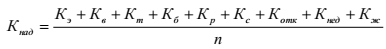 где, n - число показателей, учтённых в числителе. Общий показатель надежности систем теплоснабжения поселения (при наличии нескольких систем теплоснабжения) определяется: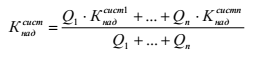 где:- значения показателей надежности систем теплоснабжения кварталов, микрорайонов города;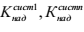 -расчетные тепловые нагрузки потребителей кварталов, микрорайонов города.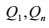 Высоконадёжными считаются системы теплоснабжения с коэффициентом Кнад более 0,9; надёжными - системы теплоснабжения с коэффициентом Кнад 0,75-0,89; малонадёжными - системы теплоснабжения с коэффициентом Кнад 0,5-0,74; ненадёжными - системы теплоснабжения с коэффициентом Кнад менее 0,5.Общий показатель надежности систем теплоснабжения МУП МО Курганинский район «Курганинсктеплоэнерго» составляет 0,82 и система теплоснабжения считается надежной.Таблица 10.1ГЛАВА 11 ОБОСНОВАНИЕ ИНВЕСТИЦИЙ В СТРОИТЕЛЬСТВО, РЕКОНСТРУКЦИЮ И ТЕХНИЧЕСКОЕ ПЕРЕВООРУЖЕНИЕ11.1 Оценка финансовых потребностей для осуществления строительства, реконструкции и технического перевооружения источников тепловой энергии и тепловых сетейПолный перечень предложений по новому строительству, реконструкции и техническому перевооружению приведен в Главах 6 и 7 настоящего Документа.При расчете капитальных затрат было учтено следующее.Нормативный срок службы трубопроводов тепловых сетей, в соответствии с требованиями п. 1.13. типовой инструкции по периодическому техническому освидетельствованию трубопроводов тепловых сетей в процессе эксплуатации РД 153-34.0-20.522.99, соответствует 25 годам эксплуатации. Реконструкции (капитальному ремонту с заменой трубопроводов), экспертизе промышленной безопасности и техническому диагностированию подлежат тепловые сети, которые исчерпали эксплуатационный ресурс и находятся в эксплуатации более 25 лет.Оценка стоимости капитальных вложений в реконструкцию тепловых сетей осуществлялась на основании осредненных укрупненных нормативов цены строительства различных видов объектов капитального строительства непроизводственного назначения и инженерной инфраструктуры, в соответствии с приказом Министерства строительства и жилищно-коммунального хозяйства Российской Федерации от 21 июля 2017 г.№1011/пр, а именно, укрупненные нормативы цены строительства (НЦС 81-02-13-2017. Сборник №13. «Наружные тепловые сети») для наружных тепловых сетей с учетом коэффициента перехода от цен базового района (Московская область) к уровню цен субъектов Российской Федерации (Краснодарский край).Указанный документ содержит укрупненные стоимости строительства тепловых сетей в диапазоне диаметров от Dу 80 мм до Dу 500 мм для различных способов прокладки трубопроводов и различных типов изоляции, а также содержит величины значения дополнительной стоимости перевозки грунта при выполнении работ по строительству тепловых сетей, при этом подземная прокладка трубопроводов предусмотрена на глубине 2 м.Усредняя приведенные значения для различных типов грунта, при этом подземная прокладка трубопроводов предусмотрена на глубине 1,6 м, принимая дальность возки грунта 15 км, с учетом поправочного коэффициента на сложность проведения работ в плотной городской застройке и поправочного коэффициента для Краснодарского края (0,77), были определены укрупненные удельные стоимости строительства трубопроводов.Для приведения цен к ценам соответствующих лет приняты индексы-дефляторы на капитальные вложения (инвестиции в основной капитал) в соответствии с данными Минэкономразвития России.На основе полученных взаимоувязанных коэффициентов были сформированы удельные показатели стоимости строительства трубопроводов для всего ряда диаметров.При расчете стоимости по НЦС 81-02-13-2017 в состав затрат не включаются работы по восстановлению благоустройства (отсыпка чернозёма, посев трав, посадка деревьев, восстановление малых архитектурных форм и т.д.), срезке и подсыпке грунта при планировке, а также работы по разборке и устройству дорожного покрытия. При анализе сметных расчетов по фактически реализованным проектам определено, что стоимость указанных работ составляет в среднем около 30% от общей стоимости проекта. С учетом данного факта принято решение о введении дополнительной стоимостной надбавки в размере 30% для трубопроводов всех типов.Для определения стоимости реконструкции («перекладки») существующих трубопроводов тепловых сетей на основе проектов-аналогов для всех типов прокладки был введен повышающий коэффициент.Затраты на реализацию проектов по реконструкции трубопроводов тепловых сетей определены с учетом вышеприведенных удельных стоимостей строительства (реконструкции). Стоимость затрат на реализацию проектов по реконструкции тепловых сетей и сооружений на них для повышения эффективности функционирования системы теплоснабжения, в части установки узлов учета тепловой энергии на вводах к многоквартирным жилым домам осуществлялась на основании проектов аналогов.Для приведения цен к ценам соответствующих лет приняты индексы-дефляторы на капитальные вложения (инвестиции в основной капитал) в соответствии с данными Минэкономразвития России (Таблица 11.5).Осредненные значения удельной стоимости строительства и реконструкции трубопроводов тепловых сетей, принимаемые в целях разработки схемы теплоснабжения МО Курганинское городское поселение, приведены в таблице 11.1.Капитальные вложения в реализацию мероприятий по новому строительству, реконструкции и техническому перевооружению тепловых сетей и теплосетевых объектов приведены в таблице 11.3.Объем финансирования в ценах на соответствующий календарный год действия настоящего Документа с учетом индекса-дефлятора приведен в таблице 11.5.Таблица 11.1Таблица 11.2Таблица 11.3Таблица 11.4Таблица 11.5ГЛАВА 12 ИНДИКАТОРЫ РАЗВИТИЯ СИСТЕМ ТЕПЛОСНАБЖЕНИЯ ПОСЕЛЕНИЯИндикаторы развития систем теплоснабжения представлены в таблице 12.1. Таблица 12.1ГЛАВА 13 ЦЕНОВЫЕ (ТАРИФНЫЕ) ПОСЛЕДСТВИЯЦеновые последствия для потребителей тепловой энергии (тарифные последствия) рассчитываются по методу экономически обоснованных расходов при следующих условиях: с учетом включения в тариф на тепловую энергии части капитальных вложений (инвестиций) в строительство, реконструкцию и техническое перевооружение систем теплоснабжения с учетом предложенной схемы финансирования (с учетом инвестиционной надбавки); без инвестиционной надбавки (использование собственных средств предприятия без включения в тариф на тепловую энергию либо использование бюджетных средств).Прогнозные значения необходимой валовой выручки определяются с учетом производственных расходов товарного отпуска тепловой энергии за 2018 год, принятых по материалам, представленным организацией, индекс дефляторов, и с учетом изменения технико-экономических показателей работы оборудования при реализации проектов строительства, реконструкции и технического перевооружения систем теплоснабжения.13.1 Ценовые последствия для потребителей в соответствии с рассмотренным вариантомВ таблице 13.1 и на диаграмме (рисунок 13.1) представлены прогнозные цены на тепловую энергию в ценах соответствующих лет на период до 2034 года с учетом инвестиционной составляющей, а также прогнозные цены на тепловую энергию установленные с учетом предельного роста совокупного платежа граждан за коммунальные услуги (с дефлятором МЭР).В данном случае в тарифе учтены мероприятия по техническому перевооружению котельных в границах МО Курганинское городское поселение, которые предусмотрены в таблице 6.1 главы 6 настоящей схемы теплоснабжения (мероприятие №№1-3), при этом не учтены инвестиции по реализации проектов реконструкции тепловых сетей, подлежащих замене в связи с исчерпанием эксплуатационного ресурса.Рисунок 13.1На основании анализа динамики тарифа на тепловую энергию (в отсутствии реализации проектов по замене тепловых сетей в связи с исчерпанием эксплуатационного ресурса), реализация проектов по техническому перевооружение котельных с 2020 по 2025 годы может быть включена в тариф на тепловую энергию.Следует также отметить, что с 2026 года вплоть до 2034 года себестоимость отпуска тепловой энергии с учетом возврата инвестиций будет ниже уровня, соответствующего прогнозному уровню МЭР.В таблице 13.1 и на диаграмме (рисунок 13.2) представлены прогнозные цены на тепловую энергию для ТСО в ценах соответствующих лет на период до 2034 года с учетом с инвестиций на замену сетей, с целью реконструкции морально устаревших участков тепловых сетей, а также прогнозные цены с дефлятором МЭР, на тепловую энергию установленные с учетом предельного роста совокупного платежа граждан за коммунальные услуги (с проектами на техническое перевооружение котельных).Рисунок 13.2 Из приведенной выше диаграммы видно, что данный проект является низкоэффективным: включение в тариф на тепловую энергию возврата инвестиций с целью реконструкции морально устаревших участков тепловых сетей, приведет к резкому росту экономически обоснованного тарифа на тепловую энергию и возврат инвестиций в рамках периода действия Схемы теплоснабжения не будет осуществлен.Таблица 13.1ГЛАВА 14 РЕЕСТР ЕДИНЫХ ТЕПЛОСНАБЖАЮЩИХ ОРГАНИЗАЦИЙ14.1. Общие положения о единой теплоснабжающей организации и порядке присвоения статуса единой теплоснабжающей организацииПонятие единая теплоснабжающая организация в системе теплоснабжения (далее - единая теплоснабжающая организация) - теплоснабжающая организация, которая определяется в схеме теплоснабжения федеральным органом исполнительной власти, уполномоченным Правительством Российской Федерации на реализацию государственной политики в сфере теплоснабжения, или органом местного самоуправления на основании критериев и в порядке, которые установлены правилами организации теплоснабжения, утвержденными Правительством Российской Федерации, введено Федеральным законом от 27 июля 2010 года №190-ФЗ «О теплоснабжении» (п.28 ст.2; ст. 15).Единая теплоснабжающая организация в соответствии с Федеральным законом от 27 июля 2010 года №190-ФЗ «О теплоснабжении» (ст. 2) определяется в схеме теплоснабжения. Статус единой теплоснабжающей организации в отношении городов населением 500 тысяч человек и более утверждается теплоснабжающей и (или) теплосетевой организации уполномоченным федеральным органом исполнительной власти (Министерством энергетики Российской Федерации.Данный раздел в схеме теплоснабжения, содержащий обоснования решения по определению единой теплоснабжающей организации разработан в соответствии с требованиями постановления Правительства Российской Федерации от 22.02.2012 г. №154 «О требованиях к схемам теплоснабжения, порядку их разработки и утверждения» (п. 40).Критерии и порядок определения единой теплоснабжающей организации установлены постановлением Правительства Российской Федерации от 08.08.2012 г. №808 «Об организации теплоснабжения в Российской Федерации и о внесении изменений в некоторые законодательные акты Правительства Российской Федерации» (далее – ППРФ от 08.08.2012 №808).Для определения единой теплоснабжающей организации (далее – ЕТО) установлены следующие критерии (п. 7 ПП РФ от 08.08.2012 №808): владение на праве собственности или ином законном основании источниками тепловой энергии с наибольшей рабочей тепловой мощностью и (или) тепловыми сетями с наибольшей емкостью в границах зоны деятельности ЕГО; размер собственного капитала; способность в лучшей мере обеспечить надежность теплоснабжения в соответствующей системе теплоснабжения. При этом: рабочая тепловая мощность - средняя приведенная часовая мощностью источника тепловой энергии за последние 3 года работы;емкость тепловых сетей – произведение протяженности всех тепловых сетей, принадлежащих организации на праве собственности или ином законном основании, на средневзвешенную площадь поперечного сечения данных тепловых сетей. В схеме теплоснабжения разработаны: реестр зон действия всех существующих (на базовый период разработки схемы теплоснабжения) изолированных (технологически не связанных) систем теплоснабжения, действующих в административных границах МО Курганинское городское поселение; реестр зон действия перспективных изолированных систем теплоснабжения, образованных на базе действующих и перспективных (предполагаемых к строительству) источников тепловой энергии; реестр зон деятельности для выбора ЕТО, определенных в каждой существующей изолированной зоне действия в системе теплоснабжения.14.2. Задачи разработки обоснования предложений по определению единых теплоснабжающих организаций при выполнении ежегодной актуализации схемы теплоснабженияЗадача разработки данного раздела схемы теплоснабжения МО Курганинское городское поселение состоит в обновлении и корректировке сведений о границах ЕТО, а также в уточнении и актуализации данных о теплоснабжающих организациях, осуществляющих деятельность в каждой технологически изолированной зоне действия (системе теплоснабжения).При этом необходимо учитывать следующее.1. Правила организации теплоснабжения (п. 19), утвержденные ПП РФ от 08.08.2012 №808, предусматривают изменения границ деятельности ЕТО при: подключение к системе теплоснабжения новых теплопотребляющих установок, источников тепловой энергии или тепловых сетей, или их отключение от системы теплоснабжения; технологическое объединение или разделение систем теплоснабжения.2. Таким образом, варианты изменения границ зон деятельности ЕТО сводятся к следующим вариантам: расширение зоны деятельности при подключении новых потребителей, источников тепловой энергии или тепловых сетей, находящихся вне границ утвержденной в схеме теплоснабжения зоны деятельности ЕТО; расширение зоны деятельности при объединении нескольких систем теплоснабжения (нескольких зон действия теплоисточников, не связанных между собой на момент утверждения границ зон деятельности ЕТО); сокращение или ликвидация зоны деятельности при отключении потребителей, источников тепловой энергии или тепловых сетей, находящихся в границах утвержденной в схеме теплоснабжения зоны деятельности ЕТО (в том числе при технологическом объединении (разделении) систем теплоснабжения); образование новой зоны деятельности ЕТО при технологическом объединении (разделении) систем теплоснабжения; образование новой зоны деятельности ЕТО при вводе в эксплуатацию новых источников тепловой энергии; утрата статуса ЕТО по основаниям, приведенным в Правилах организации теплоснабжения.3. В соответствии с Правилами организации теплоснабжения, сведения об изменении границ зон деятельности ЕТО, а также сведения о присвоении другой организации статуса ЕТО подлежат внесению в схему теплоснабжения при ее актуализации. 14.3. ВыводыВ настоящей Главе определены зоны действия ЕТО на территории муниципального образования – Курганинское городское поселение.Реестр зон деятельности для выбора ЕТО, определенных в каждой технологически изолированной зоне действия в системах теплоснабжения МО Курганинское городское поселение, приведен в таблице 14.2.Коды зон деятельности для выбора единых теплоснабжающих организаций приведены в таблице 14.4.На момент выполнения схемы теплоснабжения заявки на присвоение статуса ЕТО в границах МО Курганинское городское поселение и заявления о прекращении осуществления функций ЕТО в границах Курганинское городское поселение в установленном законодательством порядке не зарегистрировано. Сводный реестр зон деятельности ЕТО приведен в таблице 14.2.Таблица 14.2 В соответствии с правилами организации теплоснабжения статус единой теплоснабжающей организации присваивается органом местного самоуправления или федеральным органом исполнительной власти при утверждении схемы теплоснабжения поселения, а в случае смены (исключения, включения) единой теплоснабжающей организации – при актуализации схемы теплоснабжения.После внесения проекта схемы теплоснабжения на рассмотрение теплоснабжающие и (или) теплосетевые организации должны обратиться с заявкой на признание в качестве ЕТО в одной из определенных зон деятельности. Решение об установлении организации в качестве ЕТО в той или иной зоне деятельности принимается уполномоченным органом в соответствии с нормами Федерального закона №190-ФЗ «О теплоснабжении».Обязанности ЕТО определены п. 12 Правил организации теплоснабжения в Российской Федерации, утвержденных ПП РФ от 08.08.2012 №808 и включают в себя: заключать и исполнять договоры теплоснабжения с любыми обратившимися к ней потребителями тепловой энергии, теплоснабжающие установки которых находятся в данной системе теплоснабжения, при условии соблюдения указанными потребителями выданных им в соответствии с законодательством о градостроительной деятельности технических условий подключения к тепловым сетям; заключать и исполнять договоры поставки тепловой энергии (мощности) и (или) теплоносителя в отношении объема тепловой нагрузки, распределенной в соответствии со схемой теплоснабжения; заключать и исполнять договоры оказания услуг по передаче тепловой энергии, теплоносителя в объеме, необходимом для обеспечения теплоснабжения потребителей тепловой энергии, с учетом потерь тепловой энергии, теплоносителя при их передаче.Таблица 14.3Таблица 14.4 ГЛАВА 15 РЕЕСТР ПРОЕКТОВ СХЕМЫ ТЕПЛОСНАБЖЕНИЯТаблица 15. 1ГЛАВА 16 СВОДНЫЙ ТОМ ИЗМЕНЕНИЙ, ВЫПОЛНЕННЫХ ПРИ АКТУАЛИЗАЦИИ СХЕМЫ ТЕПЛОСНАБЖЕНИЯ НА 2019 ГОДНастоящая Глава дополняет состав, Обосновывающих материалов схемы теплоснабжения муниципального образования Курганинское городское поселение Курганинского района Краснодарского края на период до 2034 г. (актуализация 2020 год), определенный Требованиями к порядку разработки и утверждения схем теплоснабжения, утвержденными постановлением Правительства РФ №154 от 22.02.2012 г и Методическими рекомендациями по разработке схем теплоснабжения, утвержденных приказом Минэнерго России и Минрегиона России от 29 декабря 2012 г. N 565/667. Глава включена в состав Обосновывающих материалов при актуализации схемы до 2034 года (актуализация на 2020 год) с целью наглядности описания изменений и дополнений, выполненных в ходе актуализации схемы теплоснабжения. Рекомендуется каждую последующую ежегодную актуализацию схемы теплоснабжения сопровождать аналогичной Главой.16.1 Изменения, внесенные при актуализации в Главу 1 обосновывающих материалов к схеме теплоснабжения «Существующее положение в сфере производства, передачи и потребления тепловой энергии для целей теплоснабжения»В Главу 1 «Существующее положение в сфере производства, передачи и потребления тепловой энергии для целей теплоснабжения» внесены следующие изменения: -скорректирована функциональная структура теплоснабжения;-обновлена структура и технические характеристики основного оборудования;-актуализированы технические характеристики участков тепловых сетей и графические карты тепловых сетей;-актуализирован баланс тепловой мощности и тепловой нагрузки;-скорректированы балансы теплоносителя и топливные балансы источника тепловой энергии;- дополнен ряд сведений, ранее не предоставленных теплоснабжающей организации; -определена надёжность теплоснабжения;-скорректированы цены (тарифы) в сфере теплоснабжения.16.2 Изменения, внесенные при актуализации в Главу 2 обосновывающих материалов к схеме теплоснабжения «СУЩЕСТВУЮЩЕЕ и Перспективное потребление тепловой энергии на цели теплоснабжения»Целю настоящей главы Схемы теплоснабжения муниципального образования Курганинское городское поселение Курганинского района Краснодарского края на период до 2034 г. (актуализация 2020 год) является определение перспективного потребления тепловой энергии и теплоносителя на цели теплоснабжения на период с 2019 г. до 2034 г.16.3 Изменения, внесенные при актуализации в Главу 3 обосновывающих материалов к схеме теплоснабжения «Существующие и Перспективные балансы тепловой мощности источников тепловой энергии и тепловой нагрузки»Глава переработана с учетом изменения прогноза перспективной нагрузки и корректировки предложений по развитию систем теплоснабжения. В данной главе схемы теплоснабжения рассматриваются перспективные балансы располагаемой тепловой мощности источников тепловой энергии.Определены резервы тепловой мощности источников.16.4 Изменения, внесенные при актуализации в Главу 4 обосновывающих материалов к схеме теплоснабжения «Мастер-план развития схемы теплоснабжения муниципального образования» При разработке Схемы теплоснабжения муниципального образования Курганинское городское поселение Курганинского района Краснодарского края на период до 2034 г. (актуализация 2020 год) ее состав был дополнен Главой 5 «Мастер-план развития схемы теплоснабжения муниципального образования» включен в соответствии с актуальными требованиям постановления Правительства Российской Федерации от 22.02.2012 г. №154.Мастер-план схемы теплоснабжения предназначен для описания и обоснования выбора сценария развития системы теплоснабжения муниципального образования Курганинское городское поселение Курганинского района Краснодарского края. 16.5 Изменения, внесенные при актуализации в Главу 5 обосновывающих материалов к схеме теплоснабжения «существующие и Перспективные балансы производительности водоподготовительных установок»Определена расчётная величина нормативных потерь теплоносителя в тепловых сетях в зонах действия источников тепловой энергии. Приведён нормативный и фактический (для эксплуатационного и аварийного режимов) часовой расход подпиточной воды в зоне действия источников тепловой энергии. Сформирован существующий и перспективный баланс производительности водоподготовительных установок и потерь теплоносителя с учетом развития системы теплоснабжения.16.6 Изменения, внесенные при актуализации в Главу 6 обосновывающих материалов к схеме теплоснабжения «Предложения по строительству, реконструкции и техническому перевооружению источников тепловой энергии»Глава переработана в соответствии новыми предложениями по развитию систем теплоснабжения в муниципальном образовании Курганинское городское поселение Курганинского района Краснодарского края на период до 2034 г. в части источников тепловой энергии. При обосновании предложений по строительству, реконструкции и техническому перевооружению источников тепловой энергии в рамках схемы теплоснабжения учтено:а) покрытие перспективной тепловой нагрузки, не обеспеченной тепловой мощностью; б) определение перспективных режимов загрузки источников по присоединенной тепловой нагрузке; в) определение потребности в топливе и рекомендации по видам используемого топлива г) оценены укрупненно финансовые потребности для реконструкции источников тепловой энергии.16.7 Изменения, внесенные при актуализации в Главу 7 обосновывающих материалов к схеме теплоснабжения «Предложения по строительству и реконструкции тепловых сетей и сооружений на них». Глава переработана в соответствии с и новыми предложениями по развитию систем теплоснабжения в части системы транспорта теплоносителя. Сформированы мероприятия по реконструкции тепловых сетей, подлежащих замене в связи с исчерпанием эксплуатационного ресурса.16.8 Изменения, внесенные при актуализации в Главу 8 обосновывающих материалов к схеме теплоснабжения «Предложения по переводу открытых систем теплоснабжения (горячего водоснабжения) в закрытые системы горячего водоснабжения»При разработке Схемы теплоснабжения муниципального образования Курганинское городское поселение Курганинского района Краснодарского края на период до 2034 г. (актуализация 2020 год) ее состав был дополнен Главой 9 «Предложения по переводу открытых систем теплоснабжения (горячего водоснабжения) в закрытые системы горячего водоснабжения» соответствии с актуальными требованиям постановления Правительства Российской Федерации от 22.02.2012 г. №154.16.9 Изменения, внесенные при актуализации в Главу 9 обосновывающих материалов к схеме теплоснабжения «Перспективные топливные балансы»Глава дополнена и переработана в соответствии с новыми предложениями по развитию систем теплоснабжения в части энергоисточников. Скорректированы расчёты по каждому источнику тепловой энергии перспективных годовых расходов основного вида топлива.16.10 Изменения, внесенные при актуализации в Главу 10 обосновывающих материалов к схеме теплоснабжения «Оценка надежности теплоснабжения»Данная глава была скорректирована и разработана в соответствии с МДС 41-6.2000 «Организационно-методические рекомендации по подготовке к проведению отопительного периода и повышению надёжности систем коммунального теплоснабжения в городах и населённых пунктах Российской Федерации».16.11 Изменения, внесенные при актуализации в Главу 11 обосновывающих материалов к схеме теплоснабжения «Обоснование инвестиций в строительство, реконструкцию и техническое перевооружение»Глава скорректирована с учетом корректировки предложений по развитию источников тепловой энергии (мощности) и тепловых сетей в связи с изменением ряда мероприятий по развитию схемы теплоснабжения. Выполнена корректировка затрат по реконструкции источников тепловой энергии (мощности). Выполнена корректировка затрат по развитию системы транспорта теплоносителя. Сформированы обновленные величины удельных показателей стоимости строительства и реконструкции тепловых сетей. Оценка капитальных вложений в строительство и реконструкцию тепловых сетей по укрупненным сметным нормам на тепловые сети.16.12 Изменения, внесенные при актуализации в Главу 12 обосновывающих материалов к схеме теплоснабжения «Индикаторы развития системы теплоснабжения поселения»Данная глава введена Постановлением Правительства Российской Федерации от 3 апреля 2018 г. N 405, разрабатывается впервые, поэтому данные приводятся с базового года актуализации Схемы теплоснабжения.16.13 Изменения, внесенные при актуализации в Главу 13 обосновывающих материалов к схеме теплоснабжения «Ценовые (тарифные) последствия»При разработке Схемы теплоснабжения муниципального образования Курганинское городское поселение Курганинского района Краснодарского края на период до 2034 г.  (актуализация 2020 год) ее состав был дополнен Главой 14 «Ценовые (тарифные) последствия». Сформированы тарифно-балансовые расчётные модели теплоснабжения потребителей по каждой системе теплоснабжения. Приведены результаты оценки ценовых (тарифных) последствий реализации проектов схемы теплоснабжения на основании разработанных тарифно-балансовых моделей16.14 изменения, внесенные при актуализации в главу 14 обосновывающих материалов к схеме теплоснабжения «реестр единых теплоснабжающих организаций»Сформирован реестр систем теплоснабжения, содержащий перечень теплоснабжающих организаций, действующих в каждой системе теплоснабжения.Сформирован реестр единых теплоснабжающих организаций, содержащий перечень систем теплоснабжения, входящих в состав единой теплоснабжающей организации.Приведены основания, в том числе критерии, в соответствии с которыми теплоснабжающая организация определена единой теплоснабжающей организацией.Приведено описание границ зон деятельности единой теплоснабжающей организации (организаций). 16.15. Изменения, внесенные при актуализации в Главу 15 обосновывающих материалов к схеме теплоснабжения «Реестр проектов схемы теплоснабжения»Реестр проектов Схемы теплоснабжения муниципального образования Курганинское городское поселение Курганинского района Краснодарского края на период до 2034 г. (актуализация на 2020 год) разрабатывается в соответствии с п. 142 Методических рекомендаций по разработке схем теплоснабжения, утвержденных приказом Минэнерго России и Минрегиона России приказом №565/667 от 29.12.2012 г. Глава реестра проектов содержит сводный перечень технических, технологических и финансовых мероприятий, обеспечивающих достижение наилучших возможных показателей развития и функционирования системы теплоснабжения. Глава реестра проектов включает в себя: - реестр проектов нового строительства, реконструкции и технического перевооружения источников тепловой энергии (мощности),- реестр проектов нового строительства и реконструкции тепловых сетей и сооружений на них. Капитальные затраты на реализацию проектов приведены в ценах соответствующих лет.Номер котельнойПо целевому назначениюПо целевому назначениюПо назначениюПо надежности отпуска тепловой энергии потребителямПо надежности отпуска тепловой энергии потребителямНомер котельнойцентральнаяавтономнаяотопительная1 категория2 категорияКотельная ЦРБ+++Котельная ДК "Кавказ"+++Котельная СШ № 2+++Котельная СШ № 3+++Котельная Д/С №19+++Котельная УСК Старт+++Котельная 68 квартала+++Котельная 76 квартала+++Котельная ПУ-50+++Котельная Д/С "Солнышко"+++Котельная СШ № 4+++Котельная СШ № 5+++Наименование источника тепловой энергииМесто расположения источника тепловой энергииПлощадь общая, м2Год ввода в эксплуатациюГод вывода из эксплуатацииРежим котельной (эксплуатируется, в стадии ликвидации, на консервации)Котельная ЦРБг. Курганинск, ул. Матросова,23119992019Прекращение права хозяйственного ведения с 31.05.2019 г.Котельная ДК "Кавказ"г.Курганинск, ул.Д.Бедного, 213 А193,71994-эксплуатируетсяКотельная СШ № 2г.Курганинск, ул.Д.Бедного, 313 А812011-эксплуатируетсяКотельная СШ № 3г.Курганинск, ул.Зои Боровиковой, 173,62011-эксплуатируетсяКотельная Д/С №19г.Курганинск, ул.Зои Боровиковой, 130,1030,92014-эксплуатируетсяКотельная УСК Стартг.Курганинск,  ул.Калинина,41 Б21,92011-эксплуатируетсяКотельная 68 кварталаг.Курганинск, ул.Матросова,197 Б181,91984-эксплуатируетсяКотельная 76 кварталаг.Курганинск, ул. 76 квартал, 46 А509,101995-эксплуатируетсяКотельная ПУ-50пос.Красное Поле, СПТУ-50, 1Г307,101994-эксплуатируетсяКотельная Д/С "Солнышко"г.Курганинск, ул.Серова,23 А1082009-эксплуатируетсяКотельная СШ № 4г.Курганинск, ул. Партизанская, 15464,52011-эксплуатируетсяКотельная СШ № 5г.Курганинск, ул.Ленина, 15174,82011-эксплуатируетсяНаименование источника, котлоагрегатаКол-во, ед.КПД, %Мощность котла, Гкал/чВид топливаРежим работы котлоагрегатаВремя работы котлоагрегата, часовГод ввода в эксплуатациюПрисоединенная нагрузка (отопление + ГВС ср.час), Гкал/чКотельная ЦРБ (г. Курганинск , ул. Матросова , 231)Котельная ЦРБ (г. Курганинск , ул. Матросова , 231)Котельная ЦРБ (г. Курганинск , ул. Матросова , 231)Котельная ЦРБ (г. Курганинск , ул. Матросова , 231)Котельная ЦРБ (г. Курганинск , ул. Матросова , 231)Котельная ЦРБ (г. Курганинск , ул. Матросова , 231)Котельная ЦРБ (г. Курганинск , ул. Матросова , 231)Котельная ЦРБ (г. Курганинск , ул. Матросова , 231)Котельная ЦРБ (г. Курганинск , ул. Матросова , 231)Наделяева1761,25Природный газводогрейный844819990,3358Наделяева1791,25Природный газводогрейный844819990,3358Итого22,50,3358Котельная ДК "Кавказ "  (г. Курганинск , ул. Калинина , 46)Котельная ДК "Кавказ "  (г. Курганинск , ул. Калинина , 46)Котельная ДК "Кавказ "  (г. Курганинск , ул. Калинина , 46)Котельная ДК "Кавказ "  (г. Курганинск , ул. Калинина , 46)Котельная ДК "Кавказ "  (г. Курганинск , ул. Калинина , 46)Котельная ДК "Кавказ "  (г. Курганинск , ул. Калинина , 46)Котельная ДК "Кавказ "  (г. Курганинск , ул. Калинина , 46)Котельная ДК "Кавказ "  (г. Курганинск , ул. Калинина , 46)Котельная ДК "Кавказ "  (г. Курганинск , ул. Калинина , 46)Наделяева1861,25Природный газводогрейный427219940,2689Наделяева1861,25Природный газводогрейный427219940,2689Наделяева1861,25Природный газводогрейный427219940,2689Итого3863,750,2689Котельная СОШ № 2 (г. Курганинск , ул. Д.Бедного , 213)Котельная СОШ № 2 (г. Курганинск , ул. Д.Бедного , 213)Котельная СОШ № 2 (г. Курганинск , ул. Д.Бедного , 213)Котельная СОШ № 2 (г. Курганинск , ул. Д.Бедного , 213)Котельная СОШ № 2 (г. Курганинск , ул. Д.Бедного , 213)Котельная СОШ № 2 (г. Курганинск , ул. Д.Бедного , 213)Котельная СОШ № 2 (г. Курганинск , ул. Д.Бедного , 213)Котельная СОШ № 2 (г. Курганинск , ул. Д.Бедного , 213)Котельная СОШ № 2 (г. Курганинск , ул. Д.Бедного , 213)Thermona TRIO 90 T1920,077Природный газводогрейный427220110,4405Thermona TRIO 90 T1920,077Природный газводогрейный427220110,4405Thermona TRIO 90 T1920,077Природный газводогрейный427220110,4405Thermona TRIO 90 T1920,077Природный газводогрейный427220110,4405Thermona TRIO 90 T1920,077Природный газводогрейный427220110,4405Итого5920,3850,4405Котельная СОШ № 3 (г. Курганинск , ул. Д.Бедного 313)Котельная СОШ № 3 (г. Курганинск , ул. Д.Бедного 313)Котельная СОШ № 3 (г. Курганинск , ул. Д.Бедного 313)Котельная СОШ № 3 (г. Курганинск , ул. Д.Бедного 313)Котельная СОШ № 3 (г. Курганинск , ул. Д.Бедного 313)Котельная СОШ № 3 (г. Курганинск , ул. Д.Бедного 313)Котельная СОШ № 3 (г. Курганинск , ул. Д.Бедного 313)Котельная СОШ № 3 (г. Курганинск , ул. Д.Бедного 313)Котельная СОШ № 3 (г. Курганинск , ул. Д.Бедного 313)Thermona DUO 50T1920,04Природный газводогрейный427220110,2317Thermona DUO 50T1920,04Природный газводогрейный427220110,2317Thermona DUO 50T1920,04Природный газводогрейный427220110,2317Thermona DUO 50T1920,04Природный газводогрейный427220110,2317Thermona DUO 50T1920,04Природный газводогрейный427220110,2317Итого5920,2Природный газ0,2317Котельная Д/С № 19  (г. Курганинск , ул. Зои Боровиковой , 1)Котельная Д/С № 19  (г. Курганинск , ул. Зои Боровиковой , 1)Котельная Д/С № 19  (г. Курганинск , ул. Зои Боровиковой , 1)Котельная Д/С № 19  (г. Курганинск , ул. Зои Боровиковой , 1)Котельная Д/С № 19  (г. Курганинск , ул. Зои Боровиковой , 1)Котельная Д/С № 19  (г. Курганинск , ул. Зои Боровиковой , 1)Котельная Д/С № 19  (г. Курганинск , ул. Зои Боровиковой , 1)Котельная Д/С № 19  (г. Курганинск , ул. Зои Боровиковой , 1)Котельная Д/С № 19  (г. Курганинск , ул. Зои Боровиковой , 1)Ишма 1001890,086Природный газводогрейный427220140,4116Ишма 1001890,086Природный газводогрейный844820140,4116Ишма 1001890,086Природный газводогрейный020140,4116Ишма 501880,043Природный газводогрейный427220140,4116Ишма 501880,043Природный газводогрейный020140,4116Итого50,3440,4116Котельная УСК "Старт " (г. Курганинск , ул. Калинина , 41)Котельная УСК "Старт " (г. Курганинск , ул. Калинина , 41)Котельная УСК "Старт " (г. Курганинск , ул. Калинина , 41)Котельная УСК "Старт " (г. Курганинск , ул. Калинина , 41)Котельная УСК "Старт " (г. Курганинск , ул. Калинина , 41)Котельная УСК "Старт " (г. Курганинск , ул. Калинина , 41)Котельная УСК "Старт " (г. Курганинск , ул. Калинина , 41)Котельная УСК "Старт " (г. Курганинск , ул. Калинина , 41)Котельная УСК "Старт " (г. Курганинск , ул. Калинина , 41)MEGA PREX1910,285Природный газводогрейный844820110,3198MEGA PREX1910,258Природный газводогрейный844820110,3198Итого20,5160,3198Котельная 68 квартал (г. Курганинск , ул. Матросова , 197 б)Котельная 68 квартал (г. Курганинск , ул. Матросова , 197 б)Котельная 68 квартал (г. Курганинск , ул. Матросова , 197 б)Котельная 68 квартал (г. Курганинск , ул. Матросова , 197 б)Котельная 68 квартал (г. Курганинск , ул. Матросова , 197 б)Котельная 68 квартал (г. Курганинск , ул. Матросова , 197 б)Котельная 68 квартал (г. Курганинск , ул. Матросова , 197 б)Котельная 68 квартал (г. Курганинск , ул. Матросова , 197 б)Котельная 68 квартал (г. Курганинск , ул. Матросова , 197 б)Братск-1 Г1900,82Природный газводогрейный844819841,4438Братск-1 Г1910,82Природный газводогрейный844819841,4438Братск-1 Г1900,82Природный газводогрейный844819841,4438Итого390,52,461,4438Котельная 76 квартал ( г. Курганинск , ул. 76 квартал , 46)Котельная 76 квартал ( г. Курганинск , ул. 76 квартал , 46)Котельная 76 квартал ( г. Курганинск , ул. 76 квартал , 46)Котельная 76 квартал ( г. Курганинск , ул. 76 квартал , 46)Котельная 76 квартал ( г. Курганинск , ул. 76 квартал , 46)Котельная 76 квартал ( г. Курганинск , ул. 76 квартал , 46)Котельная 76 квартал ( г. Курганинск , ул. 76 квартал , 46)Котельная 76 квартал ( г. Курганинск , ул. 76 квартал , 46)Котельная 76 квартал ( г. Курганинск , ул. 76 квартал , 46)Наделяева1891,25Природный газводогрейный844819951,3381Наделяева1881,25Природный газводогрейный844819951,3381КСВ1901,86Природный газводогрейный427219951,3381КСВ1891,86Природный газводогрейный427219951,3381REX 2401802,2Природный газводогрейный427219951,3381Итого58,421,3381Котельная ПУ-50 (пос.Красное Поле, СПТУ-50, 1Г)Котельная ПУ-50 (пос.Красное Поле, СПТУ-50, 1Г)Котельная ПУ-50 (пос.Красное Поле, СПТУ-50, 1Г)Котельная ПУ-50 (пос.Красное Поле, СПТУ-50, 1Г)Котельная ПУ-50 (пос.Красное Поле, СПТУ-50, 1Г)Котельная ПУ-50 (пос.Красное Поле, СПТУ-50, 1Г)Котельная ПУ-50 (пос.Красное Поле, СПТУ-50, 1Г)Котельная ПУ-50 (пос.Красное Поле, СПТУ-50, 1Г)Котельная ПУ-50 (пос.Красное Поле, СПТУ-50, 1Г)Факел Г1890,86Природный газводогрейный427219940,7564Факел Г1890,86Природный газводогрейный427219940,7564Факел Г1890,86Природный газводогрейный427219940,7564Итого3892,580,7564Котельная Д/С "Солнышко "( г. Курганинск , ул. Серова ,27)Котельная Д/С "Солнышко "( г. Курганинск , ул. Серова ,27)Котельная Д/С "Солнышко "( г. Курганинск , ул. Серова ,27)Котельная Д/С "Солнышко "( г. Курганинск , ул. Серова ,27)Котельная Д/С "Солнышко "( г. Курганинск , ул. Серова ,27)Котельная Д/С "Солнышко "( г. Курганинск , ул. Серова ,27)Котельная Д/С "Солнышко "( г. Курганинск , ул. Серова ,27)Котельная Д/С "Солнышко "( г. Курганинск , ул. Серова ,27)Котельная Д/С "Солнышко "( г. Курганинск , ул. Серова ,27)Thermona TRIO 90 T1920,077Природный газводогрейный844820090,1059Thermona TRIO 90 T1920,077Природный газводогрейный427220090,1059Итого2920,1540,1059Котельная СОШ № 4 (г. Курганинск , ул. Партизанская , 154)Котельная СОШ № 4 (г. Курганинск , ул. Партизанская , 154)Котельная СОШ № 4 (г. Курганинск , ул. Партизанская , 154)Котельная СОШ № 4 (г. Курганинск , ул. Партизанская , 154)Котельная СОШ № 4 (г. Курганинск , ул. Партизанская , 154)Котельная СОШ № 4 (г. Курганинск , ул. Партизанская , 154)Котельная СОШ № 4 (г. Курганинск , ул. Партизанская , 154)Котельная СОШ № 4 (г. Курганинск , ул. Партизанская , 154)Котельная СОШ № 4 (г. Курганинск , ул. Партизанская , 154)Thermona DUO 50T1920,04Природный газводогрейный427220110,2719Thermona DUO 50T1920,04Природный газводогрейный427220110,2719Thermona DUO 50T1920,04Природный газводогрейный427220110,2719Thermona DUO 50T1920,04Природный газводогрейный427220110,2719Thermona DUO 50T1920,04Природный газводогрейный427220110,2719Thermona DUO 50T1920,04Природный газводогрейный427220110,2719Итого6920,240,2719Котельная СОШ № 5 (г. Курганинск , ул. Ленина , 151)Котельная СОШ № 5 (г. Курганинск , ул. Ленина , 151)Котельная СОШ № 5 (г. Курганинск , ул. Ленина , 151)Котельная СОШ № 5 (г. Курганинск , ул. Ленина , 151)Котельная СОШ № 5 (г. Курганинск , ул. Ленина , 151)Котельная СОШ № 5 (г. Курганинск , ул. Ленина , 151)Котельная СОШ № 5 (г. Курганинск , ул. Ленина , 151)Котельная СОШ № 5 (г. Курганинск , ул. Ленина , 151)Котельная СОШ № 5 (г. Курганинск , ул. Ленина , 151)Thermona TRIO 90 T1920,077Природный газводогрейный427220110,3627Thermona TRIO 90 T1920,077Природный газводогрейный427220110,3627Thermona TRIO 90 T1920,077Природный газводогрейный427220110,3627Thermona TRIO 90 T1920,077Природный газводогрейный427220110,3627Thermona TRIO 90 T1920,077Природный газводогрейный427220110,3627Thermona TRIO 90 T1920,077Природный газводогрейный427220110,3627Итого6920,4620,3627ВСЕГО4722,0116,2871№Наименование источника тепловой энергииТепловая мощность котлов установленная,(2011) Гкал/чТепловая мощность котлов располагаемая(2011 год),Гкал/чТепловая мощность котлов установленная,(2019) Гкал/чТепловая мощность котлов располагаемая(2019 год),Гкал/ч1Котельная ЦРБ2,412,412,52,52Котельная ДК "Кавказ"3,613,613,753,753Котельная СШ № 20,870,870,3850,3854Котельная СШ № 30,260,260,20,25Котельная Д/С №19--0,3440,3446Котельная УСК Старт--0,5160,5167Котельная 68 квартала2,582,582,462,468Котельная 76 квартала8,258,258,428,429Котельная ПУ-502,582,582,582,5810Котельная Д/С "Солнышко"0,150,150,1540,15411Котельная СШ № 40,820,820,240,2412Котельная СШ № 5110,4620,462ИтогоИтого22,5322,5322,01122,011Наименование источника тепловой энергии2016 год (факт)2016 год (факт)2017 год (факт)2017 год (факт)2018 год (факт)2018 год (факт)Наименование источника тепловой энергииЗатраты тепла на собственные нужды котельной, ГкалДоля затрат тепла на собственные нужды от выработки, %Затраты тепла на собственные нужды котельной, ГкалДоля затрат тепла на собственные нужды от выработки, %Затраты тепла на собственные нужды котельной, ГкалДоля затрат тепла на собственные нужды от выработки, %Котельная ЦРБ  22,62,218,82,216,42,2Котельная 68 квартал 50,02,242,62,2143,22,2Котельная 76 квартал 105,32,2107,32,2102,92,2Котельная ДК "Кавказ " 16,12,213,12,2113,52,2Котельная СОШ № 2 13,12,2413,42,213,72,2Котельная СОШ № 3 6,52,26,12,216,22,2Котельная СОШ № 4 12,32,219,12,247,72,26Котельная СОШ № 5 14,12,2112,52,213,72,2Котельная Д/С «Солнышко» 6,02,26,42,246,72,2Котельная УСК "Старт " 5,062,274,322,24,632,21Котельная Д/С № 19 20,62,224,92,2219,62,2Котельная ПУ-5030,92,2132,82,230,42,21Наименование котельнойУТМ, Гкал/чТепловая мощность располагаемая, Гкал/часСобственные
нужды, Гкал/чМощность
нетто, Гкал/чКотельная ЦРБ  2,52,50,062,46Котельная 68 квартал 2,462,460,052,41Котельная 76 квартал 8,428,420,188,23Котельная ДК "Кавказ " 3,753,750,083,67Котельная СОШ № 2 0,390,390,010,38Котельная СОШ № 3 0,200,200,0040,1956Котельная СОШ № 4 0,240,240,010,23Котельная СОШ № 5 0,460,460,010,45Котельная Д/С «Солнышко» 0,150,150,0030,15Котельная УСК "Старт " 0,540,540,010,53Котельная Д/С № 19 0,340,340,010,34Котельная ПУ-502,582,580,062,52Итого по котельным22,01122,0110,477521,5335Наименование источника тепловой энергииОборудование ХВООборудование ХВООборудование ХВОНаименование источника тепловой энергиимаркапроизводительность, м3/чкол-воКотельная ЦРБКомплексон 6Котельная 68 кварталЭКО-1-1,6/63 с дозир. насосом НД -1,6/63Комплексон 60,0015  рабочего раствора0,5  проходящей воды11Котельная 76 кварталЭКО-1-1,6/63 с дозир. насосом НД -1,6/63Комплексон 60,0015  рабочего раствора0,5 проходящей воды11Котельная ДК "Кавказ "Комплексон 60,5  проходящей воды1Котельная СОШ № 2Water Boss-7001,81Котельная СОШ № 3Комплексон 60,5  проходящей воды1Котельная СОШ № 4Water Boss-7001,81Котельная СОШ № 5Комплексон 60,5  проходящей воды1Котельная Д/С "СолнышкоКомплексон 60,5  проходящей воды1Котельная УСК "Старт "Комплексон 60,5  проходящей воды1Котельная Д/С № 19Комплексон 60,5  проходящей воды1Котельная ПУ-50ЭКО-1-1,6/63 с дозир. насосом НД -1,6/63Комплексон 60,0015  рабочего раствора0,5 проходящей воды11Источники тепловой энергииПричина отказаВремя отключения/включения в работуКотельная ЦРБОтказы отсутствуют-Котельная 68 кварталОтказы отсутствуют-Котельная 76 кварталОтказы отсутствуют-Котельная ДК "Кавказ "Отказы отсутствуют-Котельная СОШ № 2Отказы отсутствуют-Котельная СОШ № 3Отказы отсутствуют-Котельная СОШ № 4Отказы отсутствуют-Котельная СОШ № 5Отказы отсутствуют-Котельная Д/С "СолнышкоОтказы отсутствуют-Котельная УСК "Старт "Отказы отсутствуют-Котельная Д/С № 19Отказы отсутствуют-Котельная ПУ-50Отказы отсутствуют-Наименование источникаГодтыс. м3Месяц, тыс. м3Месяц, тыс. м3Месяц, тыс. м3Месяц, тыс. м3Месяц, тыс. м3Месяц, тыс. м3Месяц, тыс. м3Месяц, тыс. м3Месяц, тыс. м3Месяц, тыс. м3Месяц, тыс. м3Месяц, тыс. м3Наименование источникаГодтыс. м3123456789101112Котельная ЦРБ2015240,87135,90619,70830,32118,15112,03410,65810,94015,55925,83714,08421,73725,936Котельная ЦРБ2016200,97530,11721,02320,81413,62321,28611,3417,8547,7147,34014,57920,38524,899Котельная ЦРБ2017155,25323,66823,76817,0069,7127,7807,0866,6465,6065,0538,89818,47021,560Котельная ЦРБ2018137,66822,33118,64819,10810,8606,2874,4654,7182,4485,8696,37916,44220,113Котельная 68 квартал2015369,51973,07957,94058,49923,9726,4296,5376,2136,2994,29425,63141,75058,876Котельная 68 квартал2016431,35278,44275,20448,92014,0249,2367,8803,1722,9797,66533,61656,00594,209Котельная 68 квартал2017416,78378,49780,07348,08818,7578,82916,8571,13417,47816,85318,61749,64161,959Котельная 68 квартал2018457,11681,93769,12364,67116,88510,2285,3239,78518,62819,82433,66857,30369,741Котельная 76 квартал2015854,117141,90790,333126,73470,13031,31026,93327,47825,48621,19065,098105,890121,628Котельная 76 квартал2016799,206116,35986,12485,77350,84432,32331,6619,78112,07134,67572,498114,885152,212Котельная 76 квартал2017864,728160,477136,043108,74958,74035,24627,2867,88323,63429,18360,822105,648111,017Котельная 76 квартал2018998,592129,28095,61794,46941,33329,16825,28113,02926,94730,23949,303293,396170,530Котельная ДК "Кавказ "2015122,98526,88721,92319,6616,894000005,71417,13124,775Котельная ДК "Кавказ "2016128,44728,83019,59816,8072,943000009,23220,98130,056Котельная ДК "Кавказ "2017121,59030,78223,96619,6924,750000005,97016,36220,038Котельная ДК "Кавказ "2018100,89824,40419,79316,0351,869000002,75517,79118,251Котельная СОШ № 2201596,73623,37518,01012,4296,562000006,00613,20817,146Котельная СОШ № 2201691,88723,17113,24311,3311,783000007,74813,50121,110Котельная СОШ № 2201794,13722,70718,43711,2823,990000005,41214,10818,201Котельная СОШ № 2201889,62321,26218,74312,7651,259000002,22515,06518,304Котельная СОШ № 3201539,2328,8936,7114,1083,458000002,4355,7757,852Котельная СОШ № 3201640,98610,3036,4594,6230,937000003,1485,8399,677Котельная СОШ № 3201740,13810,2399,0335,1021,430000001,2755,6177,442Котельная СОШ № 3201838,15018,6160,0013,4170,735000000,9585,9048,519Котельная СОШ № 4201570,65916,86714,2149,9694,384000003,3899,15712,679Котельная СОШ № 4201664,36417,1609,7068,6661,142000004,9419,29013,459Котельная СОШ № 4201762,95615,37213,7296,1511,562000003,5839,19213,367Котельная СОШ № 4201862,21015,07611,0848,7781,166000002,0349,44014,632Котельная СОШ № 5201590,83921,48616,90011,6137,679000005,41112,19015,560Котельная СОШ № 5201698,82122,90314,06812,2204,003000008,54214,75822,327Котельная СОШ № 5201789,82124,83918,82911,8583,365000003,57812,23815,114Котельная СОШ № 5201886,33120,57115,07912,8142,106000002,89114,76718,103Котельная Д/С "Солнышко201541,8326,9856,4064,7634,0380,9440,7390,6440,6250,7643,7535,3946,777Котельная Д/С "Солнышко201642,8518,9626,0885,2171,6390,9540,7100,6190,6821,0063,5655,8377,572Котельная Д/С "Солнышко201742,7139,1717,6695,4432,6420,6830,9520,7250,6410,8542,7824,5466,605Котельная Д/С "Солнышко201837,1296,9705,5735,1412,3560,8650,5780,7470,3620,6821,7165,5676,572Котельная УСК "Старт "201564,8909,3487,0615,9264,5690,7610,6520,5345,01414,5933,8315,9616,640Котельная УСК "Старт "201639,0149,1495,8974,4520,9300,6670,2000,1990,2620,4593,6605,7047,435Котельная УСК "Старт "201736,6808,9217,1373,7791,2110,5030,3460,3280,0810,4631,8075,7896,315Котельная УСК "Старт "2018100,2088,6256,6135,6250,9940,4690,2500,2340,1400,42629,16528,22419,443Котельная Д/С № 19201588,42213,77411,7929,42413,2872,6662,1191,9671,0451,7548,92010,17011,504Котельная Д/С № 19201685,86714,55312,22010,0573,6822,5112,7752,4662,1292,1116,82411,69614,843Котельная Д/С № 19201793,25813,95011,80412,19010,8415,5523,0413,4852,2352,6525,7389,70012,070Котельная Д/С № 19201878,05212,91210,52310,9165,6062,0791,7731,4061,4041,4464,43911,87913,669Котельная ПУ-502015179,19735,76929,40928,17612,2950000011,11728,53733,894Котельная ПУ-502016192,03336,91442,81126,9644,9710000015,65229,03535,686Котельная ПУ-502017167,78534,03428,71922,8148,4560000012,22030,30931,233Котельная ПУ-502018324,38736,56128,10130,2706,7990000081,89479,25261,440Условный диаметр, ммПротяженность трубопроводов в однотрубном исполнении, мМатериальная характеристика, м2Котельная ЦРБКотельная ЦРБКотельная ЦРБ251333,325322508402501050984,97020814,568040232,16100202150304,5Итого139179,445Котельная 68 кварталКотельная 68 кварталКотельная 68 квартал5030,51,52570216,915,18380308,424,67210031831,8150410,661,59Итого1284,4134,77Котельная 76 кварталКотельная 76 кварталКотельная 76 квартал1572,51,0872050,51,0125375,29,3832518,216,58244036914,76502314,1115,70565221,43701811,1126,777801338,2107,0561001115,1111,511501696,5254,475200376,675,32219596130,52Итого10655965,6124Котельная ДК «Кавказ»Котельная ДК «Кавказ»Котельная ДК «Кавказ»50462,310077,27,7225018045Итого303,255,02Котельная СОШ №2Котельная СОШ №2Котельная СОШ №232521,66470302,110016216,2Итого24419,964Котельная СОШ №3Котельная СОШ №3Котельная СОШ №370281,9610012212,2Итого15014,16Котельная СОШ №4Котельная СОШ №4Котельная СОШ №450643,28050840,64Итого57243,84Котельная СОШ №58052241,76Итого52241,76Котельная Д/С «Солнышко»Котельная Д/С «Солнышко»Котельная Д/С «Солнышко»32947,5280943,008Итого18810,528Котельная УСК СтартКотельная УСК СтартКотельная УСК Старт32230,73650231,1580463,68Итого925,566Котельная ПУ-50Котельная ПУ-50Котельная ПУ-505028914,45801939,651001406140,6Итого1888164,7Всего по МО17289,61535,365Наименование участка эксплуатации тепловых сетейПротяженность участка по трассе, мПротяженность участка по трассе, мУсловный диаметр труб, Ду,ммУсловный диаметр труб, Ду,ммСпособ прокладки (бесканальная, в  каналах, надземная)Тип изоляцииГод прокладки участка тепловой сетиОбъем воды в сетях, м3Наименование участка эксплуатации тепловых сетейподающей линииобратной линииподающей линииобратной линииСпособ прокладки (бесканальная, в  каналах, надземная)Тип изоляцииГод прокладки участка тепловой сетиОбъем воды в сетях, м3Котельная ЦРБКотельная ЦРБКотельная ЦРБКотельная ЦРБКотельная ЦРБКотельная ЦРБКотельная ЦРБКотельная ЦРБКотельная ЦРБОтоплениеОтоплениеОтоплениеОтоплениеОтоплениеОтоплениеОтоплениеОтоплениеОтопление11515150150Непроходной каналМинвата19890,53741418080надземнаяМинвата19890,41517175050надземнаяМинвата19890,0761010100100надземнаяМинвата19890,1630774032надземнаяМинвата19890,01927275050надземнаяМинвата20180,1110,1299997070Непроходной каналЭнергофлекс20130,7613,1457578080надземнаяМинвата19890,57161031038080надземнаяМинвата19891,03ГВСГВСГВСГВСГВСГВСГВСГВСГВС115154032Непроходной каналМинвата19890,0313,1457574032надземнаяМинвата19891,87161031034032надземнаяМинвата19890,21517172525надземнаяМинвата19890,02610107050Непроходной каналМинвата19890,06741414032надземнаяМинвата19890,08927274032надземнаяМинвата19890,0610,1299993225Непроходной каналЭнергофлекс20130,13Котельная 68 кварталаКотельная 68 кварталаКотельная 68 кварталаКотельная 68 кварталаКотельная 68 кварталаКотельная 68 кварталаКотельная 68 кварталаКотельная 68 кварталаКотельная 68 кварталаОтоплениеОтоплениеОтоплениеОтоплениеОтоплениеОтоплениеОтоплениеОтоплениеОтопление422,822,8150150Непроходной каналМинвата19840,816182,5182,5150150Непроходной каналМинвата19846,45830,530,58080Непроходной каналМинвата19840,31218,818,8100100Непроходной каналМинвата19840,3349,849,8100100Непроходной каналМинвата19840,78139,439,4100100Непроходной каналМинвата19840,6255151100100Непроходной каналМинвата19840,8ГВСГВСГВСГВСГВСГВСГВСГВСГВС934,434,48070Непроходной каналМинвата19840,316182,5182,58070Непроходной каналМинвата19841,62830,530,58050Непроходной каналМинвата19840,21Котельная 76 кварталаКотельная 76 кварталаКотельная 76 кварталаКотельная 76 кварталаКотельная 76 кварталаКотельная 76 кварталаКотельная 76 кварталаКотельная 76 кварталаКотельная 76 кварталаОтоплениеОтоплениеОтоплениеОтоплениеОтоплениеОтоплениеОтоплениеОтоплениеОтопление1920205050Непроходной каналМинвата19890,0820445050Непроходной каналМинвата19890,02184040100100Непроходной каналМинвата19890,6318´28,528,5150150Непроходной каналМинвата19891,011610107070Непроходной каналМинвата19890,0816´995050Непроходной каналМинвата19890,041743,343,35050Непроходной каналМинвата19890,171325255050надземнаяМинвата19890,112,14144144150150Непроходной каналМинвата19895,0915555050Непроходной каналМинвата19950,021010,510,55050Непроходной каналМинвата19970,041110105050Непроходной каналМинвата19890,0493838100100Непроходной каналМинвата19910,69118118100100Непроходной каналМинвата19911,8591313100100Непроходной каналМинвата19910,2784845050Непроходной каналМинвата19890,33717175050Непроходной каналМинватан/д0,0788282150150Непроходной каналМинватан/д2,922209209150150Непроходной каналМинватан/д7,382211,611,6150150Непроходной каналМинватан/д0,412112,512,55050Непроходной каналМинватан/д0,056157157200200Непроходной каналМинватан/д9,8661313200200Непроходной каналМинватан/д0,82118,318,3200200Непроходной каналМинватан/д1,152137,7137,78080надземнаяПенофолн/д1,38330305050н/дн/дн/д0,12462,562,57070н/дн/дн/д0,4852032037070н/дн/дн/д1,56234141100100н/дн/дн/д0,642411116565н/дн/дн/д0,0725447070н/дн/дн/д0,032640407070н/дн/дн/д0,3122´2929150150н/дн/дн/д1,022716167070н/дн/дн/д0,123312,512,55050н/дн/дн/д0,0532153,5153,5150150н/дн/дн/д5,423749,549,58080н/дн/дн/д0,53792928080н/дн/дн/д0,923860605050н/дн/дн/д0,244017174040н/дн/дн/д0,044110104040н/дн/дн/д0,033996,596,5150150н/дн/дн/д3,413438388080н/дн/дн/д0,383538385050н/дн/дн/д0,152875755050н/дн/дн/д0,292925257070н/дн/дн/д0,193063637070н/дн/дн/д0,4842298298219219201222,44ГВСГВСГВСГВСГВСГВСГВСГВСГВС1920204040н/дн/дн/д0,0520443232н/дн/дн/д0,011610105050н/дн/дн/д0,041840405050н/дн/дн/д0,1618´28,528,55050н/дн/дн/д0,1116´994040н/дн/дн/д0,0212-141441448050н/дн/дн/д1,01938385050н/дн/дн/д0,15982828050н/дн/дн/д0,579553225н/дн/дн/д0,011010,510,54040н/дн/дн/д0,031110104032н/дн/дн/д0,022137,7137,73225н/дн/дн/д0,18882828050н/дн/дн/д0,57717175040н/дн/дн/д0,05784845040н/дн/дн/д0,2752032035050н/дн/дн/д0,82220920910070н/дн/дн/д2,442211,611,610070н/дн/дн/д0,142112,512,53220н/дн/дн/д0,01615715715080н/дн/дн/д3,566131315080н/дн/дн/д0,29118,318,315080н/дн/дн/д0,42330305025н/дн/дн/д0,072716165050н/дн/дн/д0,0637141,5141,57050н/дн/дн/д0,822341413232н/дн/дн/д0,072411113215н/дн/дн/д0,012640403225н/дн/дн/д0,0522´29298070н/дн/дн/д0,263161,561,53215н/дн/дн/д0,063312,512,53225н/дн/дн/д0,0232178,5178,58070н/дн/дн/д1,583860604025н/дн/дн/д0,14017174025н/дн/дн/д0,034110104025н/дн/дн/д0,023996,596,510070н/дн/дн/д1,133438385020н/дн/дн/д0,093538384025н/дн/дн/д0,072850505032н/дн/дн/д0,142925253225н/дн/дн/д0,033063635032н/дн/дн/д0,174229829810070н/дн/дн/дКотельная ДК КавказКотельная ДК КавказКотельная ДК КавказКотельная ДК КавказКотельная ДК КавказКотельная ДК КавказКотельная ДК КавказКотельная ДК КавказКотельная ДК КавказОтоплениеОтоплениеОтоплениеОтоплениеОтоплениеОтоплениеОтоплениеОтоплениеОтопление11111100100Непроходной каналМинвата20110,1729090250250Непроходной каналМинвата19798,83327,627,6100100Непроходной каналМинвата20110,43423235050Непроходной каналМинвата19790,09Котельная СОШ № 2Котельная СОШ № 2Котельная СОШ № 2Котельная СОШ № 2Котельная СОШ № 2Котельная СОШ № 2Котельная СОШ № 2Котельная СОШ № 2Котельная СОШ № 2ОтоплениеОтоплениеОтоплениеОтоплениеОтоплениеОтоплениеОтоплениеОтоплениеОтопление13030100100надземнаяМинвата19840,4723434100100надземнаяМинвата19840,53326263232надземнаяМинвата19840,0441717100100надземнаяМинвата19840,27515157070надземнаяМинвата19840,12Котельная СОШ № 3Котельная СОШ № 3Котельная СОШ № 3Котельная СОШ № 3Котельная СОШ № 3Котельная СОШ № 3Котельная СОШ № 3Котельная СОШ № 3Котельная СОШ № 3ОтоплениеОтоплениеОтоплениеОтоплениеОтоплениеОтоплениеОтоплениеОтоплениеОтопление214147070надземнаяМинвата19650,1116161100100надземнаяМинвата19650,96Котельная СОШ № 4Котельная СОШ № 4Котельная СОШ № 4Котельная СОШ № 4Котельная СОШ № 4Котельная СОШ № 4Котельная СОШ № 4Котельная СОШ № 4Котельная СОШ № 4ОтоплениеОтоплениеОтоплениеОтоплениеОтоплениеОтоплениеОтоплениеОтоплениеОтопление167678080Непроходной каналМинватан/д0,67120208080Непроходной каналМинвата20120,22,382828080Непроходной каналМинватан/д0,82485858080Непроходной каналМинватан/д0,85632325050Непроходной каналМинватан/д0,13Котельная СОШ № 5Котельная СОШ № 5Котельная СОШ № 5Котельная СОШ № 5Котельная СОШ № 5Котельная СОШ № 5Котельная СОШ № 5Котельная СОШ № 5Котельная СОШ № 5ОтоплениеОтоплениеОтоплениеОтоплениеОтоплениеОтоплениеОтоплениеОтоплениеОтопление162628080Непроходной каналМинвата19730,62316168080Непроходной каналМинвата19730,16466668080надземнаяМинвата19730,66511118080надземнаяМинвата19730,11638388080Непроходной каналМинвата19730,38849498080Непроходной каналМинвата19730,49719198080Непроходной каналМинвата19730,19Котельная Д.С СолнышкоКотельная Д.С СолнышкоКотельная Д.С СолнышкоКотельная Д.С СолнышкоКотельная Д.С СолнышкоКотельная Д.С СолнышкоКотельная Д.С СолнышкоКотельная Д.С СолнышкоКотельная Д.С СолнышкоОтоплениеОтоплениеОтоплениеОтоплениеОтоплениеОтоплениеОтоплениеОтоплениеОтопление147478080Непроходной каналМинвата19730,47ГВСГВСГВСГВСГВСГВСГВСГВСГВС147473232Непроходной каналМинвата19730,08Котельная УСК СтартКотельная УСК СтартКотельная УСК СтартКотельная УСК СтартКотельная УСК СтартКотельная УСК СтартКотельная УСК СтартКотельная УСК СтартКотельная УСК СтартОтоплениеОтоплениеОтоплениеОтоплениеОтоплениеОтоплениеОтоплениеОтоплениеОтопление123238080Непроходной каналМинвата20100,23ГВСГВСГВСГВСГВСГВСГВСГВСГВС123235032Непроходной каналМинвата20100,06Котельная Д.С № 19Котельная Д.С № 19Котельная Д.С № 19Котельная Д.С № 19Котельная Д.С № 19Котельная Д.С № 19Котельная Д.С № 19Котельная Д.С № 19Котельная Д.С № 19ОтоплениеОтоплениеОтоплениеОтоплениеОтоплениеОтоплениеОтоплениеОтоплениеОтопление130305050Непроходной каналМинвата20140,12ГВСГВСГВСГВСГВСГВСГВСГВСГВС126265040Непроходной каналМинвата20140,08Котельная ПУ-50 х.Красное ПолеКотельная ПУ-50 х.Красное ПолеКотельная ПУ-50 х.Красное ПолеКотельная ПУ-50 х.Красное ПолеКотельная ПУ-50 х.Красное ПолеКотельная ПУ-50 х.Красное ПолеКотельная ПУ-50 х.Красное ПолеКотельная ПУ-50 х.Красное ПолеКотельная ПУ-50 х.Красное ПолеОтоплениеОтоплениеОтоплениеОтоплениеОтоплениеОтоплениеОтоплениеОтоплениеОтопление1,28686100100Непроходной каналМинвата19841,3533636100100Непроходной каналМинвата19840,574,6,8114114100100Непроходной каналМинвата19841,7971414100100Непроходной каналМинвата19840,225132132100100Непроходной каналМинвата19842,0793434100100Непроходной каналМинвата19840,53125050100100Непроходной каналМинвата19840,7910,11,159191100100Непроходной каналМинвата19841,4313,166767100100Непроходной каналМинвата19841,05141515100100Непроходной каналМинвата19840,2417,186464100100Непроходной каналМинвата198411948485050Непроходной каналМинвата19840,19ГВСГВСГВСГВСГВСГВСГВСГВСГВС1,9,121021028050Непроходной каналМинвата19840,7110,11,1591918050Непроходной каналМинвата19840,64Температура наружного воздухаТемпература теплоносителя на подающем трубопроводеТемпература теплоносителя на обратном трубопроводе+1039,6534,24+941,8635,78+844,0237,27+746,1638,72+648,2640,15+550,3341,54+452,3742,91+354,3944,26+256,3945,58+158,3746,88060,3248,16-162,2649,43-264,1950,67-366,0951,90-569,8654,32-671,7355,51-773,5856,69-875,4257,85-977,2559,01-1079,0760,15-1180,8861,28-1282,6762,40-1384,4663,51-1486,2464,62-1588,0165,71-1689,7766,79-1791,5267,87-1893,2668,94-1995,0070,00Источник тепловой энергииПотери тепловой энергии в тепловых сетях, ГкалПотери тепловой энергии в тепловых сетях, ГкалПотери тепловой энергии в тепловых сетях, ГкалПотери тепловой энергии в тепловых сетях, ГкалПотери тепловой энергии в тепловых сетях, ГкалПотери тепловой энергии в тепловых сетях, ГкалИсточник тепловой энергии2016 год2016 год2017 год2017 год2018год2018годИсточник тепловой энергиинормативные потерифактические (отчетные) потеринормативные потерифактические (отчетные) потеринормативные потерифактические (отчетные) потериКотельная ЦРБ-103,36-85,81-60,417Котельная 68 квартал -305,2-302,2-309,3Котельная 76 квартал -2171,1-2280,9-2141,2Котельная ДК "Кавказ " -224,0-198,8-188,4Котельная СОШ № 2  -27,34-28,76-29,739Котельная СОШ № 3-14,39-13,65-14,33Котельная СОШ № 4 -50,09-34,893-27,99Котельная СОШ № 5 -40,4-37,51-41,96Котельная Д/С «Солнышко» -36,1-36,8-35,7Котельная УСК "Старт " -12,5-13,1-10,1Котельная Д/С № 19 -47,1-46,5-19,7Котельная ПУ-50 -308-317,2-319,2Наименование котельнойКоличество потребителей, шт.Количество приборов учета ТЭ, ед.Оснащенность приборами учета ТЭ, %Котельная ЦРБ11100Котельная 68 квартал 8675Котельная 76 квартал 28310,71Котельная ДК "Кавказ " 22100Котельная СОШ № 2  11100Котельная СОШ № 311100Котельная СОШ № 4 11100Котельная СОШ № 5 11100Котельная Д/С «Солнышко» 100Котельная УСК "Старт " 100Котельная Д/С № 19 100Котельная ПУ-50 11100Наименование источникаМестоположение источникаЗона действия источника теплоснабженияКотельная ЦРБг. Курганинск, ул. Матросова,231МБУЗ "Курганинская ЦРБ" - . Курганинск, ул. Матросова,231Котельная ДК "Кавказ"г.Курганинск, ул.Д.Бедного, 213 АМАУК "Курганинский исторический музей"-г.Курганинск, ул.Калинина,44МАУК "Курганинский КДЦ"-г.Курганинск, ул.Калинина,46Котельная СШ № 2г.Курганинск, ул.Д.Бедного, 313 АМАОУ СОШ №2 -г.Курганинск, ул.Д.Бедного,213Котельная СШ № 3г.Курганинск, ул.Зои Боровиковой, 1МАОУ СОШ №3 - г.Курганинск, ул.Д.Бедного,313Котельная Д/С №19г.Курганинск, ул.Зои Боровиковой, 1МАДОУ ЦРР №19 (детский сад) - г.Курганинск, ул.Зои Боровиковой,1Котельная УСК Стартг.Курганинск,  ул.Калинина,41 БМБУ"УСК"Старт" - г.Курганинск, ул.Калинина,41Котельная 68 кварталаг.Курганинск, ул.Матросова,197 БМКД по ул.Матросова, 197аМКД по ул.Матросова, 199аМКД по ул.Матросова, 201аМКД по ул.Матросова, 203аМКД по ул.Мира,80ФГУП"Почта России"(почт.отделение) - г.Курганинск, ул.Мира,80Магазин "Чуремушки" ЧП Рудой Е.А. - г.Курганинск, ул.Мира,80бООО УО "Домоуправление" - г.Курганинск, ул.Р.Люксембург,230Котельная 76 кварталаг.Курганинск, ул. 76 квартал, 46 АМКД по ул.76 квартал,1МКД по ул.76 квартал,3МКД по ул.76 квартал,5МКД по ул. 76 квартал,6МКД по ул. 76 квартал,8МКД по ул. 76 квартал,9МКД по ул. 76 квартал,10МКД по ул. 76 квартал,13МКД по ул. 76 квартал,15МКД по ул. 76 квартал,16МКД по ул. 76 квартал,17МКД по ул. 76 квартал,18МКД по ул. 76 квартал,19МКД по ул. 76 квартал,23МКД по ул. 76 квартал,25МКД по ул. 76 квартал,27МКД по ул. 76 квартал,29МКД по ул. 76 квартал,30МКД по ул. 76 квартал,31МКД по ул. 76 квартал,32МКД по ул. 76 квартал,33МКД по ул. 76 квартал,35МКД по ул. 76 квартал,37МКД по ул. 76 квартал,39МАДОУ ЦРР №36 (Детский сад)- г.Курганинск, ул.Р.Люксембург,324ГАПОУ КК "КАТТ"(техникум)- г.Курганинск, ул.Р.Люксембург,293АО"Тандер"м-н "Магнит"- г.Курганинск, ул.Р.Люксембург,263ООО УО "Домоуправление" - г.Курганинск, ул.Р.Люксембург,230Котельная ПУ-50пос.Красное Поле, СПТУ-50, 1ГГАПОУ КК"КАТТ"(техникум) - пос.Красное поле,ул.СПТУ-50,1гКотельная Д/С "Солнышко"г.Курганинск, ул.Серова,23 АМАДОУ ЦРР №8 (детский сад) - г.Курганинск, ул.Серова,27Котельная СШ № 4г.Курганинск, ул. Партизанская, 154МАОУ СОШ №4 -г.Курганинск, ул.Партизанская,154Управление имущ.отношений Курганинского района - г.Курганинск, ул.Партизанская,154МБУК "Курганинская МЦБС"(библиотека) - г.Курганинск, ул.Партизанская,154Котельная СШ № 5г.Курганинск, ул.Ленина, 151МАОУ СОШ №5 - г.Курганинск, ул.Ленина,151КотельнаяПлощадь зоны действия, км2количество абонентовСреднее число абонентов на 1 км2 шт/км2Материальная характеристика, м*мСтоимость теплосети,рубНагрузка всего Гкал/ч∆TТеплоплотность зоны действия источника Гкал/ч/км2Коэффициетн (по ум=1)Удельная стоимость мат характеристикиRопт, кмКотельная ЦРБ0,001-82,61-0,0025,00-10,00-Котельная ДК "Кавказ"0,005-55,02-0,0025,00-10,00-Котельная СОШ № 20,001-19,96-0,3425,00-10,00-Котельная СОШ № 30,001-14,16-0,1525,00-10,00-Котельная Д/С №19 0,001-5,34-0,3325,00-10,00-Котельная УСК "Старт"0,001-5,57-0,3225,00-10,00-Котельная 68 квартала0,008-134,77-1,4425,00-10,00-Котельная 76 квартала0,0028-954,29-1,3425,00-10,00-Котельная ПУ-500,001-170,49-0,7625,00-10,00-Котельная Д/С "Солнышко"0,001-10,53-0,1125,00-10,00-Котельная СОШ № 40,00313977,8543,843 554,09 0,1825,0058,85181,0716,54Котельная СОШ № 50,001-41,76-0,3625,00-10,00-№ п/пНаименование котельнойОтопление,
Гкал/чГВС,
Гкал/чИтого,
Гкал/ч1Котельная ЦРБ0,29760,038190,33582Котельная ДК "Кавказ"0,26890,00000,26893Котельная СШ № 20,44050,00000,44054Котельная СШ № 30,23170,00000,23175Котельная Д/С №190,37920,03240,41166Котельная УСК Старт0,31810,00170,31987Котельная 68 квартала1,42770,01611,44388Котельная 76 квартала1,28450,05361,33819Котельная ПУ-500,71790,03850,756410Котельная Д/С "Солнышко"0,09340,01250,105911Котельная СШ № 40,27190,00000,271912Котельная СШ № 50,36270,00000,3627ИтогоИтого6,090,196,29№Наименование улицыНомер домаОбщая площадь помещений МКДТип системы отопления176 квартал11669,9централизованная276 квартал2/2а1423,8индивидуальная376 квартал31048,6смешанная476 квартал42757,4индивидуальная576 квартал51058централизованная676 квартал61100,6централизованная776 квартал81064,5централизованная876 квартал9767,1централизованная976 квартал103483,1смешанная1076 квартал13794индивидуальная1176 квартал141046индивидуальная1276 квартал151518,3смешанная1376 квартал161103,7смешанная1476 квартал171082,7централизованная1576 квартал181046,8смешанная1676 квартал191093,3индивидуальная1776 квартал201035,55индивидуальная1876 квартал21815,7индивидуальная1976 квартал221039,6индивидуальная2076 квартал231062,12смешанная2176 квартал241101,6индивидуальная2276 квартал25976,4смешанная2376 квартал261110,2индивидуальная2476 квартал27910,7централизованная2576 квартал281110,2индивидуальная2676 квартал291069,6централизованная2776 квартал301003,6централизованная2876 квартал311611,3централизованная2976 квартал321566,8индивидуальная3076 квартал331522,9смешанная3176 квартал341075,1индивидуальная3276 квартал351577,8смешанная3376 квартал361111,8индивидуальная3476 квартал371685,9смешанная3576 квартал382279,76индивидуальная3676 квартал391076,4централизованная3776 квартал411505,7индивидуальная3876 квартал431439индивидуальная39Дружбы3677,7индивидуальная40Дружбы4699индивидуальная41Дружбы5720,8индивидуальная42Дружбы63720,7индивидуальная43Дружбы7709,4индивидуальная44Есенина2541,4индивидуальная45Есенина6639,3индивидуальная46Есенина6а674индивидуальная47Есенина9417,6индивидуальная48Есенина10615,9индивидуальная49Есенина12641,9индивидуальная50Заводская18979,3индивидуальная51Кирова32444индивидуальная52Кирова36682,7индивидуальная53Кирова40426,3индивидуальная54Кирова42718,9индивидуальная55Коммунистическая224728,8индивидуальная56Коммунистическая228683,3индивидуальная57Коммунистическая228а1387,7индивидуальная58Коммунистическая230398индивидуальная59Коммунистическая232457,6индивидуальная60Коммунистическая234714,8индивидуальная61Крупская1б391,3индивидуальная62Крупская1в394,2индивидуальная63Крупская1г387,8индивидуальная64Крылова1406,6индивидуальная65Крылова2402,4индивидуальная66Крылова3464,9индивидуальная67Крылова4401,5индивидуальная68Крылова6555,2индивидуальная69Крылова7571индивидуальная70Крылова12558индивидуальная71Ленина6706,1индивидуальная72Ленина81104,2индивидуальная73Ленина171524,5индивидуальная74Ленина191647,9индивидуальная75Ленина211602,43индивидуальная76Ленина365526,8индивидуальная77Ленина367531,2индивидуальная78Р. Люксембург1991360,41индивидуальная79Р. Люксембург199а2319,3индивидуальная80Матросова136404,7индивидуальная81Матросова1671862,4индивидуальная82Матросова197а3418,6централизованная83Матросова199а346централизованная84Матросова201а3238централизованная85Мира806492,9централизованная86Мира822338,9индивидуальная87Мира82а2338,9индивидуальная88Механизаторов12468,3индивидуальная89Механизаторов16928,1индивидуальная90Механизаторов18504,1индивидуальная91Островского97386,2индивидуальная92Островского99407,9индивидуальная93Островского107417,9индивидуальная94Путевая3512,4индивидуальная95Чапаева54а441,1индивидуальная96Чапаева56270,8индивидуальная97Боровиковой52331,8индивидуальная98Белореченская39356,8индивидуальная99Олимпийская11712,3индивидуальная100Юности20н/диндивидуальная101Юности20бн/диндивидуальная102Юности20вн/диндивидуальная103Юности20гн/диндивидуальная104Юности20дн/диндивидуальная105Юности20жн/диндивидуальная106Юности20ен/диндивидуальная107Р. Люксембург199бн/диндивидуальная108Р. Люксембург230н/диндивидуальнаяПоказателиЕд. изм.2015 г.2016 г.2017 г.2018 г.Котельная ЦРБКотельная ЦРБКотельная ЦРБКотельная ЦРБКотельная ЦРБКотельная ЦРБПолезный отпуск, в том числе:тыс. Гкал0,9860,8970,7480,666- населениютыс. Гкал0000- населению%----- бюджетным потребителямтыс. Гкал0,9860,8970,7480,666- бюджетным потребителям%100100100100- прочим потребителямтыс. Гкал0000- прочим потребителям%----Котельная 68 кварталКотельная 68 кварталКотельная 68 кварталКотельная 68 кварталКотельная 68 кварталКотельная 68 кварталПолезный отпуск, в том числе:тыс. Гкал1,6561,9111,5781,602- населениютыс. Гкал1,6521,9071,5641,588- населению%99,899,899,199,1- бюджетным потребителямтыс. Гкал0000- бюджетным потребителям%----- прочим потребителямтыс. Гкал0,0040,0040,0140,014- прочим потребителям%0,20,20,90,9Котельная 76 кварталКотельная 76 кварталКотельная 76 кварталКотельная 76 кварталКотельная 76 кварталКотельная 76 кварталПолезный отпуск, в том числе:тыс. Гкал2,582,4872,472,409- населениютыс. Гкал1,751,5951,6181,566- населению%68646665- бюджетным потребителямтыс. Гкал0,550,5630,5680,54- бюджетным потребителям%21232322- прочим потребителямтыс. Гкал0,280,3290,2840,303- прочим потребителям%11131113Котельная ДК «Кавказ»Котельная ДК «Кавказ»Котельная ДК «Кавказ»Котельная ДК «Кавказ»Котельная ДК «Кавказ»Котельная ДК «Кавказ»Полезный отпуск, в том числе:тыс. Гкал0,3510,4950,3790,405- населениютыс. Гкал0,0310,0270,0290,017- населению%9685- бюджетным потребителямтыс. Гкал0,310,4560,3390,382- бюджетным потребителям%88928994- прочим потребителямтыс. Гкал0,010,0120,0110,006- прочим потребителям%3231Котельная СОШ № 2Котельная СОШ № 2Котельная СОШ № 2Котельная СОШ № 2Котельная СОШ № 2Котельная СОШ № 2Полезный отпуск, в том числе:тыс. Гкал0,5910,5420,570,579- населениютыс. Гкал0000- населению%----- бюджетным потребителямтыс. Гкал0,5910,5420,570,579- бюджетным потребителям%100100100100- прочим потребителямтыс. Гкал0000- прочим потребителям%----Котельная СОШ № 3Котельная СОШ № 3Котельная СОШ № 3Котельная СОШ № 3Котельная СОШ № 3Котельная СОШ № 3Полезный отпуск, в том числе:тыс. Гкал0,2310,2740,2550,256- населениютыс. Гкал0000- населению%----- бюджетным потребителямтыс. Гкал0,2310,2740,2550,256- бюджетным потребителям%100100100100- прочим потребителямтыс. Гкал0000- прочим потребителям%----Котельная СОШ № 4Котельная СОШ № 4Котельная СОШ № 4Котельная СОШ № 4Котельная СОШ № 4Котельная СОШ № 4Полезный отпуск, в том числе:тыс. Гкал0,4480,4930,3620,305- населениютыс. Гкал0000- населению%----- бюджетным потребителямтыс. Гкал0,4370,4850,360,305- бюджетным потребителям%989899100- прочим потребителямтыс. Гкал0,0110,0080,0020- прочим потребителям%2210Котельная СОШ № 5Котельная СОШ № 5Котельная СОШ № 5Котельная СОШ № 5Котельная СОШ № 5Котельная СОШ № 5Полезный отпуск, в том числе:тыс. Гкал0,5380,5810,5170,568- населениютыс. Гкал0000- населению%----- бюджетным потребителямтыс. Гкал0,5380,5810,5170,568- бюджетным потребителям%100100100100- прочим потребителямтыс. Гкал0000- прочим потребителям%----Котельная Д/С «Солнышко»Котельная Д/С «Солнышко»Котельная Д/С «Солнышко»Котельная Д/С «Солнышко»Котельная Д/С «Солнышко»Котельная Д/С «Солнышко»Полезный отпуск, в том числе:тыс. Гкал0,2290,2310,2420,265- населениютыс. Гкал0000- населению%----- бюджетным потребителямтыс. Гкал0,2290,2310,2420,265- бюджетным потребителям%100100100100- прочим потребителямтыс. Гкал0000- прочим потребителям%----Котельная УСК «Старт»Котельная УСК «Старт»Котельная УСК «Старт»Котельная УСК «Старт»Котельная УСК «Старт»Котельная УСК «Старт»Полезный отпуск, в том числе:тыс. Гкал0,2260,2050,1810,194- населениютыс. Гкал0000- населению%----- бюджетным потребителямтыс. Гкал0,2260,2050,1810,194- бюджетным потребителям%100100100100- прочим потребителямтыс. Гкал0000- прочим потребителям%----Котельная Д/С № 19 Котельная Д/С № 19 Котельная Д/С № 19 Котельная Д/С № 19 Котельная Д/С № 19 Котельная Д/С № 19 Полезный отпуск, в том числе:тыс. Гкал0,840,8681,0460,849- населениютыс. Гкал0000- населению%----- бюджетным потребителямтыс. Гкал0,840,8681,0460,849- бюджетным потребителям%100100100100- прочим потребителямтыс. Гкал0000- прочим потребителям%----Котельная ПУ-50Котельная ПУ-50Котельная ПУ-50Котельная ПУ-50Котельная ПУ-50Котельная ПУ-50Полезный отпуск, в том числе:тыс. Гкал1,0831,0581,141,026- населениютыс. Гкал0000- населению%----- бюджетным потребителямтыс. Гкал1,0831,0581,141,026- бюджетным потребителям%100100100100- прочим потребителямтыс. Гкал0000- прочим потребителям%----ПоказателиЕд. изм.2015 г.2016 г.2017 г.2018 г.Котельная ЦРБКотельная ЦРБКотельная ЦРБКотельная ЦРБКотельная ЦРБКотельная ЦРБПолезный отпуск, в том числе:тыс. Гкал0,9860,8970,7480,666- населениютыс. Гкал0000- населению%----- бюджетным потребителямтыс. Гкал0,9860,8970,7480,666- бюджетным потребителям%100100100100- прочим потребителямтыс. Гкал0000- прочим потребителям%----Котельная 68 кварталКотельная 68 кварталКотельная 68 кварталКотельная 68 кварталКотельная 68 кварталКотельная 68 кварталПолезный отпуск, в том числе:тыс. Гкал1,6561,9111,5781,602- населениютыс. Гкал1,6521,9071,5641,588- населению%99,899,899,199,1- бюджетным потребителямтыс. Гкал0000- бюджетным потребителям%----- прочим потребителямтыс. Гкал0,0040,0040,0140,014- прочим потребителям%0,20,20,90,9Котельная 76 кварталКотельная 76 кварталКотельная 76 кварталКотельная 76 кварталКотельная 76 кварталКотельная 76 кварталПолезный отпуск, в том числе:тыс. Гкал2,582,4872,472,409- населениютыс. Гкал1,751,5951,6181,566- населению%68646665- бюджетным потребителямтыс. Гкал0,550,5630,5680,54- бюджетным потребителям%21232322- прочим потребителямтыс. Гкал0,280,3290,2840,303- прочим потребителям%11131113Котельная ДК «Кавказ»Котельная ДК «Кавказ»Котельная ДК «Кавказ»Котельная ДК «Кавказ»Котельная ДК «Кавказ»Котельная ДК «Кавказ»Полезный отпуск, в том числе:тыс. Гкал0,3510,4950,3790,405- населениютыс. Гкал0,0310,0270,0290,017- населению%9685- бюджетным потребителямтыс. Гкал0,310,4560,3390,382- бюджетным потребителям%88928994- прочим потребителямтыс. Гкал0,010,0120,0110,006- прочим потребителям%3231Котельная СОШ № 2Котельная СОШ № 2Котельная СОШ № 2Котельная СОШ № 2Котельная СОШ № 2Котельная СОШ № 2Полезный отпуск, в том числе:тыс. Гкал0,5910,5420,570,579- населениютыс. Гкал0000- населению%----- бюджетным потребителямтыс. Гкал0,5910,5420,570,579- бюджетным потребителям%100100100100- прочим потребителямтыс. Гкал0000- прочим потребителям%----Котельная СОШ № 3Котельная СОШ № 3Котельная СОШ № 3Котельная СОШ № 3Котельная СОШ № 3Котельная СОШ № 3Полезный отпуск, в том числе:тыс. Гкал0,2310,2740,2550,256- населениютыс. Гкал0000- населению%----- бюджетным потребителямтыс. Гкал0,2310,2740,2550,256- бюджетным потребителям%100100100100- прочим потребителямтыс. Гкал0000- прочим потребителям%----Котельная СОШ № 4Котельная СОШ № 4Котельная СОШ № 4Котельная СОШ № 4Котельная СОШ № 4Котельная СОШ № 4Полезный отпуск, в том числе:тыс. Гкал0,4480,4930,3620,305- населениютыс. Гкал0000- населению%----- бюджетным потребителямтыс. Гкал0,4370,4850,360,305- бюджетным потребителям%989899100- прочим потребителямтыс. Гкал0,0110,0080,0020- прочим потребителям%2210Котельная СОШ № 5Котельная СОШ № 5Котельная СОШ № 5Котельная СОШ № 5Котельная СОШ № 5Котельная СОШ № 5Полезный отпуск, в том числе:тыс. Гкал0,5380,5810,5170,568- населениютыс. Гкал0000- населению%----- бюджетным потребителямтыс. Гкал0,5380,5810,5170,568- бюджетным потребителям%100100100100- прочим потребителямтыс. Гкал0000- прочим потребителям%----Котельная Д/С «Солнышко»Котельная Д/С «Солнышко»Котельная Д/С «Солнышко»Котельная Д/С «Солнышко»Котельная Д/С «Солнышко»Котельная Д/С «Солнышко»Полезный отпуск, в том числе:тыс. Гкал0,2290,2310,2420,265- населениютыс. Гкал0000- населению%----- бюджетным потребителямтыс. Гкал0,2290,2310,2420,265- бюджетным потребителям%100100100100- прочим потребителямтыс. Гкал0000- прочим потребителям%----Котельная УСК «Старт»Котельная УСК «Старт»Котельная УСК «Старт»Котельная УСК «Старт»Котельная УСК «Старт»Котельная УСК «Старт»Полезный отпуск, в том числе:тыс. Гкал0,2260,2050,1810,194- населениютыс. Гкал0000- населению%----- бюджетным потребителямтыс. Гкал0,2260,2050,1810,194- бюджетным потребителям%100100100100- прочим потребителямтыс. Гкал0000- прочим потребителям%----Котельная Д/С № 19 Котельная Д/С № 19 Котельная Д/С № 19 Котельная Д/С № 19 Котельная Д/С № 19 Котельная Д/С № 19 Полезный отпуск, в том числе:тыс. Гкал0,840,8681,0460,849- населениютыс. Гкал0000- населению%----- бюджетным потребителямтыс. Гкал0,840,8681,0460,849- бюджетным потребителям%100100100100- прочим потребителямтыс. Гкал0000- прочим потребителям%----Котельная ПУ-50Котельная ПУ-50Котельная ПУ-50Котельная ПУ-50Котельная ПУ-50Котельная ПУ-50Полезный отпуск, в том числе:тыс. Гкал1,0831,0581,141,026- населениютыс. Гкал0000- населению%----- бюджетным потребителямтыс. Гкал1,0831,0581,141,026- бюджетным потребителям%100100100100- прочим потребителямтыс. Гкал0000- прочим потребителям%----НаименованиеВыработка ГкалПО ГкалПотери ТС ГкалСН ГкалКотельная ЦРБ743,039666,22260,41716,4Котельная 68 квартала1954,7951602,295309,343,2Котельная 76 квартал4653,3152409,2152141,2102,9Котельная ДК Кавказ607,114405,214188,413,5Котельная СОШ №2622,203578,76429,73913,7Котельная  СОШ №3276,27255,7414,336,2Котельная СОШ №4340,79305,127,997,7Котельная СОШ №5623,81568,1541,9613,7Котельная Д/С  «Солнышко»307,24264,8435,76,7Котельная УСК Старт209,166194,43610,14,63Котельная Д/С №19888,02848,7219,719,6Котельная ПУ-501375,0821025,482319,230,4Наименование источника теплоснабженияОбъектов теплоснабжения, шт.Объектов теплоснабжения, шт.Объектов теплоснабжения, шт.Объектов теплоснабжения, шт.Объектов теплоснабжения, шт.Присоединенная нагрузка, Гкал/чНаименование источника теплоснабженияВСЕГООтоплениеВентиляцияГВСТехнологияПрисоединенная нагрузка, Гкал/чКотельная ЦРБ11---0,3358Котельная 68 квартала87-2-1,4438Котельная 76 квартал2825-24-1,3381Котельная ДК «Кавказ»55---0,2689Котельная СОШ №211---0,4405Котельная СОШ №311---0,2317Котельная СОШ №433---0,2719Котельная СОШ №511---0,3627Котельная Д/С  «Солнышко»11---0,1059Котельная УСК «Старт»11-1-0,3198Котельная Д/С №1911-1-0,4116Котельная ПУ-5011-1-0,7564№ п/пМуниципальное образованиеКурганинский районНормативы  потребления (Гкал/на 1м2 общей площади всех жилых и нежилых помещений в МКД в календарный месяц отопительного периода)Нормативы  потребления (Гкал/на 1м2 общей площади всех жилых и нежилых помещений в МКД в календарный месяц отопительного периода)№ п/пМуниципальное образованиеКурганинский район1-4-этажные дома5-9 этажные домаПри отсутствии технической возможности установки коллективных (общедомовых) приборов учета:При отсутствии технической возможности установки коллективных (общедомовых) приборов учета:При отсутствии технической возможности установки коллективных (общедомовых) приборов учета:При отсутствии технической возможности установки коллективных (общедомовых) приборов учета:1с 01.07.2016 года0,02160,0176При наличии технической возможности установки коллективных (общедомовых) приборов учета:При наличии технической возможности установки коллективных (общедомовых) приборов учета:При наличии технической возможности установки коллективных (общедомовых) приборов учета:При наличии технической возможности установки коллективных (общедомовых) приборов учета:2С применением повышающего коэффициента с 01.01.2017г. – 1,50,03240,0264№ п/п№ п/пСтепень благоустройства жилищного фондаНорматив потребления  коммунальных услуг  в жилых помещениях (куб. метр  в месяц на 1 человека)11Многоквартирные дома и жилые дома с централизованным холодным и горячим водоснабжением, канализацией.2,65При наличии технической возможности установки индивидуальных приборов учета:При наличии технической возможности установки индивидуальных приборов учета:При наличии технической возможности установки индивидуальных приборов учета:При наличии технической возможности установки индивидуальных приборов учета:2С применением повышающего коэффициента с 01.01.2017г. – 1,5С применением повышающего коэффициента с 01.01.2017г. – 1,5С применением повышающего коэффициента с 01.01.2017г. – 1,5Установленная мощность, Гкал/чРасполагаемая тепловая мощность, Гкал/чПотребление тепловой энергии на собственные нужды, Гкал/чРасполагаемая тепловая мощность нетто, Гкал/чПрисоединенная договорная тепловая нагрузка, Гкал/чПрисоединенная договорная тепловая нагрузка, Гкал/чПрисоединенная договорная тепловая нагрузка, Гкал/чПрисоединенная договорная тепловая нагрузка, Гкал/чРезерв (+)/дефицит (-) тепловой мощности Гкал/чЗагрузка оборудования , %Установленная мощность, Гкал/чРасполагаемая тепловая мощность, Гкал/чПотребление тепловой энергии на собственные нужды, Гкал/чРасполагаемая тепловая мощность нетто, Гкал/чотопительно-вентиляционная нагрузкагорячее водоснабжение вентиляцияВсегоРезерв (+)/дефицит (-) тепловой мощности Гкал/чЗагрузка оборудования , %Котельная ЦРБКотельная ЦРБКотельная ЦРБКотельная ЦРБКотельная ЦРБКотельная ЦРБКотельная ЦРБКотельная ЦРБКотельная ЦРБКотельная ЦРБ2,52,50,062,460,29760,03819-0,33582,1213,65Котельная 68 кварталКотельная 68 кварталКотельная 68 кварталКотельная 68 кварталКотельная 68 кварталКотельная 68 кварталКотельная 68 кварталКотельная 68 кварталКотельная 68 кварталКотельная 68 квартал2,462,460,052,411,42770,0161-1,44380,9658,69Котельная 76 кварталКотельная 76 кварталКотельная 76 кварталКотельная 76 кварталКотельная 76 кварталКотельная 76 кварталКотельная 76 кварталКотельная 76 кварталКотельная 76 кварталКотельная 76 квартал8,428,420,188,231,28450,0536-1,33816,8916,26Котельная ДК «Кавказ»Котельная ДК «Кавказ»Котельная ДК «Кавказ»Котельная ДК «Кавказ»Котельная ДК «Кавказ»Котельная ДК «Кавказ»Котельная ДК «Кавказ»Котельная ДК «Кавказ»Котельная ДК «Кавказ»Котельная ДК «Кавказ»3,753,750,083,670,2689--0,26893,407,32Котельная СОШ №2Котельная СОШ №2Котельная СОШ №2Котельная СОШ №2Котельная СОШ №2Котельная СОШ №2Котельная СОШ №2Котельная СОШ №2Котельная СОШ №2Котельная СОШ №20,390,390,010,380,4405--0,4405-0,06114,42Котельная СОШ №3Котельная СОШ №3Котельная СОШ №3Котельная СОШ №3Котельная СОШ №3Котельная СОШ №3Котельная СОШ №3Котельная СОШ №3Котельная СОШ №3Котельная СОШ №30,200,200,0040,19560,2317--0,2317-0,04115,85Котельная СОШ №4Котельная СОШ №4Котельная СОШ №4Котельная СОШ №4Котельная СОШ №4Котельная СОШ №4Котельная СОШ №4Котельная СОШ №4Котельная СОШ №4Котельная СОШ №40,240,240,010,230,2719--0,2719-0,04113,29Котельная СОШ №5Котельная СОШ №5Котельная СОШ №5Котельная СОШ №5Котельная СОШ №5Котельная СОШ №5Котельная СОШ №5Котельная СОШ №5Котельная СОШ №5Котельная СОШ №50,460,460,010,450,3627--0,36270,0978,51Котельная Д/С «Солнышко»Котельная Д/С «Солнышко»Котельная Д/С «Солнышко»Котельная Д/С «Солнышко»Котельная Д/С «Солнышко»Котельная Д/С «Солнышко»Котельная Д/С «Солнышко»Котельная Д/С «Солнышко»Котельная Д/С «Солнышко»Котельная Д/С «Солнышко»0,150,150,0030,150,09340,0125-0,10590,0468,77Котельная УСК «Старт»Котельная УСК «Старт»Котельная УСК «Старт»Котельная УСК «Старт»Котельная УСК «Старт»Котельная УСК «Старт»Котельная УСК «Старт»Котельная УСК «Старт»Котельная УСК «Старт»Котельная УСК «Старт»0,540,540,010,530,31810,0017-0,31980,2158,90Котельная Д/С №19Котельная Д/С №19Котельная Д/С №19Котельная Д/С №19Котельная Д/С №19Котельная Д/С №19Котельная Д/С №19Котельная Д/С №19Котельная Д/С №19Котельная Д/С №190,340,340,010,340,37920,0324-0,4116-0,08119,65Котельная ПУ-50Котельная ПУ-50Котельная ПУ-50Котельная ПУ-50Котельная ПУ-50Котельная ПУ-50Котельная ПУ-50Котельная ПУ-50Котельная ПУ-50Котельная ПУ-502,582,580,062,520,71790,0385-0,75641,7729,32ИТОГО по МОИТОГО по МОИТОГО по МОИТОГО по МОИТОГО по МОИТОГО по МОИТОГО по МОИТОГО по МОИТОГО по МОИТОГО по МО22,01122,0110,477521,5336,090,19-6,2915,24329,21Наименование котельнойОбъем трубопроводов тепловых сетей и систем отопления и вентиляции зданий, м3Часовой расход на подпитку, м3/часОбъем подпиточной воды, м3/годКотельная ЦРБ4,480,010995,4558Котельная 68 квартала12,460,0305267,0067Котельная 76 квартал91,160,22161941,5284Котельная ДК «Кавказ»10,220,0238208,6532Котельная СОШ №21,460,003631,2928Котельная СОШ №31,090,002723,3323Котельная СОШ №42,780,006758,6436Котельная СОШ №52,770,006657,4334Котельная Д/С «Солнышко»0,580,001411,9972Котельная УСК «Старт»0,300,00076,4546Котельная Д/С №190,150,00054,4113Котельная ПУ-5012,680,0314275,3683Наименование источникаТепловая нагрузка, всего Гкал/часРасчетный расход сетевой воды, т/чКотельная ЦРБ0,3413,43Котельная 68 квартала1,4457,75Котельная 76 квартал1,3453,52Котельная ДК «Кавказ»0,6023,81Котельная СОШ №20,3413,70Котельная СОШ №30,156,05Котельная СОШ №40,187,22Котельная СОШ №50,3614,51Котельная Д/С «Солнышко»0,114,24Котельная УСК «Старт»0,3212,79Котельная Д/С №190,3313,17Котельная ПУ-500,7630,26Наименование источникаРасчетный расход сетевой воды, т/чРасчетная величина суммарной аварийной подпитки т/чКотельная ЦРБ13,430,27Котельная 68 квартала57,751,16Котельная 76 квартал53,521,07Котельная ДК «Кавказ»23,810,48Котельная СОШ №213,700,27Котельная СОШ №36,050,12Котельная СОШ №47,220,14Котельная СОШ №514,510,29Котельная Д/С «Солнышко»4,240,08Котельная УСК «Старт»12,790,26Котельная Д/С №1913,170,26Котельная ПУ-5030,260,61Наименование источника тепловой энергииПотребление условного топлива, т.у.т. за 2016 годПотребление условного топлива, т.у.т. за 2017 годПотребление условного топлива, т.у.т. за 2018 годКотельная ЦРБ231,990180,308159,494Котельная 68 квартал 498,801484,579530,013Котельная 76 квартал 923,4191004,5511156,263Котельная ДК "Кавказ " 148,528141,522117,170Котельная СОШ № 2 106,236109,562104,096Котельная СОШ № 3 47,38946,73244,348Котельная СОШ № 4 74,41473,29872,229Котельная СОШ № 5 114,252104,527100,221Котельная Д/С "Солнышко 49,52649,65543,049Котельная УСК "Старт " 45,10142,667116,071Котельная Д/С № 19 99,232108,24790,443Котельная ПУ-50 222,213195,267375,857Наименование "ГРО", через газораспределительные сети которых производится поставка газа потребителямНаименование ГРС, на которые распространяется показатели, указанные в выданных паспортах качества газаПункты отбора проб качества газаАО "Курганинскрайгаз"ГРС г. Курганинск, ГРС ст. Родниковская (Курганинского р-на), ГРС п. Светлая ЗаряГРС г. КурганинскАО "Курганинскрайгаз"ГРС ст. Чамлыкская (выход на Новоалексеевскую)Майкопская КСАО "Курганинскрайгаз"ГРС ст. Воздвиженская, ГРС ст. ТемиргоевскаяПЗРГ Кущевской КСНаименование "ГРО", через газораспределительные сети которых производится поставка газа потребителямНаименование ГРС, на которые распространяется показатели, указанные в выданных паспортах качества газаПункты отбора проб качества газаФилиал № 7 (Новокубанский)АО «Газпром газораспределение Краснодар»ГРС г. Курганинск, ГРС ст. Родниковская (Курганинского р-на), ГРС п. Светлая ЗаряГРС г. КурганинскФилиал № 7 (Новокубанский)АО «Газпром газораспределение Краснодар»ГРС ст. Чамлыкская (выход на Новоалексеевскую)ГРС ст. СоветскаяФилиал № 7 (Новокубанский)АО «Газпром газораспределение Краснодар»ГРС ст. Воздвиженская, ГРС ст. ТемиргоевскаяПЗРГ Кущевской КС№ п/пНаименование показателяЕдин.измерения2015 г. (факт)2016 г. (факт)2017 г. (факт)2018 г. (факт)В сфере теплоснабжения и оказания услуг по производству тепловой энергииВ сфере теплоснабжения и оказания услуг по производству тепловой энергииВ сфере теплоснабжения и оказания услуг по производству тепловой энергииВ сфере теплоснабжения и оказания услуг по производству тепловой энергииВ сфере теплоснабжения и оказания услуг по производству тепловой энергииВ сфере теплоснабжения и оказания услуг по производству тепловой энергииВ сфере теплоснабжения и оказания услуг по производству тепловой энергии1Выручка от регулируемой деятельноститыс. руб.32870,536429,735257,434819,02Себестоимость производимых товаров (оказываемых услуг) по регулируемому виду деятельноститыс. руб.39380,338099,539638,545346,13Валовая прибыль от продажи товаров и услуг по регулируемому виду деятельности (теплоснабжение и передача тепловой энергии)тыс. руб.-6509,8-1669,8-4381,1-10527,14Чистая прибыль от регулируемого вида деятельноститыс. руб.00005Установленная тепловая мощностьГкал/ч6Объем вырабатываемой регулируемой организацией тепловой энергиитыс. Гкал16913,117270,516437,815533,57Объем покупаемой регулируемой организацией тепловой энергиитыс. Гкал00008Объем тепловой энергии, отпускаемой потребителям, в том числе:тыс. Гкал12466,912929,812071,911550,08.1по приборам учетатыс. Гкал6,68,47,68,48.2по нормативам потреблениятыс. Гкал5,94,54,53,29Технологические потери тепловой энергии при передаче по тепловым сетям%24,0722,924,323,410Потери тепла, всеготыс. Гкал4071,93959,84002,23640,511Протяженность магистральных сетей и тепловых вводов (в однотрубном исчислении)км23,723,721,121,112Протяженность разводящих сетей (в однотрубном исчислении)км000013Количество теплоэлектростанцийед.000014Количество тепловых станций и котельныхед.000015Количество тепловых пунктовед.000016Среднесписочная численность основного производственного персоналачел.3328283117Удельный расход условного топлива на единицу тепловой энергии, отпускаемой в тепловую сетькг у.т./Гкал192,2186,9189,9233,8918Удельный расход электрической энергии на единицу тепловой энергии, отпускаемой в тепловую сетькВт-ч/Гкал33,429,030,431,019Удельный расход холодной воды на единицу тепловой энергии, отпускаемой в тепловую сетьм3/Гкалн/дн/дн/дн/дНаименованиеТариф, руб./ГкалТариф, руб./ГкалНаименование(01.01-30.06) 2016 г. (01.07-31.12) 2016 г.Для потребителей, в случае отсутствия дифференциации тарифов по схеме подключенияДля потребителей, в случае отсутствия дифференциации тарифов по схеме подключенияДля потребителей, в случае отсутствия дифференциации тарифов по схеме подключенияодноставочный, руб./Гкал2765,482878,86Население (тарифы указываются с учетом НДС)Население (тарифы указываются с учетом НДС)Население (тарифы указываются с учетом НДС)одноставочный, руб./Гкал3263,273397,05НаименованиеТариф, руб./ГкалТариф, руб./ГкалНаименование(01.01-30.06) 2017 г. (01.07-31.12) 2017 г.Для потребителей, в случае отсутствия дифференциации тарифов по схеме подключенияДля потребителей, в случае отсутствия дифференциации тарифов по схеме подключенияДля потребителей, в случае отсутствия дифференциации тарифов по схеме подключенияодноставочный, руб./Гкал2878,862992,08Население (тарифы указываются с учетом НДС)Население (тарифы указываются с учетом НДС)Население (тарифы указываются с учетом НДС)одноставочный, руб./Гкал3397,053530,65НаименованиеТариф, руб./ГкалТариф, руб./ГкалНаименование(01.01-30.06) 2018 г. (01.07-31.12) 2018 г.Для потребителей, в случае отсутствия дифференциации тарифов по схеме подключенияДля потребителей, в случае отсутствия дифференциации тарифов по схеме подключенияДля потребителей, в случае отсутствия дифференциации тарифов по схеме подключенияодноставочный, руб./Гкал2992,083048,80Население (тарифы указываются с учетом НДС)Население (тарифы указываются с учетом НДС)Население (тарифы указываются с учетом НДС)одноставочный, руб./Гкал3530,653597,58НаименованиеТариф, руб./ГкалТариф, руб./ГкалНаименование(01.01-30.06) 2019 г. (01.07-31.12) 2019 г.Для потребителей, в случае отсутствия дифференциации тарифов по схеме подключенияДля потребителей, в случае отсутствия дифференциации тарифов по схеме подключенияДля потребителей, в случае отсутствия дифференциации тарифов по схеме подключенияодноставочный, руб./Гкал3048,803124,70Население (тарифы указываются с учетом НДС)Население (тарифы указываются с учетом НДС)Население (тарифы указываются с учетом НДС)одноставочный, руб./Гкал3658,563749,64№ п/пНаименование показателяЗатраты всего, тыс. руб.Затраты на 1 Гкал, руб./ГкалЗатраты всего, тыс. руб.Затраты на 1 Гкал, руб./ГкалЗатраты всего, тыс. руб.Затраты на 1 Гкал, руб./ГкалТемп роста/ снижение 2018/2016 гг., %Структура, %Структура, %Структура, %№ п/пНаименование показателя2016г.2016г.2017 г.2017 г.2018г.2018г.Темп роста/ снижение 2018/2016 гг., %2016 г.2017 г.2018 г.1Расходы на покупаемую тепловую энергию (мощность)00000000002Расходы на топливо15 453,71192,215 143,11254,4119 457,31684,61125,940,5638,2042,913Расходы на покупаемую электрическую энергию (мощность), потребляемую оборудованием2 944,5227,733 129,0259,203 128,9270,90106,37,737,896,904Расходы на приобретение холодной воды, используемой в технологическом процессе300,221,21285,023,61226,319,5975,40,80,720,55Расходы на химреагенты, используемые в технологическом процессе17,01,3125,92,144,40,3825,90,040,070,016Расходы на оплату труда основного производственного персонала3 951,6305,624 199,6347,884 495,6389,23113,810,3810,599,917Отчисления на социальные нужды основного производственного персонала1 193,492,301 268,3105,061 357,7117,55113,83,143,22,998Расходы на амортизацию основных производственных средств, используемых в технологическом процессе1 641,6126,961 832,3151,782 137,7185,08130,24,324,624,719Общепроизводственные (цеховые) расходы:9.1расходы на оплату труда2 948,0228,02 874,6238,123 162,3273,79107,37,747,256,979.2отчисления на социальные нужды890,368,86868,171,91955,082,68107,32,352,192,1110Общехозяйственные (управленческие) расходы:10.1расходы на оплату труда3 715,7287,373 970,3328,894 036,0349,44108,69,7510,028,9010.2отчисления на социальные нужды1 122,186,781 213,4100,511 244,7107,77108,62,93,062,7511Расходы на ремонт (капитальный и текущий) основных производственных средств1 329,1102,791 587,8131,532 262,6195,90170,23,494,014,9912Расходы на услуги производственного характера, выполняемые по договорам с организациями на проведение регламентных работ в рамках технологического процесса2 592,3200,493 241,1268,482 877,6249,14111,06,88,186,3513Валовая прибыль (убыток)-1 669,8-129,14-4 381,1-362,91-10 527,1-911,43В 6,3р14Итого расходы38 099,52946,6439 638,53283,5345 346,13926,0611910010010015Чистая прибыль от регулируемого вида деятельности00016Выручка от регулируемой деятельности36 429,72817,5035 257,42920,6234 819,03014,6395,617Полезный отпуск, тыс. Гкал12, 929812, 071911 ,550089,3КотельнаяФункциональное назначениеОтопление Гкал/чГВС Гкал/чВСЕГО Гкал/чКотельная ЦРББюджетные потребители0,300,040,34Котельная ДК "Кавказ"Бюджетные потребители0,270,000,27Котельная ДК "Кавказ"МКД0,330,000,33Котельная СОШ № 2Бюджетные потребители0,440,000,44Котельная СОШ № 3Бюджетные потребители0,230,000,23Котельная Д/С №19 "У Лукоморья"Бюджетные потребители0,380,030,41Котельная УСК "Старт"Бюджетные потребители0,320,000,32Котельная 68 кварталаМКД1,420,011,44Котельная 68 кварталапрочие0,000,000,00Котельная 76 кварталаБюджетные потребители0,300,010,31Котельная 76 кварталаМКД0,810,030,84Котельная 76 кварталапрочие0,180,010,18Котельная ПУ-50Бюджетные потребители0,720,040,76Котельная Д/С "Солнышко"Бюджетные потребители0,090,010,11Котельная СОШ № 4Бюджетные потребители0,270,000,27Котельная СОШ № 5Бюджетные потребители0,360,000,36ИтогоИтого6,420,186,61Наименование населенного пунктаЕд. изм.Жилищный фонд по состоянию на 01.01.2019 г.Убыль жилищного фондаНовое строительствоЖилищный фонд по состоянию на 01.01.2029 г.Курганинское городское поселение:тыс. м21317,741,9275,71551,5Город Курганинсктыс. м21289,722,7241,1508,5Хутор Красное Полетыс. м214,35,614,523,2Хутор Свободатыс. м213,713,619,719,8Количество этажейРасчетная температура наружного воздухаРасчетная температура наружного воздухаРасчетная температура наружного воздухаРасчетная температура наружного воздухаРасчетная температура наружного воздухаРасчетная температура наружного воздухаКоличество этажей-10ºС-15ºС-20ºС-25ºС-30ºС-35ºСI.Многоквартирные дома или жилые дома до 1999 года постройки включительноI.Многоквартирные дома или жилые дома до 1999 года постройки включительноI.Многоквартирные дома или жилые дома до 1999 года постройки включительноI.Многоквартирные дома или жилые дома до 1999 года постройки включительноI.Многоквартирные дома или жилые дома до 1999 года постройки включительноI.Многоквартирные дома или жилые дома до 1999 года постройки включительноI.Многоквартирные дома или жилые дома до 1999 года постройки включительно112813414014514915121211271281351381403-46772788386885-9566064697277II. Многоквартирные дома или жилые дома после 1999 года постройкиII. Многоквартирные дома или жилые дома после 1999 года постройкиII. Многоквартирные дома или жилые дома после 1999 года постройкиII. Многоквартирные дома или жилые дома после 1999 года постройкиII. Многоквартирные дома или жилые дома после 1999 года постройкиII. Многоквартирные дома или жилые дома после 1999 года постройкиII. Многоквартирные дома или жилые дома после 1999 года постройки134404551576322933384348533-42833374348525-9242832374145Отапливаемая площадь домов, м2С числом этажейС числом этажейС числом этажейС числом этажейОтапливаемая площадь домов, м2123460 и менее38,9---10034,737,5--15030,633,336,1-25027,829,230,631,9400-2526,427,8600-22,223,6251000 и более-19,420,822,2Функциональность зданияЭтажностьЭтажностьЭтажностьЭтажностьЭтажностьЭтажностьФункциональность здания1234 и 56 и 78 и 91. Жилые, гостиницы, общежития---23,622,221,12. Общественные, кроме перечисленных в поз.3-6 табл.2* (с односменным и 1,5 сменным режимом работы)34,6 - 38,630,8 - 34,828,9 - 33,026,3 - 30,323,9 - 27,922,3 - 26,33. Поликлиники и лечебные учреждения** (с 1,5-сменным режимом работы и круглосуточным)33,8 - 37,832,8 - 36,831,8 - 35,830,8 - 34,829,3 - 33,428,3 - 32,44. Дошкольные учреждения, Хосписы36----5. Административного назначения (офисы)34,231,227,724,721,619,86. Сервисного обслуживания, культурно - досуговой деятельности и складов при:t mt = 20 °С6,46,15,85,65,5-t mt = 18 °С5,95,75,35,15,0-t mt = 13-17 °С5,35,14,94,74,6-Наименование удельного показателяГрадусо-сутки отопительного периода, °С-сут.Нормируемое значение, устанавливаемоеНормируемое значение, устанавливаемоеНормируемое значение, устанавливаемоеНормируемое значение, устанавливаемоеНормируемое значение, устанавливаемоеНормируемое значение, устанавливаемоеНормируемое значение, устанавливаемоеНормируемое значение, устанавливаемоеНаименование удельного показателяГрадусо-сутки отопительного периода, °С-сут.на базовый период 2018на базовый период 2018с 01.01.2011 годас 01.01.2011 годас 01.01.2016 годас 01.01.2016 годас 01.01.2020 годас 01.01.2020 годаНаименование удельного показателяГрадусо-сутки отопительного периода, °С-сут.5 эт 5 –эт.и выше 5эт 5 эт. и выше 5 эт. 5 эт и выше 5 эт. 5 эт.и выше Удельное теплопотребления на отопление, вентиляцию и горячее водоснабжение в многоквартирных жилых домах 5-12 этажей 200016815814213511711210095Удельное теплопотребления на отопление, вентиляцию и горячее водоснабжение в многоквартирных жилых домах 5-12 этажей 4000216196182168150140128118Удельное теплопотребления на отопление, вентиляцию и горячее водоснабжение в многоквартирных жилых домах 5-12 этажей 6000264234222201183168156141Удельное теплопотребления на отопление, вентиляцию и горячее водоснабжение в многоквартирных жилых домах 5-12 этажей 8000312272262134216196184164Удельное теплопотребления на отопление, вентиляцию и горячее водоснабжение в многоквартирных жилых домах 5-12 этажей 10000360310302267249224212187Удельное теплопотребления на отопление, вентиляцию и горячее водоснабжение в многоквартирных жилых домах 5-12 этажей 12000408348342300282252240210В том числе, удельный расход тепловой энергии на вентиляцию в многоквартирных жилых домах 5-12 этажей 20004838403333282823В том числе, удельный расход тепловой энергии на вентиляцию в многоквартирных жилых домах 5-12 этажей 400076806666565646В том числе, удельный расход тепловой энергии на вентиляцию в многоквартирных жилых домах 5-12 этажей 6000961141209999848469В том числе, удельный расход тепловой энергии на вентиляцию в многоквартирных жилых домах 5-12 этажей 800014415216013213211211292В том числе, удельный расход тепловой энергии на вентиляцию в многоквартирных жилых домах 5-12 этажей 10000192190200165165140140115В том числе, удельный расход тепловой энергии на вентиляцию в многоквартирных жилых домах 5-12 этажей 12000240228240198198168168138Обозначение классаНаименование класса энергетической эффективностиВеличина отклонения расчетного (фактического) значения удельного расхода тепловой энергии на отопление, вентиляцию, кондиционирование, горячее водоснабжение и освещение здания от нормативного, %Для новых и реконструируемых зданийДля новых и реконструируемых зданийА+Наивысшийменее -60АНаивысшийот -46 до -60 включительноB++Повышенныеот -36 до -45 включительноB+Повышенныеот -26 до -35 включительноBВысокийот -11 до -25 включительноCНормальныйот +5 до -10 включительноДля существующих зданийДля существующих зданийDПониженныйот +6 до +50 включительноEНизшийболее +51Этажность зданияЖилые здания строительства до 1999 г.Жилые здания строительства после 1999 г.1149,458,22138,449,0386,448,8486,441,8573,041,8Этажность зданияЖилые здания строительства до 1999 г.Жилые здания строительства после 1999 г.10,36430,141920,33750,119530,21070,119040,21070,101950,17800,1019№ п/пПотребителиИзмерительНорма расхода горячей воды α, л/суткиНорма общей/полезной площади на 1 измеритель Sа, м2/чел.Удельная величина тепловой энергии qhw Вт/м21 Жилые дома независимо от этажности, оборудованные умывальниками, мойками и ваннами, с квартирными регуляторами давления 1 житель 1252210,52 Жилые дома независимо от этажности, оборудованные умывальниками, мойками и душем 1 житель 851811,93 Гостиницы и пансионаты с душами во всех отдельных номерах1 проживающий 701214,64 Больницы с санитарными узлами, приближенными к палатам 1 больной 9015155 Поликлиники и амбулатории 1 больной в смену 5,2131,36 Детские ясли-сады с дневным пребыванием детей и столовыми, работающими на полуфабрикатах 1 ребенок 11,5102,77 Административные здания 1 работающий 5101,18 Общеобразовательные школы с душевыми при гимнастических залах и столовыми на полуфабрикатах 1 учащийся 3100,79 Физкультурно-оздорови-тельные комплексы 1 человек 30515,010 Предприятия общественного питания для приготовления пищи реализуемой в обеденном зале 1 посетитель 12102,811 Магазины продовольственные 1 работающий 12300,912 Магазины промтоварные 1 работающий8300,6Наименование показателяПериод действия Схемы теплоснабжения по годамПериод действия Схемы теплоснабжения по годамПериод действия Схемы теплоснабжения по годамПериод действия Схемы теплоснабжения по годамПериод действия Схемы теплоснабжения по годамПериод действия Схемы теплоснабжения по годамПериод действия Схемы теплоснабжения по годамПериод действия Схемы теплоснабжения по годамПериод действия Схемы теплоснабжения по годамПериод действия Схемы теплоснабжения по годамПериод действия Схемы теплоснабжения по годамПериод действия Схемы теплоснабжения по годамПериод действия Схемы теплоснабжения по годамПериод действия Схемы теплоснабжения по годамПериод действия Схемы теплоснабжения по годамПериод действия Схемы теплоснабжения по годамПериод действия Схемы теплоснабжения по годамНаименование показателя2018 г.2019 г.2020 г.2021 г.2022 г.2023 г.2024 г.2025 г.2026 г.2027 г.2028 г.2029 г.2030 г.2031 г.2032 г.2033 г.2034 г.Котельная ЦРБКотельная ЦРБКотельная ЦРБКотельная ЦРБКотельная ЦРБКотельная ЦРБКотельная ЦРБКотельная ЦРБКотельная ЦРБКотельная ЦРБКотельная ЦРБКотельная ЦРБКотельная ЦРБКотельная ЦРБКотельная ЦРБКотельная ЦРБКотельная ЦРБКотельная ЦРБУстановленная тепловая мощность, Гкал/ч2,502,50Прекращение права хозяйственного веденияПрекращение права хозяйственного веденияПрекращение права хозяйственного веденияПрекращение права хозяйственного веденияПрекращение права хозяйственного веденияПрекращение права хозяйственного веденияПрекращение права хозяйственного веденияПрекращение права хозяйственного веденияПрекращение права хозяйственного веденияПрекращение права хозяйственного веденияПрекращение права хозяйственного веденияПрекращение права хозяйственного веденияПрекращение права хозяйственного веденияПрекращение права хозяйственного веденияПрекращение права хозяйственного веденияРасполагаемая тепловая мощность, Гкал/ч2,502,50Прекращение права хозяйственного веденияПрекращение права хозяйственного веденияПрекращение права хозяйственного веденияПрекращение права хозяйственного веденияПрекращение права хозяйственного веденияПрекращение права хозяйственного веденияПрекращение права хозяйственного веденияПрекращение права хозяйственного веденияПрекращение права хозяйственного веденияПрекращение права хозяйственного веденияПрекращение права хозяйственного веденияПрекращение права хозяйственного веденияПрекращение права хозяйственного веденияПрекращение права хозяйственного веденияПрекращение права хозяйственного веденияСН, Гкал/ч0,060,06Прекращение права хозяйственного веденияПрекращение права хозяйственного веденияПрекращение права хозяйственного веденияПрекращение права хозяйственного веденияПрекращение права хозяйственного веденияПрекращение права хозяйственного веденияПрекращение права хозяйственного веденияПрекращение права хозяйственного веденияПрекращение права хозяйственного веденияПрекращение права хозяйственного веденияПрекращение права хозяйственного веденияПрекращение права хозяйственного веденияПрекращение права хозяйственного веденияПрекращение права хозяйственного веденияПрекращение права хозяйственного веденияТепловая мощность "нетто", Гкал/ч2,452,45Прекращение права хозяйственного веденияПрекращение права хозяйственного веденияПрекращение права хозяйственного веденияПрекращение права хозяйственного веденияПрекращение права хозяйственного веденияПрекращение права хозяйственного веденияПрекращение права хозяйственного веденияПрекращение права хозяйственного веденияПрекращение права хозяйственного веденияПрекращение права хозяйственного веденияПрекращение права хозяйственного веденияПрекращение права хозяйственного веденияПрекращение права хозяйственного веденияПрекращение права хозяйственного веденияПрекращение права хозяйственного веденияТепловая нагрузка внешних потребителей0,340,34Прекращение права хозяйственного веденияПрекращение права хозяйственного веденияПрекращение права хозяйственного веденияПрекращение права хозяйственного веденияПрекращение права хозяйственного веденияПрекращение права хозяйственного веденияПрекращение права хозяйственного веденияПрекращение права хозяйственного веденияПрекращение права хозяйственного веденияПрекращение права хозяйственного веденияПрекращение права хозяйственного веденияПрекращение права хозяйственного веденияПрекращение права хозяйственного веденияПрекращение права хозяйственного веденияПрекращение права хозяйственного веденияКотельная 68 кварталКотельная 68 кварталКотельная 68 кварталКотельная 68 кварталКотельная 68 кварталКотельная 68 кварталКотельная 68 кварталКотельная 68 кварталКотельная 68 кварталКотельная 68 кварталКотельная 68 кварталКотельная 68 кварталКотельная 68 кварталКотельная 68 кварталКотельная 68 кварталКотельная 68 кварталКотельная 68 кварталКотельная 68 кварталУстановленная тепловая мощность, Гкал/ч2,462,462,462,462,462,462,462,462,462,462,462,462,462,462,462,462,46Располагаемая тепловая мощность, Гкал/ч2,462,462,462,462,462,462,462,462,462,462,462,462,462,462,462,462,46СН, Гкал/ч0,050,050,050,050,050,050,050,050,050,050,050,050,050,050,050,050,05Тепловая мощность "нетто", Гкал/ч2,412,412,412,412,412,412,412,412,412,412,412,412,412,412,412,412,41Тепловая нагрузка внешних потребителей1,441,441,441,441,441,441,441,441,441,441,441,441,441,441,441,441,44Котельная 76 кварталКотельная 76 кварталКотельная 76 кварталКотельная 76 кварталКотельная 76 кварталКотельная 76 кварталКотельная 76 кварталКотельная 76 кварталКотельная 76 кварталКотельная 76 кварталКотельная 76 кварталКотельная 76 кварталКотельная 76 кварталКотельная 76 кварталКотельная 76 кварталКотельная 76 кварталКотельная 76 кварталКотельная 76 кварталУстановленная тепловая мощность, Гкал/ч8,428,428,428,428,428,428,428,428,428,428,428,428,428,428,428,428,42Располагаемая тепловая мощность, Гкал/ч8,428,428,428,428,428,428,428,428,428,428,428,428,428,428,428,428,42СН, Гкал/ч0,180,180,180,180,180,180,180,180,180,180,180,180,180,180,180,180,18Тепловая мощность "нетто", Гкал/ч8,238,238,238,238,238,238,238,238,238,238,238,238,238,238,238,238,23Тепловая нагрузка внешних потребителей1,341,341,341,341,341,341,341,341,341,341,341,341,341,341,341,341,34Котельная ДК «Кавказ»Котельная ДК «Кавказ»Котельная ДК «Кавказ»Котельная ДК «Кавказ»Котельная ДК «Кавказ»Котельная ДК «Кавказ»Котельная ДК «Кавказ»Котельная ДК «Кавказ»Котельная ДК «Кавказ»Котельная ДК «Кавказ»Котельная ДК «Кавказ»Котельная ДК «Кавказ»Котельная ДК «Кавказ»Котельная ДК «Кавказ»Котельная ДК «Кавказ»Котельная ДК «Кавказ»Котельная ДК «Кавказ»Котельная ДК «Кавказ»Установленная тепловая мощность, Гкал/ч3,753,753,75Вывод из эксплуатацииВывод из эксплуатацииВывод из эксплуатацииВывод из эксплуатацииВывод из эксплуатацииВывод из эксплуатацииВывод из эксплуатацииВывод из эксплуатацииВывод из эксплуатацииВывод из эксплуатацииВывод из эксплуатацииВывод из эксплуатацииВывод из эксплуатацииВывод из эксплуатацииРасполагаемая тепловая мощность, Гкал/ч3,753,753,75Вывод из эксплуатацииВывод из эксплуатацииВывод из эксплуатацииВывод из эксплуатацииВывод из эксплуатацииВывод из эксплуатацииВывод из эксплуатацииВывод из эксплуатацииВывод из эксплуатацииВывод из эксплуатацииВывод из эксплуатацииВывод из эксплуатацииВывод из эксплуатацииВывод из эксплуатацииСН, Гкал/ч0,080,080,08Вывод из эксплуатацииВывод из эксплуатацииВывод из эксплуатацииВывод из эксплуатацииВывод из эксплуатацииВывод из эксплуатацииВывод из эксплуатацииВывод из эксплуатацииВывод из эксплуатацииВывод из эксплуатацииВывод из эксплуатацииВывод из эксплуатацииВывод из эксплуатацииВывод из эксплуатацииТепловая мощность "нетто", Гкал/ч3,673,673,67Вывод из эксплуатацииВывод из эксплуатацииВывод из эксплуатацииВывод из эксплуатацииВывод из эксплуатацииВывод из эксплуатацииВывод из эксплуатацииВывод из эксплуатацииВывод из эксплуатацииВывод из эксплуатацииВывод из эксплуатацииВывод из эксплуатацииВывод из эксплуатацииВывод из эксплуатацииТепловая нагрузка внешних потребителей0,60,270,27Вывод из эксплуатацииВывод из эксплуатацииВывод из эксплуатацииВывод из эксплуатацииВывод из эксплуатацииВывод из эксплуатацииВывод из эксплуатацииВывод из эксплуатацииВывод из эксплуатацииВывод из эксплуатацииВывод из эксплуатацииВывод из эксплуатацииВывод из эксплуатацииВывод из эксплуатацииКотельная СОШ №2Котельная СОШ №2Котельная СОШ №2Котельная СОШ №2Котельная СОШ №2Котельная СОШ №2Котельная СОШ №2Котельная СОШ №2Котельная СОШ №2Котельная СОШ №2Котельная СОШ №2Котельная СОШ №2Котельная СОШ №2Котельная СОШ №2Котельная СОШ №2Котельная СОШ №2Котельная СОШ №2Котельная СОШ №2Установленная тепловая мощность, Гкал/ч0,390,390,390,390,390,390,390,390,390,390,390,390,390,390,390,390,39Располагаемая тепловая мощность, Гкал/ч0,390,390,390,390,390,390,390,390,390,390,390,390,390,390,390,390,39СН, Гкал/ч0,010,010,010,010,010,010,010,010,010,010,010,010,010,010,010,010,01Тепловая мощность "нетто", Гкал/ч0,380,380,380,380,380,380,380,380,380,380,380,380,380,380,380,380,38Тепловая нагрузка внешних потребителей0,34250,34250,34250,34250,34250,34250,34250,34250,34250,34250,34250,34250,34250,34250,34250,34250,3425Котельная СОШ №3Котельная СОШ №3Котельная СОШ №3Котельная СОШ №3Котельная СОШ №3Котельная СОШ №3Котельная СОШ №3Котельная СОШ №3Котельная СОШ №3Котельная СОШ №3Котельная СОШ №3Котельная СОШ №3Котельная СОШ №3Котельная СОШ №3Котельная СОШ №3Котельная СОШ №3Котельная СОШ №3Котельная СОШ №3Установленная тепловая мощность, Гкал/ч0,200,200,200,200,200,200,200,200,200,200,200,200,200,200,200,200,20Располагаемая тепловая мощность, Гкал/ч0,200,200,200,200,200,200,200,200,200,200,200,200,200,200,200,200,20СН, Гкал/ч0,0040,0040,0040,0040,0040,0040,0040,0040,0040,0040,0040,0040,0040,0040,0040,0040,004Тепловая мощность "нетто", Гкал/ч0,200,200,200,200,200,200,200,200,200,200,200,200,200,200,200,200,20Тепловая нагрузка внешних потребителей0,15130,15130,15130,15130,15130,15130,15130,15130,15130,15130,15130,15130,15130,15130,15130,15130,1513Котельная СОШ №4Котельная СОШ №4Котельная СОШ №4Котельная СОШ №4Котельная СОШ №4Котельная СОШ №4Котельная СОШ №4Котельная СОШ №4Котельная СОШ №4Котельная СОШ №4Котельная СОШ №4Котельная СОШ №4Котельная СОШ №4Котельная СОШ №4Котельная СОШ №4Котельная СОШ №4Котельная СОШ №4Котельная СОШ №4Установленная тепловая мощность, Гкал/ч0,240,240,240,240,240,240,240,240,240,240,240,240,240,240,240,240,24Располагаемая тепловая мощность, Гкал/ч0,240,240,240,240,240,240,240,240,240,240,240,240,240,240,240,240,24СН, Гкал/ч0,010,010,010,010,010,010,010,010,010,010,010,010,010,010,010,010,01Тепловая мощность "нетто", Гкал/ч0,230,230,230,230,230,230,230,230,230,230,230,230,230,230,230,230,23Тепловая нагрузка внешних потребителей0,18050,18050,18050,18050,18050,18050,18050,18050,18050,18050,18050,18050,18050,18050,18050,18050,1805Котельная СОШ №5Котельная СОШ №5Котельная СОШ №5Котельная СОШ №5Котельная СОШ №5Котельная СОШ №5Котельная СОШ №5Котельная СОШ №5Котельная СОШ №5Котельная СОШ №5Котельная СОШ №5Котельная СОШ №5Котельная СОШ №5Котельная СОШ №5Котельная СОШ №5Котельная СОШ №5Котельная СОШ №5Котельная СОШ №5Установленная тепловая мощность, Гкал/ч0,460,460,460,460,460,460,460,460,460,460,460,460,460,460,460,460,46Располагаемая тепловая мощность, Гкал/ч0,460,460,460,460,460,460,460,460,460,460,460,460,460,460,460,460,46СН, Гкал/ч0,010,010,010,010,010,010,010,010,010,010,010,010,010,010,010,010,01Тепловая мощность "нетто", Гкал/ч0,450,450,450,450,450,450,450,450,450,450,450,450,450,450,450,450,45Тепловая нагрузка внешних потребителей0,360,360,360,360,360,360,360,360,360,360,360,360,360,360,360,360,36Котельная Д/С «Солнышко»Котельная Д/С «Солнышко»Котельная Д/С «Солнышко»Котельная Д/С «Солнышко»Котельная Д/С «Солнышко»Котельная Д/С «Солнышко»Котельная Д/С «Солнышко»Котельная Д/С «Солнышко»Котельная Д/С «Солнышко»Котельная Д/С «Солнышко»Котельная Д/С «Солнышко»Котельная Д/С «Солнышко»Котельная Д/С «Солнышко»Котельная Д/С «Солнышко»Котельная Д/С «Солнышко»Котельная Д/С «Солнышко»Котельная Д/С «Солнышко»Котельная Д/С «Солнышко»Установленная тепловая мощность, Гкал/ч0,150,150,150,150,150,150,150,150,150,150,150,150,150,150,150,150,15Располагаемая тепловая мощность, Гкал/ч0,150,150,150,150,150,150,150,150,150,150,150,150,150,150,150,150,15СН, Гкал/ч0,0030,0030,0030,0030,0030,0030,0030,0030,0030,0030,0030,0030,0030,0030,0030,0030,003Тепловая мощность "нетто", Гкал/ч0,150,150,150,150,150,150,150,150,150,150,150,150,150,150,150,150,15Тепловая нагрузка внешних потребителей0,110,110,110,110,110,110,110,110,110,110,110,110,110,110,110,110,11Котельная УСК «Старт»Котельная УСК «Старт»Котельная УСК «Старт»Котельная УСК «Старт»Котельная УСК «Старт»Котельная УСК «Старт»Котельная УСК «Старт»Котельная УСК «Старт»Котельная УСК «Старт»Котельная УСК «Старт»Котельная УСК «Старт»Котельная УСК «Старт»Котельная УСК «Старт»Котельная УСК «Старт»Котельная УСК «Старт»Котельная УСК «Старт»Котельная УСК «Старт»Котельная УСК «Старт»Установленная тепловая мощность, Гкал/ч0,540,540,540,540,540,540,540,540,540,540,540,540,540,540,540,540,54Располагаемая тепловая мощность, Гкал/ч0,540,540,540,540,540,540,540,540,540,540,540,540,540,540,540,540,54СН, Гкал/ч0,010,010,010,010,010,010,010,010,010,010,010,010,010,010,010,010,01Тепловая мощность "нетто", Гкал/ч0,530,530,530,530,530,530,530,530,530,530,530,530,530,530,530,530,53Тепловая нагрузка внешних потребителей0,320,320,320,320,320,320,320,320,320,320,320,320,320,320,320,320,32Котельная Д/С №19Котельная Д/С №19Котельная Д/С №19Котельная Д/С №19Котельная Д/С №19Котельная Д/С №19Котельная Д/С №19Котельная Д/С №19Котельная Д/С №19Котельная Д/С №19Котельная Д/С №19Котельная Д/С №19Котельная Д/С №19Котельная Д/С №19Котельная Д/С №19Котельная Д/С №19Котельная Д/С №19Котельная Д/С №19Установленная тепловая мощность, Гкал/ч0,340,340,340,340,340,340,340,340,340,340,340,340,340,340,340,340,34Располагаемая тепловая мощность, Гкал/ч0,340,340,340,340,340,340,340,340,340,340,340,340,340,340,340,340,34СН, Гкал/ч0,010,010,010,010,010,010,010,010,010,010,010,010,010,010,010,010,01Тепловая мощность "нетто", Гкал/ч0,340,340,340,340,340,340,340,340,340,340,340,340,340,340,340,340,34Тепловая нагрузка внешних потребителей0,29690,29690,29690,29690,29690,29690,29690,29690,29690,29690,29690,29690,29690,29690,29690,29690,2969Котельная ПУ-50Котельная ПУ-50Котельная ПУ-50Котельная ПУ-50Котельная ПУ-50Котельная ПУ-50Котельная ПУ-50Котельная ПУ-50Котельная ПУ-50Котельная ПУ-50Котельная ПУ-50Котельная ПУ-50Котельная ПУ-50Котельная ПУ-50Котельная ПУ-50Котельная ПУ-50Котельная ПУ-50Котельная ПУ-50Установленная тепловая мощность, Гкал/ч2,582,582,582,582,582,582,582,582,582,582,582,582,582,582,582,582,58Располагаемая тепловая мощность, Гкал/ч2,582,582,582,582,582,582,582,582,582,582,582,582,582,582,582,582,58СН, Гкал/ч0,060,060,060,060,060,060,060,060,060,060,060,060,060,060,060,060,06Тепловая мощность "нетто", Гкал/ч2,522,522,522,522,522,522,522,522,522,522,522,522,522,522,522,522,52Тепловая нагрузка внешних потребителей0,760,760,760,760,760,760,760,760,760,760,760,760,760,760,760,760,76Наименование показателяПериод действия Схемы теплоснабжения по годамПериод действия Схемы теплоснабжения по годамПериод действия Схемы теплоснабжения по годамПериод действия Схемы теплоснабжения по годамПериод действия Схемы теплоснабжения по годамПериод действия Схемы теплоснабжения по годамПериод действия Схемы теплоснабжения по годамПериод действия Схемы теплоснабжения по годамПериод действия Схемы теплоснабжения по годамПериод действия Схемы теплоснабжения по годамПериод действия Схемы теплоснабжения по годамПериод действия Схемы теплоснабжения по годамПериод действия Схемы теплоснабжения по годамПериод действия Схемы теплоснабжения по годамПериод действия Схемы теплоснабжения по годамПериод действия Схемы теплоснабжения по годамПериод действия Схемы теплоснабжения по годамПериод действия Схемы теплоснабжения по годамПериод действия Схемы теплоснабжения по годамПериод действия Схемы теплоснабжения по годамПериод действия Схемы теплоснабжения по годамПериод действия Схемы теплоснабжения по годамПериод действия Схемы теплоснабжения по годамПериод действия Схемы теплоснабжения по годамПериод действия Схемы теплоснабжения по годамПериод действия Схемы теплоснабжения по годамПериод действия Схемы теплоснабжения по годамПериод действия Схемы теплоснабжения по годамПериод действия Схемы теплоснабжения по годамНаименование показателя2018 г.2019 г.2020 г.2021 г.2022 г.2022 г.2023 г.2023 г.2024 г.2024 г.2025 г.2025 г.2026 г.2026 г.2027 г.2027 г.2028 г.2028 г.2029 г.2029 г.2030 г.2030 г.2031 г.2031 г.2032 г.2032 г.2033 г.2033 г.2034 г.Котельная ЦРБКотельная ЦРБКотельная ЦРБКотельная ЦРБКотельная ЦРБКотельная ЦРБКотельная ЦРБКотельная ЦРБКотельная ЦРБКотельная ЦРБКотельная ЦРБКотельная ЦРБКотельная ЦРБКотельная ЦРБКотельная ЦРБКотельная ЦРБКотельная ЦРБКотельная ЦРБКотельная ЦРБКотельная ЦРБКотельная ЦРБКотельная ЦРБКотельная ЦРБКотельная ЦРБКотельная ЦРБКотельная ЦРБКотельная ЦРБКотельная ЦРБКотельная ЦРБКотельная ЦРБРезерв (+)/дефицит(-) тепловой мощности, Гкал/ч2,112,11Прекращение права хозяйственного веденияПрекращение права хозяйственного веденияПрекращение права хозяйственного веденияПрекращение права хозяйственного веденияПрекращение права хозяйственного веденияПрекращение права хозяйственного веденияПрекращение права хозяйственного веденияПрекращение права хозяйственного веденияПрекращение права хозяйственного веденияПрекращение права хозяйственного веденияПрекращение права хозяйственного веденияПрекращение права хозяйственного веденияПрекращение права хозяйственного веденияПрекращение права хозяйственного веденияПрекращение права хозяйственного веденияПрекращение права хозяйственного веденияПрекращение права хозяйственного веденияПрекращение права хозяйственного веденияПрекращение права хозяйственного веденияПрекращение права хозяйственного веденияПрекращение права хозяйственного веденияПрекращение права хозяйственного веденияПрекращение права хозяйственного веденияПрекращение права хозяйственного веденияПрекращение права хозяйственного веденияПрекращение права хозяйственного веденияПрекращение права хозяйственного веденияРезерв (+)/дефицит(-) тепловой мощности, %86,1286,12Прекращение права хозяйственного веденияПрекращение права хозяйственного веденияПрекращение права хозяйственного веденияПрекращение права хозяйственного веденияПрекращение права хозяйственного веденияПрекращение права хозяйственного веденияПрекращение права хозяйственного веденияПрекращение права хозяйственного веденияПрекращение права хозяйственного веденияПрекращение права хозяйственного веденияПрекращение права хозяйственного веденияПрекращение права хозяйственного веденияПрекращение права хозяйственного веденияПрекращение права хозяйственного веденияПрекращение права хозяйственного веденияПрекращение права хозяйственного веденияПрекращение права хозяйственного веденияПрекращение права хозяйственного веденияПрекращение права хозяйственного веденияПрекращение права хозяйственного веденияПрекращение права хозяйственного веденияПрекращение права хозяйственного веденияПрекращение права хозяйственного веденияПрекращение права хозяйственного веденияПрекращение права хозяйственного веденияПрекращение права хозяйственного веденияПрекращение права хозяйственного веденияКотельная 68 кварталКотельная 68 кварталКотельная 68 кварталКотельная 68 кварталКотельная 68 кварталКотельная 68 кварталКотельная 68 кварталКотельная 68 кварталКотельная 68 кварталКотельная 68 кварталКотельная 68 кварталКотельная 68 кварталКотельная 68 кварталКотельная 68 кварталКотельная 68 кварталКотельная 68 кварталКотельная 68 кварталКотельная 68 кварталКотельная 68 кварталКотельная 68 кварталКотельная 68 кварталКотельная 68 кварталКотельная 68 кварталКотельная 68 кварталКотельная 68 кварталКотельная 68 кварталКотельная 68 кварталКотельная 68 кварталКотельная 68 кварталКотельная 68 кварталРезерв (+)/дефицит(-) тепловой мощности, Гкал/ч0,970,970,970,970,970,970,970,970,970,970,970,970,970,970,970,970,970,970,970,970,970,970,970,970,970,970,970,970,97Резерв (+)/дефицит(-) тепловой мощности, %40,2540,2540,2540,2540,2540,2540,2540,2540,2540,2540,2540,2540,2540,2540,2540,2540,2540,2540,2540,2540,2540,2540,2540,2540,2540,2540,2540,2540,25Котельная 76 кварталКотельная 76 кварталКотельная 76 кварталКотельная 76 кварталКотельная 76 кварталКотельная 76 кварталКотельная 76 кварталКотельная 76 кварталКотельная 76 кварталКотельная 76 кварталКотельная 76 кварталКотельная 76 кварталКотельная 76 кварталКотельная 76 кварталКотельная 76 кварталКотельная 76 кварталКотельная 76 кварталКотельная 76 кварталКотельная 76 кварталКотельная 76 кварталКотельная 76 кварталКотельная 76 кварталКотельная 76 кварталКотельная 76 кварталКотельная 76 кварталКотельная 76 кварталКотельная 76 кварталКотельная 76 кварталКотельная 76 кварталКотельная 76 кварталРезерв (+)/дефицит(-) тепловой мощности, Гкал/ч6,896,896,896,896,896,896,896,896,896,896,896,896,896,896,896,896,896,896,896,896,896,896,896,896,896,896,896,896,89Резерв (+)/дефицит(-) тепловой мощности, %83,7283,7283,7283,7283,7283,7283,7283,7283,7283,7283,7283,7283,7283,7283,7283,7283,7283,7283,7283,7283,7283,7283,7283,7283,7283,7283,7283,7283,72Котельная ДК «Кавказ»Котельная ДК «Кавказ»Котельная ДК «Кавказ»Котельная ДК «Кавказ»Котельная ДК «Кавказ»Котельная ДК «Кавказ»Котельная ДК «Кавказ»Котельная ДК «Кавказ»Котельная ДК «Кавказ»Котельная ДК «Кавказ»Котельная ДК «Кавказ»Котельная ДК «Кавказ»Котельная ДК «Кавказ»Котельная ДК «Кавказ»Котельная ДК «Кавказ»Котельная ДК «Кавказ»Котельная ДК «Кавказ»Котельная ДК «Кавказ»Котельная ДК «Кавказ»Котельная ДК «Кавказ»Котельная ДК «Кавказ»Котельная ДК «Кавказ»Котельная ДК «Кавказ»Котельная ДК «Кавказ»Котельная ДК «Кавказ»Котельная ДК «Кавказ»Котельная ДК «Кавказ»Котельная ДК «Кавказ»Котельная ДК «Кавказ»Котельная ДК «Кавказ»Резерв (+)/дефицит(-) тепловой мощности, Гкал/ч3,073,43,4Вывод из эксплуатацииВывод из эксплуатацииВывод из эксплуатацииВывод из эксплуатацииВывод из эксплуатацииВывод из эксплуатацииВывод из эксплуатацииВывод из эксплуатацииВывод из эксплуатацииВывод из эксплуатацииВывод из эксплуатацииВывод из эксплуатацииВывод из эксплуатацииВывод из эксплуатацииВывод из эксплуатацииВывод из эксплуатацииВывод из эксплуатацииВывод из эксплуатацииВывод из эксплуатацииВывод из эксплуатацииВывод из эксплуатацииВывод из эксплуатацииВывод из эксплуатацииВывод из эксплуатацииВывод из эксплуатацииВывод из эксплуатацииРезерв (+)/дефицит(-) тепловой мощности, %83,6592,6492,64Вывод из эксплуатацииВывод из эксплуатацииВывод из эксплуатацииВывод из эксплуатацииВывод из эксплуатацииВывод из эксплуатацииВывод из эксплуатацииВывод из эксплуатацииВывод из эксплуатацииВывод из эксплуатацииВывод из эксплуатацииВывод из эксплуатацииВывод из эксплуатацииВывод из эксплуатацииВывод из эксплуатацииВывод из эксплуатацииВывод из эксплуатацииВывод из эксплуатацииВывод из эксплуатацииВывод из эксплуатацииВывод из эксплуатацииВывод из эксплуатацииВывод из эксплуатацииВывод из эксплуатацииВывод из эксплуатацииВывод из эксплуатацииКотельная СОШ №2Котельная СОШ №2Котельная СОШ №2Котельная СОШ №2Котельная СОШ №2Котельная СОШ №2Котельная СОШ №2Котельная СОШ №2Котельная СОШ №2Котельная СОШ №2Котельная СОШ №2Котельная СОШ №2Котельная СОШ №2Котельная СОШ №2Котельная СОШ №2Котельная СОШ №2Котельная СОШ №2Котельная СОШ №2Котельная СОШ №2Котельная СОШ №2Котельная СОШ №2Котельная СОШ №2Котельная СОШ №2Котельная СОШ №2Котельная СОШ №2Котельная СОШ №2Котельная СОШ №2Котельная СОШ №2Котельная СОШ №2Котельная СОШ №2Резерв (+)/дефицит(-) тепловой мощности, Гкал/ч0,030,030,030,030,030,030,030,030,030,030,030,030,030,030,030,030,030,030,030,030,030,030,030,030,030,030,030,030,03Резерв (+)/дефицит(-) тепловой мощности, %9,049,049,049,049,049,049,049,049,049,049,049,049,049,049,049,049,049,049,049,049,049,049,049,049,049,049,049,049,04Котельная  СОШ №3Котельная  СОШ №3Котельная  СОШ №3Котельная  СОШ №3Котельная  СОШ №3Котельная  СОШ №3Котельная  СОШ №3Котельная  СОШ №3Котельная  СОШ №3Котельная  СОШ №3Котельная  СОШ №3Котельная  СОШ №3Котельная  СОШ №3Котельная  СОШ №3Котельная  СОШ №3Котельная  СОШ №3Котельная  СОШ №3Котельная  СОШ №3Котельная  СОШ №3Котельная  СОШ №3Котельная  СОШ №3Котельная  СОШ №3Котельная  СОШ №3Котельная  СОШ №3Котельная  СОШ №3Котельная  СОШ №3Котельная  СОШ №3Котельная  СОШ №3Котельная  СОШ №3Котельная  СОШ №3Резерв (+)/дефицит(-) тепловой мощности, Гкал/ч0,040,040,040,040,040,040,040,040,040,040,040,040,040,040,040,040,040,040,040,040,040,040,040,040,040,040,040,040,04Резерв (+)/дефицит(-) тепловой мощности, %22,6322,6322,6322,6322,6322,6322,6322,6322,6322,6322,6322,6322,6322,6322,6322,6322,6322,6322,6322,6322,6322,6322,6322,6322,6322,6322,6322,6322,63Котельная СОШ №4Котельная СОШ №4Котельная СОШ №4Котельная СОШ №4Котельная СОШ №4Котельная СОШ №4Котельная СОШ №4Котельная СОШ №4Котельная СОШ №4Котельная СОШ №4Котельная СОШ №4Котельная СОШ №4Котельная СОШ №4Котельная СОШ №4Котельная СОШ №4Котельная СОШ №4Котельная СОШ №4Котельная СОШ №4Котельная СОШ №4Котельная СОШ №4Котельная СОШ №4Котельная СОШ №4Котельная СОШ №4Котельная СОШ №4Котельная СОШ №4Котельная СОШ №4Котельная СОШ №4Котельная СОШ №4Котельная СОШ №4Котельная СОШ №4Резерв (+)/дефицит(-) тепловой мощности, Гкал/ч0,050,050,050,050,050,050,050,050,050,050,050,050,050,050,050,050,050,050,050,050,050,050,050,050,050,050,050,050,05Резерв (+)/дефицит(-) тепловой мощности, %19,7319,7319,7319,7319,7319,7319,7319,7319,7319,7319,7319,7319,7319,7319,7319,7319,7319,7319,7319,7319,7319,7319,7319,7319,7319,7319,7319,7319,73Котельная СОШ №5Котельная СОШ №5Котельная СОШ №5Котельная СОШ №5Котельная СОШ №5Котельная СОШ №5Котельная СОШ №5Котельная СОШ №5Котельная СОШ №5Котельная СОШ №5Котельная СОШ №5Котельная СОШ №5Котельная СОШ №5Котельная СОШ №5Котельная СОШ №5Котельная СОШ №5Котельная СОШ №5Котельная СОШ №5Котельная СОШ №5Котельная СОШ №5Котельная СОШ №5Котельная СОШ №5Котельная СОШ №5Котельная СОШ №5Котельная СОШ №5Котельная СОШ №5Котельная СОШ №5Котельная СОШ №5Котельная СОШ №5Котельная СОШ №5Резерв (+)/дефицит(-) тепловой мощности, Гкал/ч0,090,090,090,090,090,090,090,090,090,090,090,090,090,090,090,090,090,090,090,090,090,090,090,090,090,090,090,090,09Резерв (+)/дефицит(-) тепловой мощности, %2020202020202020202020202020202020202020202020202020202020Котельная Д/С  «Солнышко»Котельная Д/С  «Солнышко»Котельная Д/С  «Солнышко»Котельная Д/С  «Солнышко»Котельная Д/С  «Солнышко»Котельная Д/С  «Солнышко»Котельная Д/С  «Солнышко»Котельная Д/С  «Солнышко»Котельная Д/С  «Солнышко»Котельная Д/С  «Солнышко»Котельная Д/С  «Солнышко»Котельная Д/С  «Солнышко»Котельная Д/С  «Солнышко»Котельная Д/С  «Солнышко»Котельная Д/С  «Солнышко»Котельная Д/С  «Солнышко»Котельная Д/С  «Солнышко»Котельная Д/С  «Солнышко»Котельная Д/С  «Солнышко»Котельная Д/С  «Солнышко»Котельная Д/С  «Солнышко»Котельная Д/С  «Солнышко»Котельная Д/С  «Солнышко»Котельная Д/С  «Солнышко»Котельная Д/С  «Солнышко»Котельная Д/С  «Солнышко»Котельная Д/С  «Солнышко»Котельная Д/С  «Солнышко»Котельная Д/С  «Солнышко»Котельная Д/С  «Солнышко»Резерв (+)/дефицит(-) тепловой мощности, Гкал/ч0,040,040,040,040,040,040,040,040,040,040,040,040,040,040,040,040,040,040,040,040,040,040,040,040,040,040,040,040,04Резерв (+)/дефицит(-) тепловой мощности, %26,6726,6726,6726,6726,6726,6726,6726,6726,6726,6726,6726,6726,6726,6726,6726,6726,6726,6726,6726,6726,6726,6726,6726,6726,6726,6726,6726,6726,67Котельная УСК «Старт»Котельная УСК «Старт»Котельная УСК «Старт»Котельная УСК «Старт»Котельная УСК «Старт»Котельная УСК «Старт»Котельная УСК «Старт»Котельная УСК «Старт»Котельная УСК «Старт»Котельная УСК «Старт»Котельная УСК «Старт»Котельная УСК «Старт»Котельная УСК «Старт»Котельная УСК «Старт»Котельная УСК «Старт»Котельная УСК «Старт»Котельная УСК «Старт»Котельная УСК «Старт»Котельная УСК «Старт»Котельная УСК «Старт»Котельная УСК «Старт»Котельная УСК «Старт»Котельная УСК «Старт»Котельная УСК «Старт»Котельная УСК «Старт»Котельная УСК «Старт»Котельная УСК «Старт»Котельная УСК «Старт»Котельная УСК «Старт»Котельная УСК «Старт»Резерв (+)/дефицит(-) тепловой мощности, Гкал/ч0,210,210,210,210,210,210,210,210,210,210,210,210,210,210,210,210,210,210,210,210,210,210,210,210,210,210,210,210,21Резерв (+)/дефицит(-) тепловой мощности, %39,6239,6239,6239,6239,6239,6239,6239,6239,6239,6239,6239,6239,6239,6239,6239,6239,6239,6239,6239,6239,6239,6239,6239,6239,6239,6239,6239,6239,62Котельная д/с №19Котельная д/с №19Котельная д/с №19Котельная д/с №19Котельная д/с №19Котельная д/с №19Котельная д/с №19Котельная д/с №19Котельная д/с №19Котельная д/с №19Котельная д/с №19Котельная д/с №19Котельная д/с №19Котельная д/с №19Котельная д/с №19Котельная д/с №19Котельная д/с №19Котельная д/с №19Котельная д/с №19Котельная д/с №19Котельная д/с №19Котельная д/с №19Котельная д/с №19Котельная д/с №19Котельная д/с №19Котельная д/с №19Котельная д/с №19Котельная д/с №19Котельная д/с №19Котельная д/с №19Резерв (+)/дефицит(-) тепловой мощности, Гкал/ч0,010,010,010,010,010,010,010,010,010,010,010,010,010,010,010,010,010,010,010,010,010,010,010,010,010,010,010,010,01Резерв (+)/дефицит(-) тепловой мощности, %2,132,132,132,132,132,132,132,132,132,132,132,132,132,132,132,132,132,132,132,132,132,132,132,132,132,132,132,132,13Котельная ПУ-50Котельная ПУ-50Котельная ПУ-50Котельная ПУ-50Котельная ПУ-50Котельная ПУ-50Котельная ПУ-50Котельная ПУ-50Котельная ПУ-50Котельная ПУ-50Котельная ПУ-50Котельная ПУ-50Котельная ПУ-50Котельная ПУ-50Котельная ПУ-50Котельная ПУ-50Котельная ПУ-50Котельная ПУ-50Котельная ПУ-50Котельная ПУ-50Котельная ПУ-50Котельная ПУ-50Котельная ПУ-50Котельная ПУ-50Котельная ПУ-50Котельная ПУ-50Котельная ПУ-50Котельная ПУ-50Котельная ПУ-50Котельная ПУ-50Резерв (+)/дефицит(-) тепловой мощности, Гкал/ч1,761,761,761,761,761,761,761,761,761,761,761,761,761,761,761,761,761,761,761,761,761,761,761,761,761,761,761,761,76Резерв (+)/дефицит(-) тепловой мощности, %69,8469,8469,8469,8469,8469,8469,8469,8469,8469,8469,8469,8469,8469,8469,8469,8469,8469,8469,8469,8469,8469,8469,8469,8469,8469,8469,8469,8469,84ИсточникОбъем воды, м3Нормативные значения потерь за год теплоносителя с его нормируемой утечкой, м3Часовой расход воды на подпитку, м3/часОбъём подпиточной воды, м3Нормативные значения потерь теплоносителя с его нормируемой утечкой, м3/чКотельная ЦРБ7,360,410,0195,460,0001Котельная 68 квартал12,191,140,03267,010,0003Котельная 76 квартал88,658,300,221941,530,0022Котельная ДК «Кавказ»9,530,890,02208,650,0002Котельная СОШ №21,430,130,00431,290,0000Котельная СОШ №31,070,100,00323,330,0000Котельная СОШ №42,680,250,00758,640,0001Котельная СОШ №52,620,250,00757,430,0001Котельная Д/С «Солнышко»0,550,050,00112,00,0000Котельная УСК «Старт»0,290,030,00016,450,0000Котельная Д/С №190,200,020,0014,410,0000Котельная ПУ-5012,571,180,031275,370,003№Наименование источника тепловой энергииНаименование мероприятияЦели реализации мероприятияОбъем работ1Котельная 68 кварталТехническая модернизацияВ целях повышения качества теплоснабжения потребителей, в том числе за счет увеличения КПД котлоагрегатов.Повышение надежности источников тепловой энергииЗамена котлов в количестве 3 единиц 2Котельная 76 кварталТехническая модернизацияВ целях повышения качества теплоснабжения потребителей, в том числе за счет увеличения КПД котлоагрегатов.Повышение надежности источников тепловой энергииЗамена котлов в количестве 5 единиц 3Котельная ПУ-50Техническая модернизацияВ целях повышения качества теплоснабжения потребителей, в том числе за счет увеличения КПД котлоагрегатов.Повышение надежности источников тепловой энергииЗамена котлов в количестве 3 единиц МероприятиеТехнические характеристики участковТехнические характеристики участковЦель мероприятияМероприятиеДиаметр, мм.Протяженность трубопровода в однотрубном исполнении, км.Цель мероприятияКотельная 68 кварталКотельная 68 кварталКотельная 68 кварталКотельная 68 кварталКотельная 68 кварталРеконструкция тепловой сети с заменой участка800,5558Снижение тепловых и гидравлических потерь при транспортировке теплоносителя.Повышение надежности тепловых сетей.Реконструкция тепловой сети с заменой участка1000,318Снижение тепловых и гидравлических потерь при транспортировке теплоносителя.Повышение надежности тепловых сетей.Реконструкция тепловой сети с заменой участка1500,4106Снижение тепловых и гидравлических потерь при транспортировке теплоносителя.Повышение надежности тепловых сетей.Котельная 76 кварталКотельная 76 кварталКотельная 76 кварталКотельная 76 кварталРеконструкция тепловой сети с заменой участка320,7004Снижение тепловых и гидравлических потерь при транспортировке теплоносителя.Повышение надежности тепловых сетей.Реконструкция тепловой сети с заменой участка400,403Снижение тепловых и гидравлических потерь при транспортировке теплоносителя.Повышение надежности тепловых сетей.Реконструкция тепловой сети с заменой участка501,9966Снижение тепловых и гидравлических потерь при транспортировке теплоносителя.Повышение надежности тепловых сетей.Реконструкция тепловой сети с заменой участка650,022Снижение тепловых и гидравлических потерь при транспортировке теплоносителя.Повышение надежности тепловых сетей.Реконструкция тепловой сети с заменой участка701,13Снижение тепловых и гидравлических потерь при транспортировке теплоносителя.Повышение надежности тепловых сетей.Реконструкция тепловой сети с заменой участка801,6654Снижение тепловых и гидравлических потерь при транспортировке теплоносителя.Повышение надежности тепловых сетей.Реконструкция тепловой сети с заменой участка1001,1342Снижение тепловых и гидравлических потерь при транспортировке теплоносителя.Повышение надежности тепловых сетей.Реконструкция тепловой сети с заменой участка1501,8848Снижение тепловых и гидравлических потерь при транспортировке теплоносителя.Повышение надежности тепловых сетей.Реконструкция тепловой сети с заменой участка2000,3766Снижение тепловых и гидравлических потерь при транспортировке теплоносителя.Повышение надежности тепловых сетей.Котельная СОШ №2Котельная СОШ №2Котельная СОШ №2Котельная СОШ №2Реконструкция тепловой сети с заменой участка320,052Снижение тепловых и гидравлических потерь при транспортировке теплоносителя.Повышение надежности тепловых сетей.Реконструкция тепловой сети с заменой участка700,03Снижение тепловых и гидравлических потерь при транспортировке теплоносителя.Повышение надежности тепловых сетей.Реконструкция тепловой сети с заменой участка1000,162Снижение тепловых и гидравлических потерь при транспортировке теплоносителя.Повышение надежности тепловых сетей.Котельная СОШ №3Котельная СОШ №3Котельная СОШ №3Котельная СОШ №3Реконструкция тепловой сети с заменой участка700,028Снижение тепловых и гидравлических потерь при транспортировке теплоносителя.Повышение надежности тепловых сетей.Реконструкция тепловой сети с заменой участка1000,122Снижение тепловых и гидравлических потерь при транспортировке теплоносителя.Повышение надежности тепловых сетей.Котельная СОШ №4Котельная СОШ №4Котельная СОШ №4Котельная СОШ №4Реконструкция тепловой сети с заменой участка500,064Снижение тепловых и гидравлических потерь при транспортировке теплоносителя.Повышение надежности тепловых сетей.Реконструкция тепловой сети с заменой участка800,468Снижение тепловых и гидравлических потерь при транспортировке теплоносителя.Повышение надежности тепловых сетей.Котельная СОШ №5Котельная СОШ №5Котельная СОШ №5Котельная СОШ №5Реконструкция тепловой сети с заменой участка800,522Снижение тепловых и гидравлических потерь при транспортировке теплоносителя.Повышение надежности тепловых сетей.Котельная Д/С «Солнышко»Котельная Д/С «Солнышко»Котельная Д/С «Солнышко»Котельная Д/С «Солнышко»Реконструкция тепловой сети с заменой участка320,094Снижение тепловых и гидравлических потерь при транспортировке теплоносителя.Повышение надежности тепловых сетей.Реконструкция тепловой сети с заменой участка800,094Снижение тепловых и гидравлических потерь при транспортировке теплоносителя.Повышение надежности тепловых сетей.Котельная ПУ-50Котельная ПУ-50Котельная ПУ-50Котельная ПУ-50Реконструкция тепловой сети с заменой участка500,096Снижение тепловых и гидравлических потерь при транспортировке теплоносителя.Повышение надежности тепловых сетей.Реконструкция тепловой сети с заменой участка800,386Снижение тепловых и гидравлических потерь при транспортировке теплоносителя.Повышение надежности тепловых сетей.Реконструкция тепловой сети с заменой участка1001,406Снижение тепловых и гидравлических потерь при транспортировке теплоносителя.Повышение надежности тепловых сетей.Наименование показателяЕд. изм.Период действия Схемы теплоснабжения по годамПериод действия Схемы теплоснабжения по годамПериод действия Схемы теплоснабжения по годамПериод действия Схемы теплоснабжения по годамПериод действия Схемы теплоснабжения по годамПериод действия Схемы теплоснабжения по годамПериод действия Схемы теплоснабжения по годамПериод действия Схемы теплоснабжения по годамПериод действия Схемы теплоснабжения по годамПериод действия Схемы теплоснабжения по годамПериод действия Схемы теплоснабжения по годамПериод действия Схемы теплоснабжения по годамПериод действия Схемы теплоснабжения по годамПериод действия Схемы теплоснабжения по годамПериод действия Схемы теплоснабжения по годамПериод действия Схемы теплоснабжения по годамПериод действия Схемы теплоснабжения по годамНаименование показателяЕд. изм.2018 г.2019 г.2020 г.2021 г.2022 г.2023 г.2024 г.2025 г.2026 г.2027 г.2028 г.2029 г.2030 г.2031 г.2032 г.2033 г.2034 г.Котельная ЦРБКотельная ЦРБКотельная ЦРБКотельная ЦРБКотельная ЦРБКотельная ЦРБКотельная ЦРБКотельная ЦРБКотельная ЦРБКотельная ЦРБКотельная ЦРБКотельная ЦРБКотельная ЦРБКотельная ЦРБКотельная ЦРБКотельная ЦРБКотельная ЦРБКотельная ЦРБКотельная ЦРБВыработкаГкал1 373,11461,13Прекращение права хозяйственного веденияПрекращение права хозяйственного веденияПрекращение права хозяйственного веденияПрекращение права хозяйственного веденияПрекращение права хозяйственного веденияПрекращение права хозяйственного веденияПрекращение права хозяйственного веденияПрекращение права хозяйственного веденияПрекращение права хозяйственного веденияПрекращение права хозяйственного веденияПрекращение права хозяйственного веденияПрекращение права хозяйственного веденияПрекращение права хозяйственного веденияПрекращение права хозяйственного веденияПрекращение права хозяйственного веденияПолезный отпускГкал911,97911,97Прекращение права хозяйственного веденияПрекращение права хозяйственного веденияПрекращение права хозяйственного веденияПрекращение права хозяйственного веденияПрекращение права хозяйственного веденияПрекращение права хозяйственного веденияПрекращение права хозяйственного веденияПрекращение права хозяйственного веденияПрекращение права хозяйственного веденияПрекращение права хозяйственного веденияПрекращение права хозяйственного веденияПрекращение права хозяйственного веденияПрекращение права хозяйственного веденияПрекращение права хозяйственного веденияПрекращение права хозяйственного веденияПотери ТСГкал249,60249,60Прекращение права хозяйственного веденияПрекращение права хозяйственного веденияПрекращение права хозяйственного веденияПрекращение права хозяйственного веденияПрекращение права хозяйственного веденияПрекращение права хозяйственного веденияПрекращение права хозяйственного веденияПрекращение права хозяйственного веденияПрекращение права хозяйственного веденияПрекращение права хозяйственного веденияПрекращение права хозяйственного веденияПрекращение права хозяйственного веденияПрекращение права хозяйственного веденияПрекращение права хозяйственного веденияПрекращение права хозяйственного веденияМаксимальный часовой расход условного топливак у.т./ч61,9061,90Прекращение права хозяйственного веденияПрекращение права хозяйственного веденияПрекращение права хозяйственного веденияПрекращение права хозяйственного веденияПрекращение права хозяйственного веденияПрекращение права хозяйственного веденияПрекращение права хозяйственного веденияПрекращение права хозяйственного веденияПрекращение права хозяйственного веденияПрекращение права хозяйственного веденияПрекращение права хозяйственного веденияПрекращение права хозяйственного веденияПрекращение права хозяйственного веденияПрекращение права хозяйственного веденияПрекращение права хозяйственного веденияМаксимальный часовой расход натурального топливам3/ч48,6348,63Прекращение права хозяйственного веденияПрекращение права хозяйственного веденияПрекращение права хозяйственного веденияПрекращение права хозяйственного веденияПрекращение права хозяйственного веденияПрекращение права хозяйственного веденияПрекращение права хозяйственного веденияПрекращение права хозяйственного веденияПрекращение права хозяйственного веденияПрекращение права хозяйственного веденияПрекращение права хозяйственного веденияПрекращение права хозяйственного веденияПрекращение права хозяйственного веденияПрекращение права хозяйственного веденияПрекращение права хозяйственного веденияУдельный расход условного топливакг у. т./Гкал144,82144,82Прекращение права хозяйственного веденияПрекращение права хозяйственного веденияПрекращение права хозяйственного веденияПрекращение права хозяйственного веденияПрекращение права хозяйственного веденияПрекращение права хозяйственного веденияПрекращение права хозяйственного веденияПрекращение права хозяйственного веденияПрекращение права хозяйственного веденияПрекращение права хозяйственного веденияПрекращение права хозяйственного веденияПрекращение права хозяйственного веденияПрекращение права хозяйственного веденияПрекращение права хозяйственного веденияПрекращение права хозяйственного веденияКалорийный эквивалент1,271,27Прекращение права хозяйственного веденияПрекращение права хозяйственного веденияПрекращение права хозяйственного веденияПрекращение права хозяйственного веденияПрекращение права хозяйственного веденияПрекращение права хозяйственного веденияПрекращение права хозяйственного веденияПрекращение права хозяйственного веденияПрекращение права хозяйственного веденияПрекращение права хозяйственного веденияПрекращение права хозяйственного веденияПрекращение права хозяйственного веденияПрекращение права хозяйственного веденияПрекращение права хозяйственного веденияПрекращение права хозяйственного веденияРасход условного топливат у.т.253,1185,00Прекращение права хозяйственного веденияПрекращение права хозяйственного веденияПрекращение права хозяйственного веденияПрекращение права хозяйственного веденияПрекращение права хозяйственного веденияПрекращение права хозяйственного веденияПрекращение права хозяйственного веденияПрекращение права хозяйственного веденияПрекращение права хозяйственного веденияПрекращение права хозяйственного веденияПрекращение права хозяйственного веденияПрекращение права хозяйственного веденияПрекращение права хозяйственного веденияПрекращение права хозяйственного веденияПрекращение права хозяйственного веденияРасход натурального топливам3198,8566,78Прекращение права хозяйственного веденияПрекращение права хозяйственного веденияПрекращение права хозяйственного веденияПрекращение права хозяйственного веденияПрекращение права хозяйственного веденияПрекращение права хозяйственного веденияПрекращение права хозяйственного веденияПрекращение права хозяйственного веденияПрекращение права хозяйственного веденияПрекращение права хозяйственного веденияПрекращение права хозяйственного веденияПрекращение права хозяйственного веденияПрекращение права хозяйственного веденияПрекращение права хозяйственного веденияПрекращение права хозяйственного веденияКотельная 68 кварталКотельная 68 кварталКотельная 68 кварталКотельная 68 кварталКотельная 68 кварталКотельная 68 кварталКотельная 68 кварталКотельная 68 кварталКотельная 68 кварталКотельная 68 кварталКотельная 68 кварталКотельная 68 кварталКотельная 68 кварталКотельная 68 кварталКотельная 68 кварталКотельная 68 кварталКотельная 68 кварталКотельная 68 кварталКотельная 68 кварталВыработкаГкал3 187,523 187,523 187,523 187,523 187,523 187,523 187,523 187,523 187,523 187,523 187,523 187,523 187,523 187,523 187,523 187,523 187,52Полезный отпускГкал2 585,072 585,072 585,072 585,072 585,072 585,072 585,072 585,072 585,072 585,072 585,072 585,072 585,072 585,072 585,072 585,072 585,07Потери ТСГкал394,30394,30394,30394,30394,30394,30394,30394,30394,30394,30394,30394,30394,30394,30394,30394,30394,30Максимальный часовой расход условного топливак у.т./ч228,33228,33228,33228,33228,33228,33228,33228,33228,33228,33228,33228,33228,33228,33228,33228,33228,33Максимальный часовой расход натурального топливам3/ч179,38179,38179,38179,38179,38179,38179,38179,38179,38179,38179,38179,38179,38179,38179,38179,38179,38Удельный расход условного топливакг у. т./Гкал124,24124,24124,24124,24124,24124,24124,24124,24124,24124,24124,24124,24124,24124,24124,24124,24124,24Калорийный эквивалент1,241,271,271,271,271,271,271,271,271,271,271,271,271,271,271,271,27Расход условного топливат у.т.504,09504,09504,09504,09504,09504,09504,09504,09504,09504,09504,09504,09504,09504,09504,09504,09504,09Расход натурального топливам3396,03396,03396,03396,03396,03396,03396,03396,03396,03396,03396,03396,03396,03396,03396,03396,03396,03Котельная 76 кварталКотельная 76 кварталКотельная 76 кварталКотельная 76 кварталКотельная 76 кварталКотельная 76 кварталКотельная 76 кварталКотельная 76 кварталКотельная 76 кварталКотельная 76 кварталКотельная 76 кварталКотельная 76 кварталКотельная 76 кварталКотельная 76 кварталКотельная 76 кварталКотельная 76 кварталКотельная 76 кварталКотельная 76 кварталКотельная 76 кварталВыработкаГкал7 292,757 292,757 292,757 292,757 292,757 292,757 292,757 292,757 292,757 292,757 292,757 292,757 292,757 292,757 292,757 292,757 292,75Полезный отпускГкал2 744,762 744,762 744,762 744,762 744,762 744,762 744,762 744,762 744,762 744,762 744,762 744,762 744,762 744,762 744,762 744,762 744,76Потери ТСГкал3 864,313 864,313 864,313 864,313 864,313 864,313 864,313 864,313 864,313 864,313 864,313 864,313 864,313 864,313 864,313 864,313 864,31Максимальный часовой расход условного топливак у.т./ч219,22219,22219,22219,22219,22219,22219,22219,22219,22219,22219,22219,22219,22219,22219,22219,22219,22Максимальный часовой расход натурального топливам3/ч172,22172,22172,22172,22172,22172,22172,22172,22172,22172,22172,22172,22172,22172,22172,22172,22172,22Удельный расход условного топливакг у. т./Гкал128,71128,71128,71128,71128,71128,71128,71128,71128,71128,71128,71128,71128,71128,71128,71128,71128,71Калорийный эквивалент1,241,271,271,271,271,271,271,271,271,271,271,271,271,271,271,271,27Расход условного топливат у.т.1 194,751 194,751 194,751 194,751 194,751 194,751 194,751 194,751 194,751 194,751 194,751 194,751 194,751 194,751 194,751 194,751 194,75Расход натурального топливам3938,64938,64938,64938,64938,64938,64938,64938,64938,64938,64938,64938,64938,64938,64938,64938,64938,64Котельная ДК «Кавказ»Котельная ДК «Кавказ»Котельная ДК «Кавказ»Котельная ДК «Кавказ»Котельная ДК «Кавказ»Котельная ДК «Кавказ»Котельная ДК «Кавказ»Котельная ДК «Кавказ»Котельная ДК «Кавказ»Котельная ДК «Кавказ»Котельная ДК «Кавказ»Котельная ДК «Кавказ»Котельная ДК «Кавказ»Котельная ДК «Кавказ»Котельная ДК «Кавказ»Котельная ДК «Кавказ»Котельная ДК «Кавказ»Котельная ДК «Кавказ»Котельная ДК «Кавказ»ВыработкаГкал1 451,34899,94445,54Вывод из эксплуатацииВывод из эксплуатацииВывод из эксплуатацииВывод из эксплуатацииВывод из эксплуатацииВывод из эксплуатацииВывод из эксплуатацииВывод из эксплуатацииВывод из эксплуатацииВывод из эксплуатацииВывод из эксплуатацииВывод из эксплуатацииВывод из эксплуатацииВывод из эксплуатацииПолезный отпускГкал1 005,80454,40454,4Вывод из эксплуатацииВывод из эксплуатацииВывод из эксплуатацииВывод из эксплуатацииВывод из эксплуатацииВывод из эксплуатацииВывод из эксплуатацииВывод из эксплуатацииВывод из эксплуатацииВывод из эксплуатацииВывод из эксплуатацииВывод из эксплуатацииВывод из эксплуатацииВывод из эксплуатацииПотери ТСГкал128,23128,23128,23Вывод из эксплуатацииВывод из эксплуатацииВывод из эксплуатацииВывод из эксплуатацииВывод из эксплуатацииВывод из эксплуатацииВывод из эксплуатацииВывод из эксплуатацииВывод из эксплуатацииВывод из эксплуатацииВывод из эксплуатацииВывод из эксплуатацииВывод из эксплуатацииВывод из эксплуатацииМаксимальный часовой расход условного топливак у.т./ч98,8744,6744,67Вывод из эксплуатацииВывод из эксплуатацииВывод из эксплуатацииВывод из эксплуатацииВывод из эксплуатацииВывод из эксплуатацииВывод из эксплуатацииВывод из эксплуатацииВывод из эксплуатацииВывод из эксплуатацииВывод из эксплуатацииВывод из эксплуатацииВывод из эксплуатацииВывод из эксплуатацииМаксимальный часовой расход натурального топливам3/ч77,6835,0935,09Вывод из эксплуатацииВывод из эксплуатацииВывод из эксплуатацииВывод из эксплуатацииВывод из эксплуатацииВывод из эксплуатацииВывод из эксплуатацииВывод из эксплуатацииВывод из эксплуатацииВывод из эксплуатацииВывод из эксплуатацииВывод из эксплуатацииВывод из эксплуатацииВывод из эксплуатацииУдельный расход условного топливакг у. т./Гкал130,50130,50130,50Вывод из эксплуатацииВывод из эксплуатацииВывод из эксплуатацииВывод из эксплуатацииВывод из эксплуатацииВывод из эксплуатацииВывод из эксплуатацииВывод из эксплуатацииВывод из эксплуатацииВывод из эксплуатацииВывод из эксплуатацииВывод из эксплуатацииВывод из эксплуатацииВывод из эксплуатацииКалорийный эквивалент1,241,271,27Вывод из эксплуатацииВывод из эксплуатацииВывод из эксплуатацииВывод из эксплуатацииВывод из эксплуатацииВывод из эксплуатацииВывод из эксплуатацииВывод из эксплуатацииВывод из эксплуатацииВывод из эксплуатацииВывод из эксплуатацииВывод из эксплуатацииВывод из эксплуатацииВывод из эксплуатацииРасход условного топливат у.т.241,09149,49149,49Вывод из эксплуатацииВывод из эксплуатацииВывод из эксплуатацииВывод из эксплуатацииВывод из эксплуатацииВывод из эксплуатацииВывод из эксплуатацииВывод из эксплуатацииВывод из эксплуатацииВывод из эксплуатацииВывод из эксплуатацииВывод из эксплуатацииВывод из эксплуатацииВывод из эксплуатацииРасход натурального топливам3189,41117,45117,45Вывод из эксплуатацииВывод из эксплуатацииВывод из эксплуатацииВывод из эксплуатацииВывод из эксплуатацииВывод из эксплуатацииВывод из эксплуатацииВывод из эксплуатацииВывод из эксплуатацииВывод из эксплуатацииВывод из эксплуатацииВывод из эксплуатацииВывод из эксплуатацииВывод из эксплуатацииКотельная СОШ №2Котельная СОШ №2Котельная СОШ №2Котельная СОШ №2Котельная СОШ №2Котельная СОШ №2Котельная СОШ №2Котельная СОШ №2Котельная СОШ №2Котельная СОШ №2Котельная СОШ №2Котельная СОШ №2Котельная СОШ №2Котельная СОШ №2Котельная СОШ №2Котельная СОШ №2Котельная СОШ №2Котельная СОШ №2Котельная СОШ №2ВыработкаГкал651,98651,98651,98651,98651,98651,98651,98651,98651,98651,98651,98651,98651,98651,98651,98651,98651,98Полезный отпускГкал578,76578,76578,76578,76578,76578,76578,76578,76578,76578,76578,76578,76578,76578,76578,76578,76578,76Потери ТСГкал40,6340,6340,6340,6340,6340,6340,6340,6340,6340,6340,6340,6340,6340,6340,6340,6340,63Максимальный часовой расход условного топливак у.т./ч53,1853,1853,1853,1853,1853,1853,1853,1853,1853,1853,1853,1853,1853,1853,1853,1853,18Максимальный часовой расход натурального топливам3/ч41,7841,7841,7841,7841,7841,7841,7841,7841,7841,7841,7841,7841,7841,7841,7841,7841,78Удельный расход условного топливакг у. т./Гкал121,99121,99121,99121,99121,99121,99121,99121,99121,99121,99121,99121,99121,99121,99121,99121,99121,99Калорийный эквивалент1,241,271,271,271,271,271,271,271,271,271,271,271,271,271,271,271,27Расход условного топливат у.т.101,24101,24101,24101,24101,24101,24101,24101,24101,24101,24101,24101,24101,24101,24101,24101,24101,24Расход натурального топливам379,5479,5479,5479,5479,5479,5479,5479,5479,5479,5479,5479,5479,5479,5479,5479,5479,54Котельная СОШ №3Котельная СОШ №3Котельная СОШ №3Котельная СОШ №3Котельная СОШ №3Котельная СОШ №3Котельная СОШ №3Котельная СОШ №3Котельная СОШ №3Котельная СОШ №3Котельная СОШ №3Котельная СОШ №3Котельная СОШ №3Котельная СОШ №3Котельная СОШ №3Котельная СОШ №3Котельная СОШ №3Котельная СОШ №3Котельная СОШ №3ВыработкаГкал299,68299,68299,68299,68299,68299,68299,68299,68299,68299,68299,68299,68299,68299,68299,68299,68299,68Полезный отпускГкал255,74255,74255,74255,74255,74255,74255,74255,74255,74255,74255,74255,74255,74255,74255,74255,74255,74Потери ТСГкал27,0227,0227,0227,0227,0227,0227,0227,0227,0227,0227,0227,0227,0227,0227,0227,0227,02Максимальный часовой расход условного топливак у.т./ч53,1853,1853,1853,1853,1853,1853,1853,1853,1853,1853,1853,1853,1853,1853,1853,1853,18Максимальный часовой расход натурального топливам3/ч18,4618,4618,4618,4618,4618,4618,4618,4618,4618,4618,4618,4618,4618,4618,4618,4618,46Удельный расход условного топливакг у. т./Гкал121,99121,99121,99121,99121,99121,99121,99121,99121,99121,99121,99121,99121,99121,99121,99121,99121,99Калорийный эквивалент1,241,271,271,271,271,271,271,271,271,271,271,271,271,271,271,271,27Расход условного топливат у.т.46,5346,5346,5346,5346,5346,5346,5346,5346,5346,5346,5346,5346,5346,5346,5346,5346,53Расход натурального топливам336,5636,5636,5636,5636,5636,5636,5636,5636,5636,5636,5636,5636,5636,5636,5636,5636,56Котельная СОШ №4Котельная СОШ №4Котельная СОШ №4Котельная СОШ №4Котельная СОШ №4Котельная СОШ №4Котельная СОШ №4Котельная СОШ №4Котельная СОШ №4Котельная СОШ №4Котельная СОШ №4Котельная СОШ №4Котельная СОШ №4Котельная СОШ №4Котельная СОШ №4Котельная СОШ №4Котельная СОШ №4Котельная СОШ №4Котельная СОШ №4ВыработкаГкал478,04478,04478,04478,04478,04478,04478,04478,04478,04478,04478,04478,04478,04478,04478,04478,04478,04Полезный отпускГкал305,10305,10305,10305,10305,10305,10305,10305,10305,10305,10305,10305,10305,10305,10305,10305,10305,10Потери ТСГкал152,63152,63152,63152,63152,63152,63152,63152,63152,63152,63152,63152,63152,63152,63152,63152,63152,63Максимальный часовой расход условного топливак у.т./ч28,0328,0328,0328,0328,0328,0328,0328,0328,0328,0328,0328,0328,0328,0328,0328,0328,03Максимальный часовой расход натурального топливам3/ч22,0322,0322,0322,0322,0322,0322,0322,0322,0322,0322,0322,0322,0322,0322,0322,0322,03Удельный расход условного топливакг у. т./Гкал121,99121,99121,99121,99121,99121,99121,99121,99121,99121,99121,99121,99121,99121,99121,99121,99121,99Калорийный эквивалент1,241,271,271,271,271,271,271,271,271,271,271,271,271,271,271,271,27Расход условного топливат у.т.74,2374,2374,2374,2374,2374,2374,2374,2374,2374,2374,2374,2374,2374,2374,2374,2374,23Расход натурального топливам358,3258,3258,3258,3258,3258,3258,3258,3258,3258,3258,3258,3258,3258,3258,3258,3258,32Котельная СОШ №5Котельная СОШ №5Котельная СОШ №5Котельная СОШ №5Котельная СОШ №5Котельная СОШ №5Котельная СОШ №5Котельная СОШ №5Котельная СОШ №5Котельная СОШ №5Котельная СОШ №5Котельная СОШ №5Котельная СОШ №5Котельная СОШ №5Котельная СОШ №5Котельная СОШ №5Котельная СОШ №5Котельная СОШ №5Котельная СОШ №5ВыработкаГкал778,05778,05778,05778,05778,05778,05778,05778,05778,05778,05778,05778,05778,05778,05778,05778,05778,05Полезный отпускГкал612,91612,91612,91612,91612,91612,91612,91612,91612,91612,91612,91612,91612,91612,91612,91612,91612,91Потери ТСГкал126,04126,04126,04126,04126,04126,04126,04126,04126,04126,04126,04126,04126,04126,04126,04126,04126,04Максимальный часовой расход условного топливак у.т./ч56,3256,3256,3256,3256,3256,3256,3256,3256,3256,3256,3256,3256,3256,3256,3256,3256,32Максимальный часовой расход натурального топливам3/ч44,2544,2544,2544,2544,2544,2544,2544,2544,2544,2544,2544,2544,2544,2544,2544,2544,25Удельный расход условного топливакг у. т./Гкал121,99121,99121,99121,99121,99121,99121,99121,99121,99121,99121,99121,99121,99121,99121,99121,99121,99Калорийный эквивалент1,241,271,271,271,271,271,271,271,271,271,271,271,271,271,271,271,27Расход условного топливат у.т.120,81120,81120,81120,81120,81120,81120,81120,81120,81120,81120,81120,81120,81120,81120,81120,81120,81Расход натурального топливам394,9294,9294,9294,9294,9294,9294,9294,9294,9294,9294,9294,9294,9294,9294,9294,9294,92Котельная Д/С «Солнышко»Котельная Д/С «Солнышко»Котельная Д/С «Солнышко»Котельная Д/С «Солнышко»Котельная Д/С «Солнышко»Котельная Д/С «Солнышко»Котельная Д/С «Солнышко»Котельная Д/С «Солнышко»Котельная Д/С «Солнышко»Котельная Д/С «Солнышко»Котельная Д/С «Солнышко»Котельная Д/С «Солнышко»Котельная Д/С «Солнышко»Котельная Д/С «Солнышко»Котельная Д/С «Солнышко»Котельная Д/С «Солнышко»Котельная Д/С «Солнышко»Котельная Д/С «Солнышко»Котельная Д/С «Солнышко»ВыработкаГкал347,76347,76347,76347,76347,76347,76347,76347,76347,76347,76347,76347,76347,76347,76347,76347,76347,76Полезный отпускГкал291,73291,73291,73291,73291,73291,73291,73291,73291,73291,73291,73291,73291,73291,73291,73291,73291,73Потери ТСГкал43,0143,0143,0143,0143,0143,0143,0143,0143,0143,0143,0143,0143,0143,0143,0143,0143,01Максимальный часовой расход условного топливак у.т./ч16,4416,4416,4416,4416,4416,4416,4416,4416,4416,4416,4416,4416,4416,4416,4416,4416,44Максимальный часовой расход натурального топливам3/ч12,9212,9212,9212,9212,9212,9212,9212,9212,9212,9212,9212,9212,9212,9212,9212,9212,92Удельный расход условного топливакг у. т./Гкал121,99121,99121,99121,99121,99121,99121,99121,99121,99121,99121,99121,99121,99121,99121,99121,99121,99Калорийный эквивалент1,241,271,271,271,271,271,271,271,271,271,271,271,271,271,271,271,27Расход условного топливат у.т.54,0054,0054,0054,0054,0054,0054,0054,0054,0054,0054,0054,0054,0054,0054,0054,0054,00Расход натурального топливам342,4242,4242,4242,4242,4242,4242,4242,4242,4242,4242,4242,4242,4242,4242,4242,4242,42Котельная УСК «Старт»Котельная УСК «Старт»Котельная УСК «Старт»Котельная УСК «Старт»Котельная УСК «Старт»Котельная УСК «Старт»Котельная УСК «Старт»Котельная УСК «Старт»Котельная УСК «Старт»Котельная УСК «Старт»Котельная УСК «Старт»Котельная УСК «Старт»Котельная УСК «Старт»Котельная УСК «Старт»Котельная УСК «Старт»Котельная УСК «Старт»Котельная УСК «Старт»Котельная УСК «Старт»Котельная УСК «Старт»ВыработкаГкал623,55623,55623,55623,55623,55623,55623,55623,55623,55623,55623,55623,55623,55623,55623,55623,55623,55Полезный отпускГкал555,75555,75555,75555,75555,75555,75555,75555,75555,75555,75555,75555,75555,75555,75555,75555,75555,75Потери ТСГкал21,8621,8621,8621,8621,8621,8621,8621,8621,8621,8621,8621,8621,8621,8621,8621,8621,86Максимальный часовой расход условного топливак у.т./ч50,2050,2050,2050,2050,2050,2050,2050,2050,2050,2050,2050,2050,2050,2050,2050,2050,20Максимальный часовой расход натурального топливам3/ч39,4439,4439,4439,4439,4439,4439,4439,4439,4439,4439,4439,4439,4439,4439,4439,4439,44Удельный расход условного топливакг у. т./Гкал123,33123,33123,33123,33123,33123,33123,33123,33123,33123,33123,33123,33123,33123,33123,33123,33123,33Калорийный эквивалент1,241,271,271,271,271,271,271,271,271,271,271,271,271,271,271,271,27Расход условного топливат у.т.97,8997,8997,8997,8997,8997,8997,8997,8997,8997,8997,8997,8997,8997,8997,8997,8997,89Расход натурального топливам376,9176,9176,9176,9176,9176,9176,9176,9176,9176,9176,9176,9176,9176,9176,9176,9176,91Котельная ПУ-50Котельная ПУ-50Котельная ПУ-50Котельная ПУ-50Котельная ПУ-50Котельная ПУ-50Котельная ПУ-50Котельная ПУ-50Котельная ПУ-50Котельная ПУ-50Котельная ПУ-50Котельная ПУ-50Котельная ПУ-50Котельная ПУ-50Котельная ПУ-50Котельная ПУ-50Котельная ПУ-50Котельная ПУ-50Котельная ПУ-50ВыработкаГкал2 162,862 162,862 162,862 162,862 162,862 162,862 162,862 162,862 162,862 162,862 162,862 162,862 162,862 162,862 162,862 162,862 162,86Полезный отпускГкал1 407,741 407,741 407,741 407,741 407,741 407,741 407,741 407,741 407,741 407,741 407,741 407,741 407,741 407,741 407,741 407,741 407,74Потери ТСГкал536,81536,81536,81536,81536,81536,81536,81536,81536,81536,81536,81536,81536,81536,81536,81536,81536,81Максимальный часовой расход условного топливак у.т./ч121,41121,41121,41121,41121,41121,41121,41121,41121,41121,41121,41121,41121,41121,41121,41121,41121,41Максимальный часовой расход натурального топливам3/ч95,3995,3995,3995,3995,3995,3995,3995,3995,3995,3995,3995,3995,3995,3995,3995,3995,39Удельный расход условного топливакг у. т./Гкал126,10126,10126,10126,10126,10126,10126,10126,10126,10126,10126,10126,10126,10126,10126,10126,10126,10Калорийный эквивалент1,241,271,271,271,271,271,271,271,271,271,271,271,271,271,271,271,27Расход условного топливат у.т.347,17347,17347,17347,17347,17347,17347,17347,17347,17347,17347,17347,17347,17347,17347,17347,17347,17Расход натурального топливам3272,75272,75272,75272,75272,75272,75272,75272,75272,75272,75272,75272,75272,75272,75272,75272,75272,75Котельная Д/С №19Котельная Д/С №19Котельная Д/С №19Котельная Д/С №19Котельная Д/С №19Котельная Д/С №19Котельная Д/С №19Котельная Д/С №19Котельная Д/С №19Котельная Д/С №19Котельная Д/С №19Котельная Д/С №19Котельная Д/С №19Котельная Д/С №19Котельная Д/С №19Котельная Д/С №19Котельная Д/С №19Котельная Д/С №19Котельная Д/С №19ВыработкаГкал901,78901,78901,78901,78901,78901,78901,78901,78901,78901,78901,78901,78901,78901,78901,78901,78901,78Полезный отпускГкал848,72848,72848,72848,72848,72848,72848,72848,72848,72848,72848,72848,72848,72848,72848,72848,72848,72Потери ТСГкал23,9523,9523,9523,9523,9523,9523,9523,9523,9523,9523,9523,9523,9523,9523,9523,9523,95Максимальный часовой расход условного топливак у.т./ч53,0953,0953,0953,0953,0953,0953,0953,0953,0953,0953,0953,0953,0953,0953,0953,0953,09Максимальный часовой расход натурального топливам3/ч41,7141,7141,7141,7141,7141,7141,7141,7141,7141,7141,7141,7141,7141,7141,7141,7141,71Удельный расход условного топливакг у. т./Гкал126,67126,67126,67126,67126,67126,67126,67126,67126,67126,67126,67126,67126,67126,67126,67126,67126,67Калорийный эквивалент1,241,271,271,271,271,271,271,271,271,271,271,271,271,271,271,271,27Расход условного топливат у.т.145,40145,40145,40145,40145,40145,40145,40145,40145,40145,40145,40145,40145,40145,40145,40145,40145,40Расход натурального топливам3114,23114,23114,23114,23114,23114,23114,23114,23114,23114,23114,23114,23114,23114,23114,23114,23114,23КотельнаяПоказатель надежности электроснабжения источников тепла (Кэ)Показатель надежности водоснабжения источников тепла (Кв)Показатель надежности топливоснабжения источников тепла (Кт)Показатель соответствия тепловой мощности источников тепла и пропускной способности тепловых сетей (Кб)Показатель уровня резервирования (Кр) источников тепла и элементов тепловой сетиПоказатель технического состояния тепловых сетей (Кс)Показатель надежности (Котк)Показатель надежности (Кнед)Показатель надежности (Кж)Показатель надежности (Кнад)Котельная ЦРБ0,80,80,810,70,51110,84Котельная 68 квартал10,80,810,30,51110,82Котельная 76 квартал10,70,710,70,51110,84Котельная ДК «Кавказ»0,80,80,810,70,51110,84Котельная СОШ №20,80,80,80,80,20,51110,77Котельная СОШ №30,80,80,80,80,20,51110,77Котельная СОШ №40,80,80,80,80,20,51110,77Котельная СОШ №50,80,80,810,20,51110,79Котельная Д/С «Солнышко»0,80,80,810,20,51110,79Котельная УСК «Старт»0,80,80,810,30,51110,80Котельная Д/С №190,80,80,80,80,20,81110,80Котельная ПУ-5010,80,810,70,51110,87Условный диаметр, ммУдельная стоимость строительства (реконструкции) трубопроводов тепловых сетей в ценах 2017 года без учета НДС, тыс. руб./км трубопровода в двухтрубном исполнении Удельная стоимость строительства (реконструкции) трубопроводов тепловых сетей в ценах 2017 года без учета НДС, тыс. руб./км трубопровода в двухтрубном исполнении Удельная стоимость строительства (реконструкции) трубопроводов тепловых сетей в ценах 2017 года без учета НДС, тыс. руб./км трубопровода в двухтрубном исполнении Удельная стоимость строительства (реконструкции) трубопроводов тепловых сетей в ценах 2017 года без учета НДС, тыс. руб./км трубопровода в двухтрубном исполнении Удельная стоимость строительства (реконструкции) трубопроводов тепловых сетей в ценах 2017 года без учета НДС, тыс. руб./км трубопровода в двухтрубном исполнении Удельная стоимость строительства (реконструкции) трубопроводов тепловых сетей в ценах 2017 года без учета НДС, тыс. руб./км трубопровода в двухтрубном исполнении Удельная стоимость строительства (реконструкции) трубопроводов тепловых сетей в ценах 2017 года без учета НДС, тыс. руб./км трубопровода в двухтрубном исполнении Удельная стоимость строительства (реконструкции) трубопроводов тепловых сетей в ценах 2017 года без учета НДС, тыс. руб./км трубопровода в двухтрубном исполнении Условный диаметр, ммНовое строительствоНовое строительствоНовое строительствоНовое строительствоЗамена (перекладка)Замена (перекладка)Замена (перекладка)Замена (перекладка)Условный диаметр, ммНепроходной канал, минватаНепроходной канал, ППУБесканальная прокладка, ППУНадземная прокладка, ППУНепроходной канал, минватаНепроходной канал, ППУБесканальная прокладка, ППУНадземная прокладка, ППУ252513,37662547,64051473,48832448,95452264,36962294,98131327,28142206,3452323217,12243260,98281886,06513134,66142898,39222937,5781698,91622824,118505026,75325095,28932946,96844897,9094528,73934589,96252654,55454412,6905707037,08687133,95084125,75916857,98456339,87066426,67643717,29636178,1311808042,25778152,82394715,15447837,57297238,12767337,72874243,63827060,84731009654,17859509,80185205,85558519,25658689,2248558,54954684,99627674,918212510271,919917,35765740,425310248,1419244,80068925,8895165,64749232,928615011219,50210870,4326471,451911592,33210097,3679783,93785824,493910443,69120013168,61212518,9098085,20313959,95511851,84211267,0237277,412312576,48825016259,96513705,9199656,923916587,09714634,33412335,2398691,04614943,19630017461,59313951,72711828,0919232,52515715,34612556,3810645,64717326,3635020552,94716276,41315538,9822438,08818497,82914663,56913999,24820214,84240023308,01718602,00616369,61725643,6620977,85716758,89414732,11323102,41745026235,80120926,68424466,728849,2423613,22718852,38122042,42125989,98550028781,61923252,27727185,22332054,81225904,09420947,69924466,728878,475№Наименование источника тепловой энергииНаименование мероприятияЦели реализации мероприятияОбъем работСтоимость работ, тыс. руб.Стоимость оборудования, тыс. руб. (в ценах 2019 года без учета НДС)Год внедрения1Котельная 68 кварталТехническая модернизацияВ целях повышения качества теплоснабжения потребителей, в том числе за счет увеличения КПД котлоагрегатов.Повышение надежности источников тепловой энергииЗамена котлов в количестве 3 единицСогласно ПСД9002020-20252Котельная 76 кварталТехническая модернизацияВ целях повышения качества теплоснабжения потребителей, в том числе за счет увеличения КПД котлоагрегатов.Повышение надежности источников тепловой энергииЗамена котлов в количестве 5 единицСогласно ПСД24502020-20253Котельная ПУ-50Техническая модернизацияВ целях повышения качества теплоснабжения потребителей, в том числе за счет увеличения КПД котлоагрегатов.Повышение надежности источников тепловой энергииЗамена котлов в количестве 3 единицСогласно ПСД9452020-2025Зона действия источника тепловой энергииМероприятиеЦели реализации мероприятияСпособ прокладкиПротяженность в двухтрубном исполнении, м.Ориентировочная стоимость объема работ в ценах 2017 года, без учета НДС, тыс. руб.Год внедренияКотельная 68 кварталРеконструкция тепловой сети с заменой участкаВ целях повышения качества теплоснабжения потребителей, за счет снижения тепловых и гидравлических потерь при транспортировке теплоносителя.Повышение надежности тепловых сетейнепроходной канал642,25408,61Равномерно в течение периода 2021-2031 гг. в соответствии с ПСДКотельная 76 кварталРеконструкция тепловой сети с заменой участкаВ целях повышения качества теплоснабжения потребителей, за счет снижения тепловых и гидравлических потерь при транспортировке теплоносителя.Повышение надежности тепловых сетейнепроходной канал, надземная4731,532630,69Равномерно в течение периода 2021-2031 гг. в соответствии с ПСДКотельная СОШ №2Реконструкция тепловой сети с заменой участкаВ целях повышения качества теплоснабжения потребителей, за счет снижения тепловых и гидравлических потерь при транспортировке теплоносителя.Повышение надежности тепловых сетейнадземная122787,77Равномерно в течение периода 2021-2031 гг. в соответствии с ПСДКотельная СОШ №3Реконструкция тепловой сети с заменой участкаВ целях повышения качества теплоснабжения потребителей, за счет снижения тепловых и гидравлических потерь при транспортировке теплоносителя.Повышение надежности тепловых сетейнадземная75554,66Равномерно в течение периода 2021-2031 гг. в соответствии с ПСДКотельная СОШ №4Реконструкция тепловой сети с заменой участкаВ целях повышения качества теплоснабжения потребителей, за счет снижения тепловых и гидравлических потерь при транспортировке теплоносителя.Повышение надежности тепловых сетейнепроходной канал2661863,91Равномерно в течение периода 2021-2031 гг. в соответствии с ПСДКотельная СОШ №5Реконструкция тепловой сети с заменой участкаВ целях повышения качества теплоснабжения потребителей, за счет снижения тепловых и гидравлических потерь при транспортировке теплоносителя.Повышение надежности тепловых сетейнепроходной канал, надземная2611915,15Равномерно в течение периода 2021-2031 гг. в соответствии с ПСДКотельная Д/С «Солнышко»Реконструкция тепловой сети с заменой участкаВ целях повышения качества теплоснабжения потребителей, за счет снижения тепловых и гидравлических потерь при транспортировке теплоносителя.Повышение надежности тепловых сетейподземный94482,94Равномерно в течение периода 2021-2031 гг. в соответствии с ПСДКотельная ПУ-50Реконструкция тепловой сети с заменой участкаВ целях повышения качества теплоснабжения потребителей, за счет снижения тепловых и гидравлических потерь при транспортировке теплоносителя.Повышение надежности тепловых сетейнепроходной канал9447653,16Равномерно в течение периода 2021-2031 гг. в соответствии с ПСДПоказательИндексКалендарный год в период действия схемы теплоснабжения (2019-2034 годы)Календарный год в период действия схемы теплоснабжения (2019-2034 годы)Календарный год в период действия схемы теплоснабжения (2019-2034 годы)Календарный год в период действия схемы теплоснабжения (2019-2034 годы)Календарный год в период действия схемы теплоснабжения (2019-2034 годы)Календарный год в период действия схемы теплоснабжения (2019-2034 годы)Календарный год в период действия схемы теплоснабжения (2019-2034 годы)Календарный год в период действия схемы теплоснабжения (2019-2034 годы)Календарный год в период действия схемы теплоснабжения (2019-2034 годы)Календарный год в период действия схемы теплоснабжения (2019-2034 годы)Календарный год в период действия схемы теплоснабжения (2019-2034 годы)Календарный год в период действия схемы теплоснабжения (2019-2034 годы)Календарный год в период действия схемы теплоснабжения (2019-2034 годы)Календарный год в период действия схемы теплоснабжения (2019-2034 годы)Календарный год в период действия схемы теплоснабжения (2019-2034 годы)Календарный год в период действия схемы теплоснабжения (2019-2034 годы)Календарный год в период действия схемы теплоснабжения (2019-2034 годы)ПоказательИндекс2018 2019 2020 2021 2022 2023 2024 2025 2026 2027 2028 2029 2030 2031 2032 2033 2034 Инфляция (ИЦП) среднегодоваяIИЦП,i105,5104,8104,3107,5105,9105,6105,6105,8106,1105,8105,8105,8105,9105,9105,9105,9105,9Индекс цен на инвестиции в основной капитал (капитальные вложения)IКВ,i105104,5104,2106,8105,3105,2105,2105,3105,6105,3105,3105,3105,4105,4105,4105,4105,4 Ежегодный коэффициент с учетом индекса цен на инвестиции в основной капитал (капитальные вложения)1,051,0451,0421,0681,0531,0521,0521,0531,0561,0531,0531,0531,0541,0541,0541,0541,054Коэффициент на соответствующий календарный год с учетом индекса на инвестиции в основной капитал (капитальные вложения)1,051,0971,1431,2211,2861,3531,4231,4981,5821,6661,7551,8471,9472,0522,1632,2802,403Смета проектов2019 г.2020 г.2021 г.2022 г.2023 г.2024 г.2025 г.2026 г.2027 г.2028 г.2029 г.2030 г.2031 г.2032 г.2033 г.2034 г.Объем финансирования в ценах на соответствующий календарный год действия настоящего Документа с учетом индекса-дефлятораОбъем финансирования в ценах на соответствующий календарный год действия настоящего Документа с учетом индекса-дефлятораОбъем финансирования в ценах на соответствующий календарный год действия настоящего Документа с учетом индекса-дефлятораОбъем финансирования в ценах на соответствующий календарный год действия настоящего Документа с учетом индекса-дефлятораОбъем финансирования в ценах на соответствующий календарный год действия настоящего Документа с учетом индекса-дефлятораОбъем финансирования в ценах на соответствующий календарный год действия настоящего Документа с учетом индекса-дефлятораОбъем финансирования в ценах на соответствующий календарный год действия настоящего Документа с учетом индекса-дефлятораОбъем финансирования в ценах на соответствующий календарный год действия настоящего Документа с учетом индекса-дефлятораОбъем финансирования в ценах на соответствующий календарный год действия настоящего Документа с учетом индекса-дефлятораОбъем финансирования в ценах на соответствующий календарный год действия настоящего Документа с учетом индекса-дефлятораОбъем финансирования в ценах на соответствующий календарный год действия настоящего Документа с учетом индекса-дефлятораОбъем финансирования в ценах на соответствующий календарный год действия настоящего Документа с учетом индекса-дефлятораОбъем финансирования в ценах на соответствующий календарный год действия настоящего Документа с учетом индекса-дефлятораОбъем финансирования в ценах на соответствующий календарный год действия настоящего Документа с учетом индекса-дефлятораОбъем финансирования в ценах на соответствующий календарный год действия настоящего Документа с учетом индекса-дефлятораОбъем финансирования в ценах на соответствующий календарный год действия настоящего Документа с учетом индекса-дефлятораОбъем финансирования в ценах на соответствующий календарный год действия настоящего Документа с учетом индекса-дефлятораСтоимость проектов, тыс. руб.0818,207137,387517,347908,998318,188756,598115,178546,069002,609474,549987,5010526,120,000,000,00Стоимость проектов накопленным итогом0818,207955,5815472,9223381,9131700,0940456,6848571,8557117,9166120,5275595,0585582,5696108,6896108,6896108,6896108,68Проекты 1-1.1 «Техническое перевооружение источника тепловой энергии для обеспечения надежности, в том числе с исчерпанием эксплуатационного ресурса»Проекты 1-1.1 «Техническое перевооружение источника тепловой энергии для обеспечения надежности, в том числе с исчерпанием эксплуатационного ресурса»Проекты 1-1.1 «Техническое перевооружение источника тепловой энергии для обеспечения надежности, в том числе с исчерпанием эксплуатационного ресурса»Проекты 1-1.1 «Техническое перевооружение источника тепловой энергии для обеспечения надежности, в том числе с исчерпанием эксплуатационного ресурса»Проекты 1-1.1 «Техническое перевооружение источника тепловой энергии для обеспечения надежности, в том числе с исчерпанием эксплуатационного ресурса»Проекты 1-1.1 «Техническое перевооружение источника тепловой энергии для обеспечения надежности, в том числе с исчерпанием эксплуатационного ресурса»Проекты 1-1.1 «Техническое перевооружение источника тепловой энергии для обеспечения надежности, в том числе с исчерпанием эксплуатационного ресурса»Проекты 1-1.1 «Техническое перевооружение источника тепловой энергии для обеспечения надежности, в том числе с исчерпанием эксплуатационного ресурса»Проекты 1-1.1 «Техническое перевооружение источника тепловой энергии для обеспечения надежности, в том числе с исчерпанием эксплуатационного ресурса»Проекты 1-1.1 «Техническое перевооружение источника тепловой энергии для обеспечения надежности, в том числе с исчерпанием эксплуатационного ресурса»Проекты 1-1.1 «Техническое перевооружение источника тепловой энергии для обеспечения надежности, в том числе с исчерпанием эксплуатационного ресурса»Проекты 1-1.1 «Техническое перевооружение источника тепловой энергии для обеспечения надежности, в том числе с исчерпанием эксплуатационного ресурса»Проекты 1-1.1 «Техническое перевооружение источника тепловой энергии для обеспечения надежности, в том числе с исчерпанием эксплуатационного ресурса»Проекты 1-1.1 «Техническое перевооружение источника тепловой энергии для обеспечения надежности, в том числе с исчерпанием эксплуатационного ресурса»Проекты 1-1.1 «Техническое перевооружение источника тепловой энергии для обеспечения надежности, в том числе с исчерпанием эксплуатационного ресурса»Проекты 1-1.1 «Техническое перевооружение источника тепловой энергии для обеспечения надежности, в том числе с исчерпанием эксплуатационного ресурса»Проекты 1-1.1 «Техническое перевооружение источника тепловой энергии для обеспечения надежности, в том числе с исчерпанием эксплуатационного ресурса»Стоимость проектов, тыс. руб.0818,20874,03920,56968,521018,631072,32000000000Стоимость проектов накопленным итогом0818,201692,232612,793581,314599,955672,265672,265672,265672,265672,265672,265672,265672,265672,265672,26Проекты 1-2.1 «Реконструкция тепловых сетей для обеспечения надежности, в том числе с исчерпанием эксплуатационного ресурса»Проекты 1-2.1 «Реконструкция тепловых сетей для обеспечения надежности, в том числе с исчерпанием эксплуатационного ресурса»Проекты 1-2.1 «Реконструкция тепловых сетей для обеспечения надежности, в том числе с исчерпанием эксплуатационного ресурса»Проекты 1-2.1 «Реконструкция тепловых сетей для обеспечения надежности, в том числе с исчерпанием эксплуатационного ресурса»Проекты 1-2.1 «Реконструкция тепловых сетей для обеспечения надежности, в том числе с исчерпанием эксплуатационного ресурса»Проекты 1-2.1 «Реконструкция тепловых сетей для обеспечения надежности, в том числе с исчерпанием эксплуатационного ресурса»Проекты 1-2.1 «Реконструкция тепловых сетей для обеспечения надежности, в том числе с исчерпанием эксплуатационного ресурса»Проекты 1-2.1 «Реконструкция тепловых сетей для обеспечения надежности, в том числе с исчерпанием эксплуатационного ресурса»Проекты 1-2.1 «Реконструкция тепловых сетей для обеспечения надежности, в том числе с исчерпанием эксплуатационного ресурса»Проекты 1-2.1 «Реконструкция тепловых сетей для обеспечения надежности, в том числе с исчерпанием эксплуатационного ресурса»Проекты 1-2.1 «Реконструкция тепловых сетей для обеспечения надежности, в том числе с исчерпанием эксплуатационного ресурса»Проекты 1-2.1 «Реконструкция тепловых сетей для обеспечения надежности, в том числе с исчерпанием эксплуатационного ресурса»Проекты 1-2.1 «Реконструкция тепловых сетей для обеспечения надежности, в том числе с исчерпанием эксплуатационного ресурса»Проекты 1-2.1 «Реконструкция тепловых сетей для обеспечения надежности, в том числе с исчерпанием эксплуатационного ресурса»Проекты 1-2.1 «Реконструкция тепловых сетей для обеспечения надежности, в том числе с исчерпанием эксплуатационного ресурса»Проекты 1-2.1 «Реконструкция тепловых сетей для обеспечения надежности, в том числе с исчерпанием эксплуатационного ресурса»Проекты 1-2.1 «Реконструкция тепловых сетей для обеспечения надежности, в том числе с исчерпанием эксплуатационного ресурса»Стоимость проектов, тыс. руб.006263,356596,786940,477299,557684,278115,178546,069002,609474,549987,5010526,12000Стоимость проектов накопленным итогом006263,3512860,1319800,6027100,1534784,4242899,5951445,6560448,2669922,7979910,3090436,4290436,4290436,4290436,42Индикаторы развития системы теплоснабженияЕдн. изм.Существующее положение(факт 2018 год)Ожидаемые показатели(2034 год)Количество прекращений подачи тепловой энергии, теплоносителя в результате технологических нарушений на тепловых сетяхед.--Количество прекращений подачи тепловой энергии, теплоносителя в результате технологических нарушений на источниках тепловой энергииед.--Удельный расход условного топлива на единицу тепловой энергии, отпускаемой с коллекторов источников тепловой энергииКотельная 68 кварталКотельная 76 кварталКотельная СОШ №2Котельная СОШ №3Котельная СОШ №4Котельная СОШ №5Котельная УСК «Старт»Котельная Д/С «Солнышко»Котельная Д/С №19Котельная ПУ-50кг.у.т./ Гкал158,14163,83155,28155,28155,28155,28156,99155,28161,24160,51158,14163,83155,28155,28155,28155,28156,99155,28161,24160,51Отношение величины технологических потерь тепловой энергии, теплоносителя к материальной характеристике тепловой сети Котельная 68 кварталКотельная 76 кварталКотельная СОШ №2Котельная СОШ №3Котельная СОШ №4Котельная СОШ №5Котельная УСК «Старт»Котельная Д/С «Солнышко»Котельная Д/С №19Котельная ПУ-50Гкал / м∙м2,934,052,041,913,483,023,934,084,483,152,934,052,041,913,483,023,934,084,483,15Коэффициент использования установленной тепловой мощностиКотельная 68 кварталКотельная 76 кварталКотельная СОШ №2Котельная СОШ №3Котельная СОШ №4Котельная СОШ №5Котельная УСК «Старт»Котельная Д/С «Солнышко»Котельная Д/С №19Котельная ПУ-50%58,6916,5688,9675,6775,2378,5158,9068,7795,7229,3258,6916,5688,9675,6775,2378,5158,9068,7795,7229,32Удельная материальная характеристика тепловых сетей, приведенная к расчетной тепловой нагрузкеКотельная 68 кварталКотельная 76 кварталКотельная СОШ №2Котельная СОШ №3Котельная СОШ №4Котельная СОШ №5Котельная УСК «Старт»Котельная Д/С «Солнышко»Котельная Д/С №19Котельная ПУ-50м∙м/Гкал /ч93,34713,1758,2993,57242,82115,1417,4099,4116,22225,4093,34713,1758,2993,57242,82115,1417,4099,4116,22225,40Доля тепловой энергии, выработанной в комбинированном режиме (как отношение величины тепловой энергии, отпущенной из отборов турбоагрегатов, к общей величине выработанной тепловой энергии в границах поселения, городского округа, города федерального значения)%--Удельный расход условного топлива на отпуск электрической энергиикг.у.т./ кВт--Доля отпуска тепловой энергии, осуществляемого потребителям по приборам учета, в общем объеме отпущенной тепловой энергииКотельная 68 кварталКотельная 76 кварталКотельная СОШ №2Котельная СОШ №3Котельная СОШ №4Котельная СОШ №5Котельная УСК «Старт»Котельная Д/С «Солнышко»Котельная Д/С №19Котельная ПУ-50%7510,71100100100100000100100100100100100100100100100100Средневзвешенный (по материальной характеристике) срок эксплуатации тепловых сетейлет4525Отношение материальной характеристики тепловых сетей, реконструированных за год, к общей материальной характеристике тепловых сетей %--Отношение установленной тепловой мощности оборудования источников тепловой энергии, реконструированного за год, к общей установленной тепловой мощности источников тепловой энергии %--2019 г.2020 г.2021 г.2022 г.2023 г.2024 г.2025 г.2026 г.2027 г.2028 г.2029 г.2030 г.2031 г.2032 г.2033 г.2034 г.Прогнозные цены, на тепловую энергию установленные с учетом предельного роста совокупного платежа граждан за коммунальные услугиПрогнозные цены, на тепловую энергию установленные с учетом предельного роста совокупного платежа граждан за коммунальные услугиПрогнозные цены, на тепловую энергию установленные с учетом предельного роста совокупного платежа граждан за коммунальные услугиПрогнозные цены, на тепловую энергию установленные с учетом предельного роста совокупного платежа граждан за коммунальные услугиПрогнозные цены, на тепловую энергию установленные с учетом предельного роста совокупного платежа граждан за коммунальные услугиПрогнозные цены, на тепловую энергию установленные с учетом предельного роста совокупного платежа граждан за коммунальные услугиПрогнозные цены, на тепловую энергию установленные с учетом предельного роста совокупного платежа граждан за коммунальные услугиПрогнозные цены, на тепловую энергию установленные с учетом предельного роста совокупного платежа граждан за коммунальные услугиПрогнозные цены, на тепловую энергию установленные с учетом предельного роста совокупного платежа граждан за коммунальные услугиПрогнозные цены, на тепловую энергию установленные с учетом предельного роста совокупного платежа граждан за коммунальные услугиПрогнозные цены, на тепловую энергию установленные с учетом предельного роста совокупного платежа граждан за коммунальные услугиПрогнозные цены, на тепловую энергию установленные с учетом предельного роста совокупного платежа граждан за коммунальные услугиПрогнозные цены, на тепловую энергию установленные с учетом предельного роста совокупного платежа граждан за коммунальные услугиПрогнозные цены, на тепловую энергию установленные с учетом предельного роста совокупного платежа граждан за коммунальные услугиПрогнозные цены, на тепловую энергию установленные с учетом предельного роста совокупного платежа граждан за коммунальные услугиПрогнозные цены, на тепловую энергию установленные с учетом предельного роста совокупного платежа граждан за коммунальные услуги3086,753210,223338,6293472,1743611,0613755,5033905,7234061,9524224,4314393,4084569,1444751,914941,9865139,6665345,2525559,062Прогнозные цены, на тепловую энергию установленные с учетоминвестиции по реализации проектов по техническому перевооружению источников тепловой энергииПрогнозные цены, на тепловую энергию установленные с учетоминвестиции по реализации проектов по техническому перевооружению источников тепловой энергииПрогнозные цены, на тепловую энергию установленные с учетоминвестиции по реализации проектов по техническому перевооружению источников тепловой энергииПрогнозные цены, на тепловую энергию установленные с учетоминвестиции по реализации проектов по техническому перевооружению источников тепловой энергииПрогнозные цены, на тепловую энергию установленные с учетоминвестиции по реализации проектов по техническому перевооружению источников тепловой энергииПрогнозные цены, на тепловую энергию установленные с учетоминвестиции по реализации проектов по техническому перевооружению источников тепловой энергииПрогнозные цены, на тепловую энергию установленные с учетоминвестиции по реализации проектов по техническому перевооружению источников тепловой энергииПрогнозные цены, на тепловую энергию установленные с учетоминвестиции по реализации проектов по техническому перевооружению источников тепловой энергииПрогнозные цены, на тепловую энергию установленные с учетоминвестиции по реализации проектов по техническому перевооружению источников тепловой энергииПрогнозные цены, на тепловую энергию установленные с учетоминвестиции по реализации проектов по техническому перевооружению источников тепловой энергииПрогнозные цены, на тепловую энергию установленные с учетоминвестиции по реализации проектов по техническому перевооружению источников тепловой энергииПрогнозные цены, на тепловую энергию установленные с учетоминвестиции по реализации проектов по техническому перевооружению источников тепловой энергииПрогнозные цены, на тепловую энергию установленные с учетоминвестиции по реализации проектов по техническому перевооружению источников тепловой энергииПрогнозные цены, на тепловую энергию установленные с учетоминвестиции по реализации проектов по техническому перевооружению источников тепловой энергииПрогнозные цены, на тепловую энергию установленные с учетоминвестиции по реализации проектов по техническому перевооружению источников тепловой энергииПрогнозные цены, на тепловую энергию установленные с учетоминвестиции по реализации проектов по техническому перевооружению источников тепловой энергии3086,753274,1143403,0733535,3723673,1793821,3523975,6253973,5694134,0664300,9834474,5764655,1144842,8725038,1415241,2215452,424Прогнозные цены, на тепловую энергию установленные с учетоминвестиции по реализации проектов реконструкции тепловых сетей, подлежащих замене в связи с исчерпанием эксплуатационного ресурса и техническим перевооружением источников тепловой энергииПрогнозные цены, на тепловую энергию установленные с учетоминвестиции по реализации проектов реконструкции тепловых сетей, подлежащих замене в связи с исчерпанием эксплуатационного ресурса и техническим перевооружением источников тепловой энергииПрогнозные цены, на тепловую энергию установленные с учетоминвестиции по реализации проектов реконструкции тепловых сетей, подлежащих замене в связи с исчерпанием эксплуатационного ресурса и техническим перевооружением источников тепловой энергииПрогнозные цены, на тепловую энергию установленные с учетоминвестиции по реализации проектов реконструкции тепловых сетей, подлежащих замене в связи с исчерпанием эксплуатационного ресурса и техническим перевооружением источников тепловой энергииПрогнозные цены, на тепловую энергию установленные с учетоминвестиции по реализации проектов реконструкции тепловых сетей, подлежащих замене в связи с исчерпанием эксплуатационного ресурса и техническим перевооружением источников тепловой энергииПрогнозные цены, на тепловую энергию установленные с учетоминвестиции по реализации проектов реконструкции тепловых сетей, подлежащих замене в связи с исчерпанием эксплуатационного ресурса и техническим перевооружением источников тепловой энергииПрогнозные цены, на тепловую энергию установленные с учетоминвестиции по реализации проектов реконструкции тепловых сетей, подлежащих замене в связи с исчерпанием эксплуатационного ресурса и техническим перевооружением источников тепловой энергииПрогнозные цены, на тепловую энергию установленные с учетоминвестиции по реализации проектов реконструкции тепловых сетей, подлежащих замене в связи с исчерпанием эксплуатационного ресурса и техническим перевооружением источников тепловой энергииПрогнозные цены, на тепловую энергию установленные с учетоминвестиции по реализации проектов реконструкции тепловых сетей, подлежащих замене в связи с исчерпанием эксплуатационного ресурса и техническим перевооружением источников тепловой энергииПрогнозные цены, на тепловую энергию установленные с учетоминвестиции по реализации проектов реконструкции тепловых сетей, подлежащих замене в связи с исчерпанием эксплуатационного ресурса и техническим перевооружением источников тепловой энергииПрогнозные цены, на тепловую энергию установленные с учетоминвестиции по реализации проектов реконструкции тепловых сетей, подлежащих замене в связи с исчерпанием эксплуатационного ресурса и техническим перевооружением источников тепловой энергииПрогнозные цены, на тепловую энергию установленные с учетоминвестиции по реализации проектов реконструкции тепловых сетей, подлежащих замене в связи с исчерпанием эксплуатационного ресурса и техническим перевооружением источников тепловой энергииПрогнозные цены, на тепловую энергию установленные с учетоминвестиции по реализации проектов реконструкции тепловых сетей, подлежащих замене в связи с исчерпанием эксплуатационного ресурса и техническим перевооружением источников тепловой энергииПрогнозные цены, на тепловую энергию установленные с учетоминвестиции по реализации проектов реконструкции тепловых сетей, подлежащих замене в связи с исчерпанием эксплуатационного ресурса и техническим перевооружением источников тепловой энергииПрогнозные цены, на тепловую энергию установленные с учетоминвестиции по реализации проектов реконструкции тепловых сетей, подлежащих замене в связи с исчерпанием эксплуатационного ресурса и техническим перевооружением источников тепловой энергииПрогнозные цены, на тепловую энергию установленные с учетоминвестиции по реализации проектов реконструкции тепловых сетей, подлежащих замене в связи с исчерпанием эксплуатационного ресурса и техническим перевооружением источников тепловой энергии3086,753274,1144089,5294230,9144377,4684534,574699,0074710,4894882,6345062,1225247,9725443,1945673,6574698,054931,5565174,76Код зоны деятельностиУтвержденная ЕТО№ систем теплоснабженияКол-во систем теплоснабжения1МУП МО Курганиниский район «Курганинсктеплоэнерго»1,2,3,4,5,6,7,8,9,10,1111Код зоны деятельностиНомерсистемы теплоснабженияИсточникЗона действия источника№11Котельная ДК "Кавказ"МАУК "Курганинский исторический музей"-г.Курганинск, ул.Калинина,44МАУК "Курганинский КДЦ"-г.Курганинск, ул.Калинина,46№12Котельная СШ № 2МАОУ СОШ №2 -г.Курганинск, ул.Д.Бедного,213№13 Котельная СШ № 3МАОУ СОШ №3 - г.Курганинск, ул.Д.Бедного,313№14Котельная Д/С №19МАДОУ ЦРР №19 (детский сад) - г.Курганинск, ул.Зои Боровиковой,1№15Котельная УСК «Старт»МБУ"УСК"Старт" - г.Курганинск, ул.Калинина,41№16Котельная 68 кварталаМКД по ул.Матросова, 197аМКД по ул.Матросова, 199аМКД по ул.Матросова, 201аМКД по ул.Матросова, 203аМКД по ул.Мира,80ФГУП"Почта России"(почт.отделение) - г.Курганинск, ул.Мира,80Магазин "Чуремушки" ЧП Рудой Е.А. - г.Курганинск, ул.Мира,80бООО УО "Домоуправление" - г.Курганинск, ул.Р.Люксембург,230№17Котельная 76 кварталаМКД по ул.76 квартал,1МКД по ул.76 квартал,3МКД по ул.76 квартал,5МКД по ул. 76 квартал,6МКД по ул. 76 квартал,8МКД по ул. 76 квартал,9МКД по ул. 76 квартал,10МКД по ул. 76 квартал,13МКД по ул. 76 квартал,15МКД по ул. 76 квартал,16МКД по ул. 76 квартал,17МКД по ул. 76 квартал,18МКД по ул. 76 квартал,19МКД по ул. 76 квартал,23МКД по ул. 76 квартал,25МКД по ул. 76 квартал,27МКД по ул. 76 квартал,29МКД по ул. 76 квартал,30МКД по ул. 76 квартал,31МКД по ул. 76 квартал,32МКД по ул. 76 квартал,33МКД по ул. 76 квартал,35МКД по ул. 76 квартал,37МКД по ул. 76 квартал,39МАДОУ ЦРР №36 (Детский сад)- г.Курганинск, ул.Р.Люксембург,324ГАПОУ КК "КАТТ"(техникум)- г.Курганинск, ул.Р.Люксембург,293АО"Тандер"м-н "Магнит"- г.Курганинск, ул.Р.Люксембург,263ООО УО "Домоуправление" - г.Курганинск, ул.Р.Люксембург,230№18Котельная ПУ-50ГАПОУ КК"КАТТ"(техникум) - пос.Красное поле,ул.СПТУ-50,1г№19Котельная Д/С "Солнышко"МАДОУ ЦРР №8 (детский сад) - г.Курганинск, ул.Серова,27№110Котельная СШ № 4МАОУ СОШ №4 -г.Курганинск, ул.Партизанская,154Управление имущ.отношений Курганинского района - г.Курганинск, ул.Партизанская,154МБУК "Курганинская МЦБС"(библиотека) - г.Курганинск, ул.Партизанская,154№111Котельная СШ № 5МАОУ СОШ №5 - г.Курганинск, ул.Ленина,151Код зоны деятельности№ системы теплоснабженияИсточники тепловой энергииИсточники тепловой энергииИсточники тепловой энергииИсточники тепловой энергииИсточники тепловой энергииИсточники тепловой энергииИсточники тепловой энергииИсточники тепловой энергииТепловые сетиТепловые сетиТепловые сетиТепловые сетиТепловые сетиТепловые сетиУтвержденнаяЕТООснование для присвоения статуса ЕТОКод зоны деятельности№ системы теплоснабженияНаименование источников в системе теплоснабженияРабочая мощность источника тепловой энергии, Гкал/чТеплоснабжающие (теплосетевые) организации в границах системы теплоснабженияНаличие источников в обслуживании теплоснабжающей (теплосетевой) организацииВид имущественного праваРазмер собственного капитала теплоснабжающей организации, тыс. руб. (теплосетевой)Информация о подаче заявки на  присвоение статуса ЕТОТеплоснабжающие (теплосетевые) организации в границах системы теплоснабженияТеплоснабжающие (теплосетевые) организации в границах системы теплоснабженияНаличие тепловых сетей в обслуживании теплоснабжающей (теплосетевой) организацииЕмкость тепловых сетей, куб. м.Вид имущественного праваРазмер собственного капитала теплоснабжающей организации, тыс. руб. (теплосетевой)Информация о подаче заявки на  присвоение статуса ЕТОУтвержденнаяЕТООснование для присвоения статуса ЕТО11Котельная ДК «Кавказ»3,75МУП МО Курганинский район «Курганинсктеплоэнерго»в наличиихозяйственное ведение28 692Заявка не поданаМУП МО Курганинский район «Курганинсктеплоэнерго»МУП МО Курганинский район «Курганинсктеплоэнерго»в наличии10,22хозяйственное ведение28 692Заявка не поданаМУП МО Курганинский район «Курганинсктеплоэнерго»Постановления Правительства РФ №808 от 08.08.2012 г.12Котельная СОШ №20,39МУП МО Курганинский район «Курганинсктеплоэнерго»в наличиихозяйственное ведение28 692Заявка не поданаМУП МО Курганинский район «Курганинсктеплоэнерго»МУП МО Курганинский район «Курганинсктеплоэнерго»в наличии1,46Хозяйственное ведение28 692Заявка не поданаМУП МО Курганинский район «Курганинсктеплоэнерго»Постановления Правительства РФ №808 от 08.08.2012 г.13Котельная СОШ №30,20МУП МО Курганинский район «Курганинсктеплоэнерго»в наличииХозяйственное ведение28 692Заявка не поданаМУП МО Курганинский район «Курганинсктеплоэнерго»МУП МО Курганинский район «Курганинсктеплоэнерго»в наличии1,09Хозяйственное ведение28 692Заявка не поданаМУП МО Курганинский район «Курганинсктеплоэнерго»Постановления Правительства РФ №808 от 08.08.2012 г.14Котельная Д/С №190,34МУП МО Курганинский район «Курганинсктеплоэнерго»в наличииХозяйственное ведение28 692Заявка не поданаМУП МО Курганинский район «Курганинсктеплоэнерго»МУП МО Курганинский район «Курганинсктеплоэнерго»в наличии0,15Хозяйственное ведение28 692Заявка не поданаМУП МО Курганинский район «Курганинсктеплоэнерго»Постановления Правительства РФ №808 от 08.08.2012 г.15Котельная УСК «Старт»0,54МУП МО Курганинский район «Курганинсктеплоэнерго»в наличииХозяйственное ведение28 692Заявка не поданаМУП МО Курганинский район «Курганинсктеплоэнерго»МУП МО Курганинский район «Курганинсктеплоэнерго»в наличии0,30Хозяйственное ведение28 692Заявка не поданаМУП МО Курганинский район «Курганинсктеплоэнерго»Постановления Правительства РФ №808 от 08.08.2012 г.16Котельная 68 квартал2,46МУП МО Курганинский район «Курганинсктеплоэнерго»в наличииХозяйственное ведение28 692Заявка не поданаМУП МО Курганинский район «Курганинсктеплоэнерго»МУП МО Курганинский район «Курганинсктеплоэнерго»в наличии12,46Хозяйственное ведение28 692Заявка не поданаМУП МО Курганинский район «Курганинсктеплоэнерго»Постановления Правительства РФ №808 от 08.08.2012 г.17Котельная 76 квартал8,42МУП МО Курганинский район «Курганинсктеплоэнерго»в наличииХозяйственное ведение28 692Заявка не поданаМУП МО Курганинский район «Курганинсктеплоэнерго»МУП МО Курганинский район «Курганинсктеплоэнерго»в наличии91,17Хозяйственное ведение28 692Заявка не поданаМУП МО Курганинский район «Курганинсктеплоэнерго»Постановления Правительства РФ №808 от 08.08.2012 г.18Котельная ПУ-502,58МУП МО Курганинский район «Курганинсктеплоэнерго»в наличиихозяйственное ведение28 692Заявка не поданаМУП МО Курганинский район «Курганинсктеплоэнерго»МУП МО Курганинский район «Курганинсктеплоэнерго»в наличии12,68Хозяйственное ведение28 692Заявка не поданаМУП МО Курганинский район «Курганинсктеплоэнерго»Постановления Правительства РФ №808 от 08.08.2012 г.19Котельная Д/С «Солнышко»0,15МУП МО Курганинский район «Курганинсктеплоэнерго»в наличииХозяйственное ведение28 692Заявка не поданаМУП МО Курганинский район «Курганинсктеплоэнерго»МУП МО Курганинский район «Курганинсктеплоэнерго»в наличии0,58Хозяйственное ведение28 692Заявка не поданаМУП МО Курганинский район «Курганинсктеплоэнерго»Постановления Правительства РФ №808 от 08.08.2012 г.110Котельная СОШ №40,24МУП МО Курганинский район «Курганинсктеплоэнерго»в наличииХозяйственное ведение28 692Заявка не поданаМУП МО Курганинский район «Курганинсктеплоэнерго»МУП МО Курганинский район «Курганинсктеплоэнерго»в наличии2,78Хозяйственное ведение28 692Заявка не поданаМУП МО Курганинский район «Курганинсктеплоэнерго»Постановления Правительства РФ №808 от 08.08.2012 г.111Котельная СОШ №50,46МУП МО Курганинский район «Курганинсктеплоэнерго»в наличиихозяйственное ведение28 692Заявка не поданаМУП МО Курганинский район «Курганинсктеплоэнерго»МУП МО Курганинский район «Курганинсктеплоэнерго»в наличии2,77Хозяйственное ведение28 692Заявка не поданаМУП МО Курганинский район «Курганинсктеплоэнерго»Постановления Правительства РФ №808 от 08.08.2012 г.Смета проектов2019 г.2020 г.2021 г.2022 г.2023 г.2024 г.2025 г.2026 г.2027 г.2028 г.2029 г.2030 г.2031 г.2032 г.2033 г.2034 г.Объем финансирования в ценах на соответствующий календарный год действия настоящего Документа с учетом индекса-дефлятораОбъем финансирования в ценах на соответствующий календарный год действия настоящего Документа с учетом индекса-дефлятораОбъем финансирования в ценах на соответствующий календарный год действия настоящего Документа с учетом индекса-дефлятораОбъем финансирования в ценах на соответствующий календарный год действия настоящего Документа с учетом индекса-дефлятораОбъем финансирования в ценах на соответствующий календарный год действия настоящего Документа с учетом индекса-дефлятораОбъем финансирования в ценах на соответствующий календарный год действия настоящего Документа с учетом индекса-дефлятораОбъем финансирования в ценах на соответствующий календарный год действия настоящего Документа с учетом индекса-дефлятораОбъем финансирования в ценах на соответствующий календарный год действия настоящего Документа с учетом индекса-дефлятораОбъем финансирования в ценах на соответствующий календарный год действия настоящего Документа с учетом индекса-дефлятораОбъем финансирования в ценах на соответствующий календарный год действия настоящего Документа с учетом индекса-дефлятораОбъем финансирования в ценах на соответствующий календарный год действия настоящего Документа с учетом индекса-дефлятораОбъем финансирования в ценах на соответствующий календарный год действия настоящего Документа с учетом индекса-дефлятораОбъем финансирования в ценах на соответствующий календарный год действия настоящего Документа с учетом индекса-дефлятораОбъем финансирования в ценах на соответствующий календарный год действия настоящего Документа с учетом индекса-дефлятораОбъем финансирования в ценах на соответствующий календарный год действия настоящего Документа с учетом индекса-дефлятораОбъем финансирования в ценах на соответствующий календарный год действия настоящего Документа с учетом индекса-дефлятораОбъем финансирования в ценах на соответствующий календарный год действия настоящего Документа с учетом индекса-дефлятораСтоимость проектов, тыс. руб.0818,207137,387517,347908,998318,188756,598115,178546,069002,609474,549987,5010526,120,000,000,00Стоимость проектов накопленным итогом0818,207955,5815472,9223381,9131700,0940456,6848571,8557117,9166120,5275595,0585582,5696108,6896108,6896108,6896108,68Проекты 1-1.1 «Техническое перевооружение источника тепловой энергии для обеспечения надежности, в том числе с исчерпанием эксплуатационного ресурса»Проекты 1-1.1 «Техническое перевооружение источника тепловой энергии для обеспечения надежности, в том числе с исчерпанием эксплуатационного ресурса»Проекты 1-1.1 «Техническое перевооружение источника тепловой энергии для обеспечения надежности, в том числе с исчерпанием эксплуатационного ресурса»Проекты 1-1.1 «Техническое перевооружение источника тепловой энергии для обеспечения надежности, в том числе с исчерпанием эксплуатационного ресурса»Проекты 1-1.1 «Техническое перевооружение источника тепловой энергии для обеспечения надежности, в том числе с исчерпанием эксплуатационного ресурса»Проекты 1-1.1 «Техническое перевооружение источника тепловой энергии для обеспечения надежности, в том числе с исчерпанием эксплуатационного ресурса»Проекты 1-1.1 «Техническое перевооружение источника тепловой энергии для обеспечения надежности, в том числе с исчерпанием эксплуатационного ресурса»Проекты 1-1.1 «Техническое перевооружение источника тепловой энергии для обеспечения надежности, в том числе с исчерпанием эксплуатационного ресурса»Проекты 1-1.1 «Техническое перевооружение источника тепловой энергии для обеспечения надежности, в том числе с исчерпанием эксплуатационного ресурса»Проекты 1-1.1 «Техническое перевооружение источника тепловой энергии для обеспечения надежности, в том числе с исчерпанием эксплуатационного ресурса»Проекты 1-1.1 «Техническое перевооружение источника тепловой энергии для обеспечения надежности, в том числе с исчерпанием эксплуатационного ресурса»Проекты 1-1.1 «Техническое перевооружение источника тепловой энергии для обеспечения надежности, в том числе с исчерпанием эксплуатационного ресурса»Проекты 1-1.1 «Техническое перевооружение источника тепловой энергии для обеспечения надежности, в том числе с исчерпанием эксплуатационного ресурса»Проекты 1-1.1 «Техническое перевооружение источника тепловой энергии для обеспечения надежности, в том числе с исчерпанием эксплуатационного ресурса»Проекты 1-1.1 «Техническое перевооружение источника тепловой энергии для обеспечения надежности, в том числе с исчерпанием эксплуатационного ресурса»Проекты 1-1.1 «Техническое перевооружение источника тепловой энергии для обеспечения надежности, в том числе с исчерпанием эксплуатационного ресурса»Проекты 1-1.1 «Техническое перевооружение источника тепловой энергии для обеспечения надежности, в том числе с исчерпанием эксплуатационного ресурса»Стоимость проектов, тыс. руб.0818,20874,03920,56968,521018,631072,32000000000Стоимость проектов накопленным итогом0818,201692,232612,793581,314599,955672,265672,265672,265672,265672,265672,265672,265672,265672,265672,26Проекты 1-2.1 «Реконструкция тепловых сетей для обеспечения надежности, в том числе с исчерпанием эксплуатационного ресурса»Проекты 1-2.1 «Реконструкция тепловых сетей для обеспечения надежности, в том числе с исчерпанием эксплуатационного ресурса»Проекты 1-2.1 «Реконструкция тепловых сетей для обеспечения надежности, в том числе с исчерпанием эксплуатационного ресурса»Проекты 1-2.1 «Реконструкция тепловых сетей для обеспечения надежности, в том числе с исчерпанием эксплуатационного ресурса»Проекты 1-2.1 «Реконструкция тепловых сетей для обеспечения надежности, в том числе с исчерпанием эксплуатационного ресурса»Проекты 1-2.1 «Реконструкция тепловых сетей для обеспечения надежности, в том числе с исчерпанием эксплуатационного ресурса»Проекты 1-2.1 «Реконструкция тепловых сетей для обеспечения надежности, в том числе с исчерпанием эксплуатационного ресурса»Проекты 1-2.1 «Реконструкция тепловых сетей для обеспечения надежности, в том числе с исчерпанием эксплуатационного ресурса»Проекты 1-2.1 «Реконструкция тепловых сетей для обеспечения надежности, в том числе с исчерпанием эксплуатационного ресурса»Проекты 1-2.1 «Реконструкция тепловых сетей для обеспечения надежности, в том числе с исчерпанием эксплуатационного ресурса»Проекты 1-2.1 «Реконструкция тепловых сетей для обеспечения надежности, в том числе с исчерпанием эксплуатационного ресурса»Проекты 1-2.1 «Реконструкция тепловых сетей для обеспечения надежности, в том числе с исчерпанием эксплуатационного ресурса»Проекты 1-2.1 «Реконструкция тепловых сетей для обеспечения надежности, в том числе с исчерпанием эксплуатационного ресурса»Проекты 1-2.1 «Реконструкция тепловых сетей для обеспечения надежности, в том числе с исчерпанием эксплуатационного ресурса»Проекты 1-2.1 «Реконструкция тепловых сетей для обеспечения надежности, в том числе с исчерпанием эксплуатационного ресурса»Проекты 1-2.1 «Реконструкция тепловых сетей для обеспечения надежности, в том числе с исчерпанием эксплуатационного ресурса»Проекты 1-2.1 «Реконструкция тепловых сетей для обеспечения надежности, в том числе с исчерпанием эксплуатационного ресурса»Стоимость проектов, тыс. руб.006263,356596,786940,477299,557684,278115,178546,069002,609474,549987,5010526,12000Стоимость проектов накопленным итогом006263,3512860,1319800,6027100,1534784,4242899,5951445,6560448,2669922,7979910,3090436,4290436,4290436,4290436,42